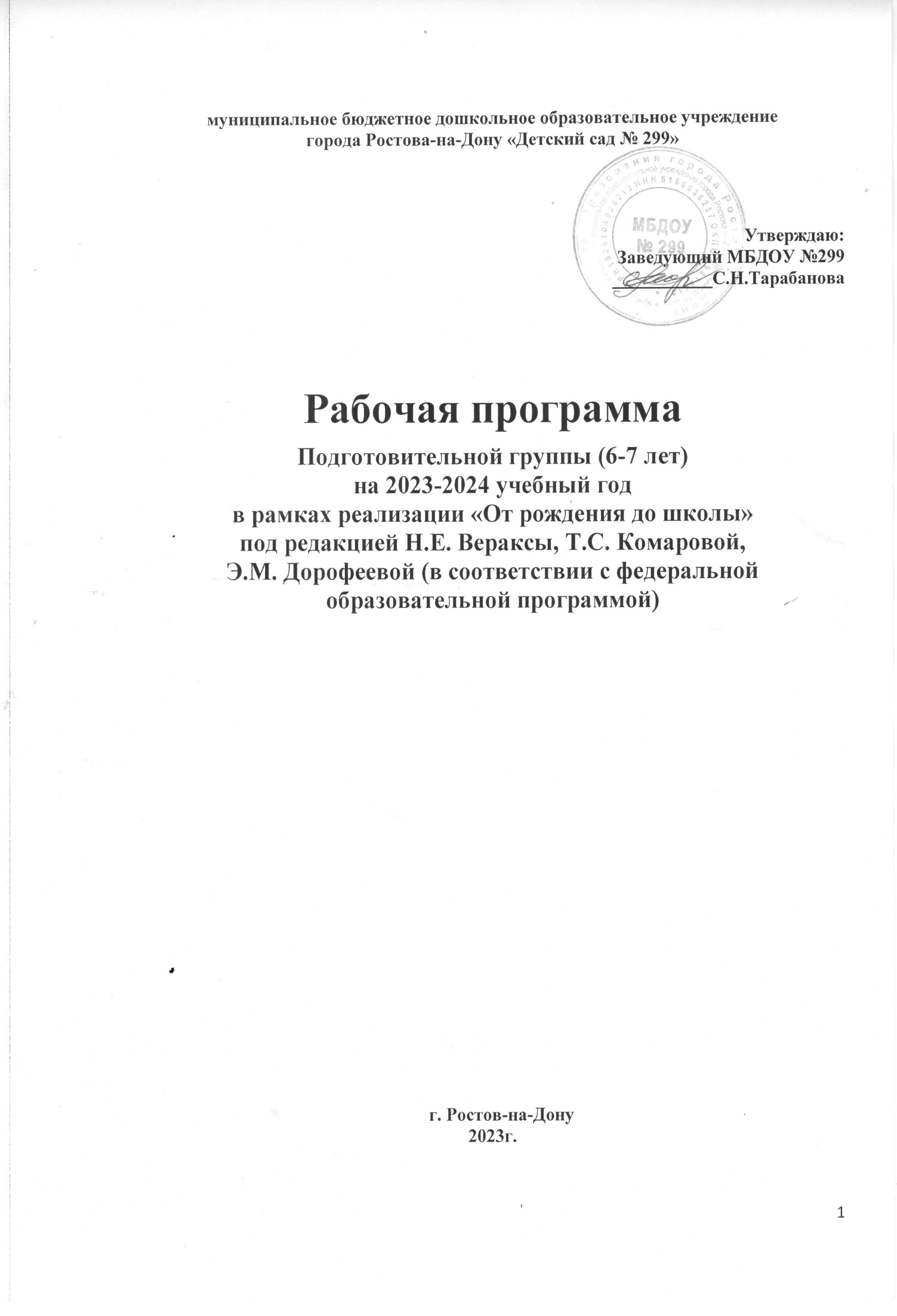 I. Целевой раздел рабочей программы 1.1.  Пояснительная запискаРабочая программа разработана в соответствии с нормативными документами:1.   Федеральный закон Российской Федерации от 29 декабря 2012 г. N 273-ФЗ "Об образовании в Российской Федерации" (последняя редакция), 2. Федеральный государственный образовательный стандарт дошкольного образования" (Приказ Министерства образования и науки РФ от 17 октября 2013 г. № 1155) с изменениями от 21.01.2019г., от 08.11.2022г. (приказ № 955)4. Федеральная образовательная программа дошкольного образования (ФОП ДО) (Приказ Министерства просвещения Российской Федерации от 25 ноября 2022г. № 1028 «Об утверждении федеральной образовательной программы дошкольного образования»),4.Приказ Министерства просвещения Российской Федерации от 31.07.2020 № 373 «Об утверждении Порядка организации и осуществления образовательной деятельности по основным общеобразовательным программам - образовательным программам дошкольного образования»,5.Постановление «Об утверждении примерного положения об оказании логопедической помощи в образовательной организации» №75 от 06.08.2020 года,6. Конвенция ООН о правах ребёнка,7. Конституция Российской Федерации,8. СанПиН 2.3/2.4.3590-20 "Санитарно-эпидемиологические требования к        организации общественного питания населения"";9.СП 2.4.3648-20 "Санитарно-эпидемиологические требования к организациям воспитания и обучения, отдыха и оздоровления детей и молодежи"",10. Лицензия на право ведения образовательной деятельности (серия 61Л01, регистрационный № 5604 от 27.08.2015г.) Выдана Министерством общего и профессионального образования Ростовской области,11. Устав МБДОУ № 299.12. Примерная общеобразовательная программа дошкольного образования «От рождения до школы»  (Под ред. Н. Е. Вераксы, Т. С. Комаровой, М. А. Васильевой)13. «От рождения до школы». Инновационная программа дошкольного образования.  / Под ред. Н. Е. Вераксы, Т. С. Комаровой, Э. М. Дорофеевой. ЦЕЛЬ ПРОГРАММЫРазностороннее развитие ребёнка в период дошкольного детства с учётом возрастных и индивидуальных особенностей на основе духовно-нравственных ценностей российского народа, исторических и национально-культурных традиций.К традиционным российским духовно-нравственным ценностям относятся, прежде всего, жизнь, достоинство, права и свободы человека, патриотизм, гражданственность, служение Отечеству и ответственность за его судьбу, высокие нравственные идеалы, крепкая семья, созидательный труд, приоритет духовного над материальным, гуманизм, милосердие, справедливость, коллективизм, взаимопомощь и взаимоуважение, историческая память и преемственность поколений, единство народов России. ЗАДАЧИ ПРОГРАММЫ:-обеспечение единых для Российской Федерации содержания ДО и планируемых результатов освоения образовательной программы ДО;- приобщение детей (в соответствии с возрастными особенностями) к базовым ценностям российского народа - жизнь, достоинство, права и свободы человека, патриотизм, гражданственность, высокие нравственные идеалы, крепкая семья, созидательный труд, приоритет духовного над материальным, гуманизм, милосердие, справедливость, коллективизм, взаимопомощь и взаимоуважение, историческая память и преемственность поколений, единство народов России;-создание условий для формирования ценностного отношения к окружающему миру, становления опыта действий и поступков на основе осмысления ценностей;- построение (структурирование) содержания образовательной деятельности на основе учёта возрастных и индивидуальных особенностей развития;- создание условий для равного доступа к образованию для всех детей дошкольного возраста с учётом разнообразия образовательных потребностей и индивидуальных возможностей;охрана и укрепление физического и психического здоровья детей, в том числе их эмоционального благополучия;- обеспечение развития физических, личностных, нравственных качеств и основ патриотизма, интеллектуальных и художественно-творческих способностей ребёнка, его инициативности, самостоятельности и ответственности;- обеспечение психолого-педагогической поддержки семьи и повышение компетентности родителей (законных представителей) в вопросах воспитания, обучения и развития, охраны и укрепления здоровья детей, обеспечения их безопасности;- достижение детьми на этапе завершения ДО уровня развития, необходимого и достаточного для успешного освоения ими образовательных программ начального общего образования.1.1.2. ПРИНЦИПЫ И ПОДХОДЫ  РЕАЛИЗАЦИИ РАБОЧЕЙ  ПРОГРАММЫ:-Программа построена на следующих принципах ДО, установленных ФГОС ДО:-полноценное проживание ребёнком всех этапов детства (младенческого, раннего и дошкольного возрастов), обогащение (амплификация) детского развития;-построение образовательной деятельности на основе индивидуальных особенностей каждого ребёнка, при котором сам ребёнок становится активным в выборе содержания своего образования, становится субъектом образования;-содействие и сотрудничество детей и родителей (законных представителей), совершеннолетних членов семьи, принимающих участие в воспитании детей младенческого, раннего и дошкольного возрастов, а также педагогических работников (далее вместе – взрослые);-признание ребёнка полноценным участником (субъектом) образовательных отношений;-поддержка инициативы детей в различных видах деятельности;сотрудничество ДОО с семьей;-приобщение детей к социокультурным нормам, традициям семьи, общества и государства;-формирование познавательных интересов и познавательных действий ребёнка в различных видах деятельности;-возрастная адекватность дошкольного образования (соответствие условий, требований, методов возрасту и особенностям развития);-учёт этнокультурной ситуации развития детей.1.2. Планируемые результаты в подготовительном дошкольном возрасте.К семи годам: у ребёнка сформированы основные психофизические и нравственно-волевые качества;ребёнок владеет основными движениями и элементами спортивных игр, может контролировать свои движение и управлять ими;ребёнок соблюдает элементарные правила здорового образа жизни и личной гигиены;ребёнок результативно выполняет физические упражнения (общеразвивающие, основные движения, спортивные), участвует в туристских пеших прогулках, осваивает простейшие туристские навыки, ориентируется на местности;ребёнок проявляет элементы творчества в двигательной деятельности; ребёнок проявляет нравственно-волевые качества, самоконтроль и может осуществлять анализ своей двигательной деятельности;ребёнок проявляет духовно-нравственные качества и основы патриотизма в ходе занятий физической культурой и ознакомлением с достижениями российского спорта;ребёнок имеет начальные представления о правилах безопасного поведения в двигательной деятельности; о том, что такое здоровье, понимает, как поддержать, укрепить и сохранить его;ребёнок владеет навыками личной гигиены, может заботливо относиться к своему здоровью и здоровью окружающих, стремится оказать помощь и поддержку другим людям;ребёнок соблюдает элементарные социальные нормы и правила поведения в различных видах деятельности, взаимоотношениях со взрослыми и сверстниками;ребёнок владеет средствами общения и способами взаимодействия со взрослыми и сверстниками; способен понимать и учитывать интересы и чувства других; договариваться и дружить со сверстниками; старается разрешать возникающие конфликты конструктивными способами;ребёнок способен понимать свои переживания и причины их возникновения, регулировать свое поведение и осуществлять выбор социально одобряемых действий в конкретных ситуациях, обосновывать свои ценностные ориентации; ребёнок стремится сохранять позитивную самооценку;ребёнок проявляет положительное отношение к миру, разным видам труда, другим людям и самому себе;у ребёнка выражено стремление заниматься социально значимой деятельностью;ребёнок способен откликаться на эмоции близких людей, проявлять эмпатию (сочувствие, сопереживание, содействие);ребёнок способен к осуществлению социальной навигации как ориентации в социуме и соблюдению правил безопасности в реальном и цифровом взаимодействии;ребёнок способен решать адекватные возрасту интеллектуальные, творческие и личностные задачи; применять накопленный опыт для осуществления различных видов детской деятельности, принимать собственные решения и проявлять инициативу;ребёнок владеет речью как средством коммуникации, ведет диалог со взрослыми и сверстниками, использует формулы речевого этикета в соответствии с ситуацией общения, владеет коммуникативно-речевыми умениями;ребёнок знает и осмысленно воспринимает литературные произведения различных жанров, имеет предпочтения в жанрах литературы, проявляет интерес к книгам познавательного характера, определяет характеры персонажей, мотивы их поведения, оценивает поступки литературных героев;ребёнок обладает начальными знаниями о природном и социальном мире, в котором он живет: элементарными представлениями из области естествознания, математики, истории, искусства и спорта, информатики и инженерии и тому подобное; о себе, собственной принадлежности и принадлежности других людей к определенному полу; составе семьи, родственных отношениях и взаимосвязях, семейных традициях; об обществе, его национально-культурных ценностях; государстве и принадлежности к нему;ребёнок проявляет любознательность, активно задает вопросы взрослым и сверстникам; интересуется субъективно новым и неизвестным в окружающем мире; способен самостоятельно придумывать объяснения явлениям природы и поступкам людей; склонен наблюдать, экспериментировать; строить смысловую картину окружающей реальности, использует основные культурные способы деятельности;ребёнок имеет представление о жизни людей в России, имеет некоторые представления о важных исторических событиях Отечества; имеет представление о многообразии стран и народов мира;ребёнок способен применять в жизненных и игровых ситуациях знания о количестве, форме, величине предметов, пространстве и времени, умения считать, измерять, сравнивать, вычислять и тому подобное;ребёнок имеет разнообразные познавательные умения: определяет противоречия, формулирует задачу исследования, использует разные способы и средства проверки предположений: сравнение с эталонами, классификацию, систематизацию, некоторые цифровые средства и другое;ребёнок имеет представление о некоторых наиболее ярких представителях живой природы России и планеты, их отличительных признаках, среде обитания, потребностях живой природы, росте и развитии живых существ; свойствах неживой природы, сезонных изменениях в природе, наблюдает за погодой, живыми объектами, имеет сформированный познавательный интерес к природе, осознанно соблюдает правила поведения в природе, знает способы охраны природы, демонстрирует заботливое отношение к ней;ребёнок способен воспринимать и понимать произведения различных видов искусства, имеет предпочтения в области музыкальной, изобразительной, театрализованной деятельности;ребёнок выражает интерес к культурным традициям народа в процессе знакомства с различными видами и жанрами искусства; обладает начальными знаниями об искусстве;ребёнок владеет умениями, навыками и средствами художественной выразительности в различных видах деятельности и искусства; использует различные технические приемы в свободной художественной деятельности;ребёнок участвует в создании индивидуальных и коллективных творческих работ, тематических композиций к праздничным утренникам и развлечениям, художественных проектах;ребёнок самостоятельно выбирает технику и выразительные средства для наиболее точной передачи образа и своего замысла, способен создавать сложные объекты и композиции, преобразовывать и использовать с учётом игровой ситуации;ребёнок владеет разными формами и видами игры, различает условную и реальную ситуации, предлагает и объясняет замысел игры, комбинирует сюжеты на основе реальных, вымышленных событий, выполняет несколько ролей в одной игре, подбирает разные средства для создания игровых образов, согласовывает свои интересы с интересами партнеров по игре, управляет персонажами в режиссерской игре;ребёнок проявляет интерес к игровому экспериментированию с предметами, к развивающим и познавательным играм, в играх с готовым содержанием и правилами может объяснить содержание и правила игры другим детям, в совместной игре следит за точным выполнением правил всеми участниками;ребёнок способен планировать свои действия, направленные на достижение конкретной цели; демонстрирует сформированные предпосылки к учебной деятельности и элементы готовности к школьному обучению.1.3. Подходы к педагогической диагностике достижения планируемых результатов.  Педагогическая диагностика достижений планируемых результатов направлена на изучение деятельностных умений ребёнка, его интересов, предпочтений,	склонностей, личностных	особенностей, способов взаимодействия со взрослыми и сверстниками. Она позволяет выявлять особенности и динамику развития ребёнка, составлять на основе полученных данных	индивидуальные        образовательные        маршруты	освоения образовательной      программы,      своевременно      вносить изменения	в планирование, содержание и организацию образовательной деятельности.Согласно  ФГОС ДО, целевые ориентиры не подлежат непосредственной оценке, в том числе в виде педагогической диагностики (мониторинга), и не являются основанием для их формального сравнения с реальными достижениями детей. Освоение Программы не сопровождается проведением промежуточных аттестаций и итоговой аттестации воспитанников.Однако педагог в ходе своей работы должен видеть индивидуальное  развитие каждого ребенка. Для этого ему необходим диагностический инструментарий оценки своей работы, который позволит ему оптимальным образом выстраивать взаимодействие с детьми. Инструментарий для педагогической диагностики — карты наблюдений детского развития, позволяющие фиксировать индивидуальную динамику и перспективы развития каждого ребенка в ходе:• коммуникации со сверстниками и взрослыми (как меняются способы установления и поддержания контакта, принятия совместных решений, разрешения конфликтов и пр.);• игровой деятельности;• познавательной деятельности (как идет развитие детских способностей, познавательной активности);• проектной деятельности (как идет развитие детской инициативности, ответственности и автономии, как развивается умение планировать и организовывать свою деятельность);• художественной деятельности; • физического развития.Результаты наблюдения могут быть дополнены беседами с детьми в свободной форме, что позволяет выявить причины поступков, наличие интереса к определенному виду деятельности, уточнить знания о предметах и явлениях окружающей действительности и другое. Анализ продуктов детской деятельности может осуществляться на основе изучения материалов портфолио ребёнка (рисунков, работ по аппликации, фотографий работ по лепке, построек, поделок и другого). Полученные в процессе анализа качественные характеристики существенно дополнят результаты	наблюдения	за	продуктивной деятельностью детей (изобразительной, конструктивной, музыкальной и другой деятельностью).Педагогическая диагностика не предполагает специально созданных для её проведения мероприятий, которые могут привести к нарушению режима и переутомлению детей. В МБДОУ педагогическая диагностика  проводится на начальном этапе освоения ребёнком образовательной программы в зависимости от времени его поступления в дошкольную группу (стартовая диагностика) и на завершающем этапе освоения программы его возрастной группой (заключительная, финальная диагностика). При проведении диагностики на начальном этапе учитывается адаптационный период пребывания ребёнка в группе. Сравнение результатов стартовой и финальной диагностики позволяет выявить индивидуальную динамику развития ребёнка.Пособия, используемые для проведения педагогической диагностики индивидуального развития детей при реализации Программы:• Н.В.Верещагина:	«Диагностика	педагогического	процесса	в	первой младшей группе (с 2 до 3 лет) дошкольной образовательной организации. Разработано в соответствии с ФГОС.• Н.В.Верещагина: «Диагностика педагогического процесса во второй младшей группе (с 3 до 4 лет) дошкольной образовательной организации. Разработано в соответствии с ФГОС.• Н.В.Верещагина: «Диагностика педагогического процесса в средней группе (с 4 до 5 лет) дошкольной образовательной организации. Разработано в соответствии с ФГОС.• Н.В.Верещагина: «Диагностика педагогического процесса в старшей группе (с 5 до 6 лет) дошкольной образовательной организации. Разработано в соответствии с ФГОС.• Н.В.Верещагина:	«Диагностика	педагогического	процесса	в подготовительной     к     школе	группе     (с	6	до	7     лет)	дошкольной образовательной организации.Результаты педагогической диагностики могут использоваться исключительно для решения следующих образовательных задач:1) индивидуализации образования (в том числе поддержки ребенка, построения его образовательной траектории или профессиональной коррекции особенностей его развития);2) оптимизации работы с группой детей. Педагогическая диагностика завершается анализом полученных данных, на основе которых педагог выстраивает взаимодействие с детьми, организует РППС, мотивирующую активную творческую деятельность обучающихся, составляет	индивидуальные образовательные	маршруты	освоения образовательной Программы, осознанно и целенаправленно проектирует образовательный процесс.При необходимости используется психологическая диагностика развития детей (выявление и изучение индивидуально-психологических особенностей детей, причин возникновения трудностей в освоении образовательной программы), которую проводят квалифицированные специалисты (педагоги­ психологи, психологи). Участие ребёнка в психологической диагностике допускается только с согласия его родителей (законных представителей). Результаты психологической диагностики могут использоваться для решения задач психологического сопровождения и оказания адресной психологической помощи. Проведение контрольно-диагностических занятий - 2 раза в год (в начале и конце учебного года);II. СОДЕРЖАТЕЛЬНЫЙ РАЗДЕЛ ПРОГРАММЫ 2.1.  Задачи и содержание образовательной деятельности по каждой из образовательных областей для старшей группы.2.1.1. Содержание образовательной области «Социально-коммуникативное развитие»  Основные задачи образовательной деятельности:1)в сфере социальных отношений:поддерживать положительную самооценку ребёнка, уверенность в себе, осознание роста своих достижений, чувства собственного достоинства, стремления стать школьником;обогащать опыт применения разнообразных способов взаимодействия со взрослыми и сверстниками; развитие начал социально-значимой активности;обогащать эмоциональный опыт ребёнка, развивать способность ребёнка распознавать свои переживания и эмоции окружающих, осуществлять выбор социально одобряемых действий в конкретных ситуациях и обосновывать свои намерения и ценностные ориентации;развивать способность ребёнка понимать и учитывать интересы и чувства других; договариваться и дружить со сверстниками; разрешать возникающие конфликты конструктивными способами;воспитывать привычки культурного поведения и общения с людьми, основ этикета, правил поведения в общественных местах;2)в области формирования основ гражданственности и патриотизма: воспитывать патриотические и интернациональные чувства, уважительноеотношение к Родине, к представителям разных национальностей, интерес к их культуре и обычаям;расширять представления детей о государственных праздниках и поддерживать интерес детей к событиям, происходящим в стране, развивать чувство гордости за достижения страны в области спорта, науки и искусства, служения и верности интересам страны;знакомить с целями и доступными практиками волонтерства в России и включать детей при поддержке взрослых в социальные акции, волонтерские мероприятия в ДОО и в населенном пункте;развивать интерес детей к населенному пункту, в котором живет, переживание чувства удивления, восхищения достопримечательностями, событиями прошлого и настоящего; поощрять активное участие в праздновании событий, связанных с его местом проживания;3)в сфере трудового воспитания:развивать ценностное отношение к труду взрослых;формировать представления о труде как ценности общества, о разнообразии и взаимосвязи видов труда и профессий;формировать элементы финансовой грамотности, осознания материальных возможностей родителей (законных представителей), ограниченности материальных ресурсов;развивать интерес и самостоятельность в разных видах доступного труда, умения включаться в реальные трудовые связи со взрослыми и сверстниками; поддерживать освоение умений сотрудничества в совместном труде; воспитывать ответственность, добросовестность, стремление к участию в труде взрослых, оказанию посильной помощи;4) в области формирования безопасного поведения:формировать представления об опасных для человека ситуациях в быту, в природе и способах правильного поведения; о правилах безопасности дорожного движения в качестве пешехода и пассажира транспортного средства;воспитывать осторожное и осмотрительное отношение к потенциально опасным для человека ситуациям в общении, в быту, на улице, в природе, в сети Интернет.Содержание образовательной деятельности:В сфере социальных отношений.Педагог обеспечивает детям возможность осознания и признания собственных ошибок, рефлексии качества решения поставленных задач, определения путей развития. Знакомит детей с их правами, возможными вариантами поведения и реакций в случае их нарушения. Воспитывает осознанное отношение к своему будущему и стремление быть полезным обществу.Педагог знакомит детей с изменением позиции человека с возрастом (ребёнок посещает ДОО, затем учится в общеобразовательной организации, в колледже, вузе, взрослый работает, пожилой человек передает опыт последующим поколениям). Объясняет детям о необходимости укрепления связи между поколениями, взаимной поддержки детей и взрослых.Обогащает представления детей об общеобразовательной организации, школьниках, учителе; поддерживает стремление к школьному обучению, к познанию, освоению чтения, письма. Расширяет представление о роли общеобразовательной организации в жизни людей.Педагог развивает умение детей распознавать собственные эмоции и чувства, понимать чувства и переживания окружающих; учит понимать эмоциональное состояние сверстников по невербальным признакам (обращает внимание на мимику, позу, поведение); помогает находить причины и следствия возникновения эмоций, анализировать свои переживания и рассказывать о них; использовать социально приемлемые способы проявления эмоций и доступных возрасту способы произвольной регуляции эмоциональных состояний (сменить вид деятельности и прочее). Демонстрирует детям отражение эмоциональных состояний в природе и произведениях искусства.Расширяет представления о семье, семейных и родственных отношениях: взаимные чувства, правила общения в семье, значимые и памятные события, досуг семьи, семейный бюджет.Обогащает представления о нравственных качествах людей, их проявлении в поступках и взаимоотношениях.Педагог развивает умение сотрудничать со сверстниками: побуждает к обсуждению планов, советуется с детьми по поводу дел в группе; поддерживает обращенность и интерес к мнению сверстника, инициирует ситуации взаимопомощи детей в различных видах деятельности; подчеркивает ценность каждого ребёнка и его вклада в общее дело; способствует тому, чтобы дети в течение дня в различных видах деятельности выбирали партнеров по интересам; помогает устанавливать детям темп совместных действий.Воспитывает привычку без напоминаний использовать в общении со сверстниками и взрослыми формулы словесной вежливости (приветствие, прощание, просьбы, извинения).Приучает детей самостоятельно соблюдать установленный порядок поведения в группе, регулировать собственную активность. Обогащает представления о том, что они самые старшие среди детей в ДОО, показывают другим хороший пример, заботятся о малышах, помогают взрослым, готовятся к обучению в общеобразовательной организации.2) В области формирования основ гражданственности и патриотизма.Педагог воспитывает патриотические и интернациональные чувства, уважительное отношение к нашей Родине - России. Знакомит детей с признаками и характеристиками государства с учётом возрастных особенностей восприятия ими информации (территория государства и его границы, столица и так далее). Рассказывает, что Россия - самая большая страна мира и показывает на глобусе и карте. Расширяет представления о столице России – Москве и об административном центре федерального округа, на территории которого проживают дети. Знакомит с основными положениями порядка использования государственной символики (бережно хранить, вставать во время исполнения гимна страны).Обогащает представления о том, что в нашей стране мирно живут люди разных национальностей, воспитывает уважение к представителям разных национальностей, интерес к их культуре и обычаям.Знакомит детей с назначением и доступными практиками волонтерства в России, вызывает эмоциональный отклик, осознание важности и значимости волонтерского движения. Предлагает детям при поддержке родителей (законных представителей) включиться в социальные акции, волонтерские мероприятия в ДОО и в населенном пункте.Расширяет представления детей о государственных праздниках: День России, День народного единства, День Государственного флага Российской Федерации, День Государственного герба Российской Федерации, День защитника Отечества, День Победы, Всемирный день авиации и космонавтики. Знакомит детей с праздниками: День полного освобождения Ленинграда от фашистской блокады; Международный день родного языка, День добровольца (волонтера) в России, День Конституции Российской Федерации. Включает детей в празднование событий, связанных с жизнью населенного пункта, - День рождения города, празднование военных триумфов, памятные даты, связанные с жизнью и творчеством знаменитых горожан. Поощряет интерес детей к событиям, происходящим в стране, воспитывает чувство гордости за её достижения. Воспитывает уважение к защитникам Отечества, к памяти павших бойцов.Развивает интерес детей к населенному пункту, в котором живут, переживание чувства удивления, восхищения достопримечательностями, событиям прошлого и настоящего. Способствует проявлению активной деятельностной позиции детей: непосредственное познание достопримечательностей родного населенного пункта на прогулках и экскурсиях, чтение произведений детской литературы, в которой представлена художественно-эстетическая оценка родного края. Учит детей действовать с картой, создавать коллажи и макеты локаций, использовать макеты в различных видах деятельности. Знакомит детей с жизнью и творчеством знаменитых горожан; с профессиями, связанными со спецификой родного населенного пункта.3) В сфере трудового воспитания.Педагог расширяет и углубляет представления о труде взрослых путем знакомства детей с разными профессиями, рассказывает о современных профессиях, возникших в связи с потребностями людей. Организует встречи детей с представителями разных профессий, организует экскурсии с целью продемонстрировать реальные трудовые действия и взаимоотношения специалистов на работе, организует просмотры видеофильмов, мультфильмов, чтение художественно литературы для знакомства детей с многообразием профессий современного человека. Организует этические беседы с детьми с целью обсуждения требований, предъявляемых к человеку определенной профессии, раскрывает личностные качества, помогающие человеку стать профессионалом и качественно выполнять профессиональные обязанности.Педагог создает игровые и проблемные ситуации для расширения представлений детей об обмене ценностями в процессе производства и потребления товаров и услуг, о денежных отношениях в сфере обмена товаров и услуг, развития умений бережливости, рационального поведения в процессе реализации обменных операций: деньги - товар (продажа - покупка), формирует представления о реальной стоимости и цене отдельных продуктов питания, игрушек, детских книг. В процессе обсуждения с детьми основ финансовой грамотности педагог формирует элементы культуры потребления: бережного отношения к ресурсам потребления: воде, электричеству, продуктам питания, одежде, обуви, жилищу.Поощряет инициативность и самостоятельность детей в процессах самообслуживания в группе (убрать постель после сна, расставить ровно стулья за столами в зоне учебной деятельности), создает проблемные и игровые ситуации для развития умений выполнять отдельные трудовые действия, привлекает к решению поставленных задач родителей (законных представителей) с целью создания дома условий для развития умений реализовывать элементы хозяйственно-бытового труда: вымыть тарелку после обеда, вытереть пыль в комнате, застелить кровать, погладить носовой платок, покормить домашнего питомца и тому подобное.Поддерживает коллективное выполнения детьми трудовых поручений во время дежурства, учит детей распределять между собой трудовые поручения для получения единого трудового результата, знакомит детей с правилами использования инструментов труда - ножниц, иголки и тому подобное.4) В области формирования безопасного поведения.Педагог осуществляет ознакомление детей с правилами безопасного поведения в ситуациях, создающих угрозу жизни и здоровью ребёнка (погас свет, остался один в темноте, потерялся на улице, в лесу, в магазине, во время массового праздника, получил травму (ушиб, порез) и тому подобное). Создавая игровые, проблемные ситуации, досуги для детей, педагог активизирует самостоятельный опыт детей в области безопасного поведения, позволяет детям демонстрировать сформированные умения, связанные с безопасным поведением.Педагог инициирует самостоятельность и активность детей в соблюдении норм и правил безопасного поведения, ободряет похвалой правильно выполненные действия.Педагог рассказывает детям об элементарных правилах оказания первой медицинской помощи при первых признаках недомогания, травмах, ушибах. Закрепляет через организацию дидактических игр, упражнений действия детей, связанные с оказанием первой медицинской помощи.Организует встречи детей со специалистами, чьи профессии связаны с безопасностью (врач скорой помощи, врач - травматолог, полицейский, охранник в ДОО, пожарный и другие) с целью обогащения представлений детей о безопасном поведении дома, на улице, в природе, в ДОО, в местах большого скопления людей: в магазинах, на вокзалах, на праздниках, в развлекательных центрах и парках.Обсуждает с детьми правила безопасного общения и взаимодействия со сверстниками в разных жизненных ситуациях, поощряет стремление детей дошкольного возраста создать правила безопасного общения в группе.Обсуждает с детьми безопасные правила использования цифровых ресурсов, правила пользования мобильными телефонами с учётом требований Санитарных правил СП 2.4.3648-20 «Санитарно-эпидемиологические требования к организациям воспитания и обучения, отдыха и оздоровления детей и молодежи», утверждённых постановлением Главного государственного санитарного врача Российской Федерации от 28 сентября 2020 г. № 28 (зарегистрировано Министерством юстиции Российской Федерации 18 декабря 2020 г, регистрационный № 61573), действующим до 1 января 2027 года (далее - СП 2.4.3648-20), и Санитарных правил и норм СанПиН 1.2.3685-21 «Гигиенические нормативы и требования к обеспечению безопасности и (или) безвредности для человека факторов среды обитания», утверждённых постановлением Главного государственного санитарного врача Российской Федерации от 28 января 2021 г. № 2 (зарегистрировано Министерством юстиции Российской Федерации 29 января 2021 г., регистрационный № 62296), действующим до 1 марта 2027 года (далее - СанПиН 1.2.3685-21).2.1.2. Содержание образовательной области «Познавательное развитие»Основные задачи образовательной деятельности:1)	расширять самостоятельность, поощрять творчество детей в познавательно-исследовательской деятельности, избирательность познавательных интересов;2)	развивать умения детей включаться в коллективное исследование, обсуждать его ход, договариваться о совместных продуктивных действиях, выдвигать и доказывать свои предположения, представлять совместные результаты познания;3)	обогащать пространственные и временные представления, поощрять использование счета, вычислений, измерения, логических операций для познания и преобразования предметов окружающего мира;4)	развивать умения детей применять некоторые цифровые средства для познания окружающего мира, соблюдая правила их безопасного использования;5)	закреплять и расширять представления детей о способах взаимодействия со взрослыми и сверстниками в разных видах деятельности, развивать чувство собственной компетентности в решении различных познавательных задач;6)	расширять представления о культурно-исторических событиях малой родины и Отечества, развивать интерес к достопримечательностям родной страны, её традициям и праздникам; воспитывать эмоционально-положительное отношение к ним;7)	формировать представления детей о многообразии стран и народов мира;8)	расширять и уточнять представления детей о богатстве природного мира в разных регионах России и на планете, о некоторых способах приспособления животных и растений к среде обитания, их потребностях, образе жизни живой природы и человека в разные сезоны года, закреплять умения классифицировать объекты живой природы;9)	расширять и углублять представления детей о неживой природе и её свойствах, их использовании человеком, явлениях природы, воспитывать бережное и заботливое отношения к ней, формировать представления о профессиях, связанных с природой и её защитой.Содержание образовательной деятельности:1)	Сенсорные эталоны и познавательные действия:в процессе исследовательской деятельности педагог совершенствует способы познания свойств и отношений между различными предметами, сравнения нескольких предметов по 4-6 основаниям с выделением сходства, отличия свойств материалов. В ходе специально организованной деятельности осуществляет развитие у детей способности к различению и называнию всех цветов спектра и ахроматических цветов, оттенков цвета, умения смешивать цвета для получения нужного тона и оттенка;педагог поддерживает стремление детей к самостоятельному выбору способов осуществления разных видов познавательной деятельности, обеспечению самоконтроля и взаимоконтроля результатов деятельности и отдельных действий во взаимодействии со сверстниками, использованию разных форм совместной познавательной деятельности. Поощряет умение детей обсуждать проблему, совместно находить способы её решения, проявлять инициативу;обогащает представления о цифровых средствах познания окружающего мира, закрепляет правила безопасного обращения с ними.2)	Математические представления:педагог формирует у детей умения использовать для познания объектов и явлений окружающего мира математические способы нахождения решений: вычисление, измерение, сравнение по количеству, форме и величине с помощью условной меры, создание планов, схем, использование знаков, эталонов и другое;в процессе специально организованной деятельности совершенствует умения считать в прямом и обратном порядке, знакомит с составом чисел из двух меньших в пределах первого десятка, закрепляет знания о цифрах, развивает умение составлять и решать простые арифметические задачи на сложение и вычитание;обогащает представления о плоских и объемных геометрических фигурах, совершенствует умение выделять структуру геометрических фигур и устанавливать взаимосвязи между ними. Педагог способствует совершенствованию у детей умений классифицировать фигуры по внешним структурным признакам: округлые, многоугольники (треугольники, четырехугольники и тому подобное), овладению различными способами видоизменения геометрических фигур: наложение, соединение, разрезание и другое;формирует представления и умение измерять протяженность, массу и объем веществ с помощью условной меры и понимание взаимообратных отношений между мерой и результатом измерения. Педагог закрепляет умения ориентироваться на местности и показывает способы ориентировки в двухмерном пространстве, по схеме, плану, на странице тетради в клетку. Формирует представления о календаре как системе измерения времени, развивает чувство времени, умения определять время по часам с точностью до четверти часа.Окружающий мир:в совместной с детьми деятельности педагог обогащает представления о родном населенном пункте (название улиц, некоторых архитектурных особенностях, достопримечательностей), о стране (герб, гимн, атрибуты государственной власти, Президент, столица и крупные города, особенности природы и населения). Раскрывает и уточняет назначения общественных учреждений, разных видов транспорта, рассказывает о местах труда и отдыха людей в городе, об истории города и выдающихся горожанах, традициях городской жизни. Посредством поисковой и игровой деятельности педагог побуждает проявление интереса детей к ярким фактам из истории и культуры страны и общества, некоторым выдающимся людям России;формирует представление о планете Земля как общем доме людей, о многообразии стран и народов мира на ней.4)	Природа:педагог расширяет и актуализирует представления детей о многообразии природного мира родного края, различных областей и регионов России и на Земле, рассказывает о некоторых наиболее ярких представителях животных и растений разных природных зон (пустыня, степь, тайга, тундра и другие), об их образе жизни и приспособлении к среде обитания, изменениях жизни в разные сезоны года. Закрепляет умение сравнивать, выделять свойства объектов, классифицировать их по признакам, формирует представления об отличии и сходстве животных и растений, их жизненных потребностях, этапах роста и развития, об уходе взрослых животных за своим потомством, способах выращивания человеком растений, животных (в том числе и культурных, лекарственных растений), профессиях с этим связанных;педагог поддерживает стремление детей к наблюдениям за природными явлениями, живимыми и неживыми объектами, самостоятельному экспериментированию, наблюдению и другим способам деятельности для познания свойств объектов неживой природы (воды, воздуха, песка, глины, почвы, камней и других), знакомит с многообразием водных ресурсов (моря, океаны, озера, реки, водопады), камней и минералов, некоторых полезных ископаемых региона проживания (нефть, уголь, серебро, золото, алмазы и другие); об использовании человеком свойств неживой природы для хозяйственных нужд (ветряные мельницы, водохранилища, солнечные батареи, ледяные катки); о некоторых небесных телах (планеты, кометы, звезды), роли солнечного света, тепла в жизни живой природы;углубляет представления о характерных явлениях природы в разные сезоны года (изменение температуры воздуха, роль ветра, листопада и осадков в природе), изменениях в жизни животных, растений и человека, о влиянии деятельности человека на природу;закрепляет правила поведения в природе, воспитывает осознанное, бережное и заботливое отношение к природе и её ресурсам.2.1.3. Содержание образовательной области «Речевое развитие»Основные задачи образовательной деятельности:1)	Формирование словаря:обогащение словаря: расширять запас слов, обозначающих название предметов, действий, признаков. Закреплять у детей умения использовать в речи синонимы, существительные с обобщающими значениями. Вводить в словарь детей антонимы, многозначные слова;активизация словаря: совершенствовать умение использовать разные части речи точно по смыслу.2)	Звуковая культура речи:совершенствовать умение различать на слух и в произношении все звуки родного языка. Отрабатывать дикцию: внятно и отчетливо произносить слова и словосочетания с естественной интонацией. Совершенствовать фонематический слух: называть слова с определенным звуком, находить слова с этим звуком в предложении, определять место звука в слове (в начале, в середине, в конце). Развивать интонационную сторону речи (мелодика, ритм, тембр, сила голоса, темп).3)	Грамматический строй речи:закреплять умение согласовывать существительные с числительными, существительные с прилагательными, образовывать по образцу существительные с суффиксами, глаголы с приставками, сравнительную и превосходную степени имен прилагательных. Совершенствовать умение детей образовывать однокоренные слова, использовать в речи сложные предложения разных видов.4)	Связная речь:совершенствовать диалогическую и монологическую формы речи. Закреплять умение отвечать на вопросы и задавать их, воспитывать культуру речевого общения. Продолжать развивать коммуникативно-речевые умения. Продолжать учить детей самостоятельно, выразительно, последовательно, без повторов передавать содержание литературного текста, использовать в пересказе выразительные средства, характерные для произведения. Совершенствовать умение составлять рассказы о предмете, по картине, по серии сюжетных картинок. Продолжать учить детей составлять небольшие рассказы из личного опыта, творческие рассказы без наглядного материала. Закреплять умение составлять рассказы и небольшие сказки. Формировать умения строить разные типы высказывания (описание, повествование, рассуждение), соблюдая их структуру и используя разнообразные типы связей между предложениями и между частями высказывания.5)	Подготовка детей к обучению грамоте:упражнять в составлении предложений из 2-4 слов, членении простых предложений на слова с указанием их последовательности. Формировать у детей умение делить слова на слоги, составлять слова из слогов, делить на слоги трехсложные слова с открытыми слогами; знакомить детей с буквами; читать слоги, слова, простые предложения из 2-3 слов.6)	Интерес к художественной литературе:формировать отношение детей к книге как эстетическому объекту, поддерживать положительные эмоциональные проявления детей (радость, удовольствие при слушании произведений);развивать интерес к изданиям познавательного и энциклопедического характера; знакомить с разнообразными по жанру и тематике художественными произведениями;формировать положительное эмоциональное отношение к «чтению с продолжением» (сказка-повесть, цикл рассказов со сквозным персонажем);формировать представления о жанровых, композиционных и языковых особенностях жанров литературы: литературная сказка, рассказ, стихотворение, басня, пословица, небылица, былина;углублять восприятие содержания и формы произведений (оценка характера персонажа с опорой на его портрет, поступки, мотивы поведения и другие средства раскрытия образа; развитие поэтического слуха);поддерживать избирательные интересы детей к произведениям определенного жанра и тематики;развивать образность речи и словесное творчество (составление сравнений, метафор, описательных и метафорических загадок, сочинение текстов сказочного и реалистического характера, создание рифмованных строк).Содержание образовательной деятельности:1)	Формирование словаря:педагог формирует у детей умения подбирать точные слова для выражения мысли; выполнять операцию классификации - деления освоенных понятий на группы на основе выявленных признаков, использовать в речи средства языковой выразительности: антонимы, синонимы, многозначные слова, метафоры, олицетворения.2)	Звуковая культура речи:педагог способствует автоматизации и дифференциации сложных для произношения звуков в речи; проводит работу по исправлению имеющихся нарушений в звукопроизношении.3)	Грамматический строй речи:педагог развивает у детей умения образовывать сложные слова посредством слияния основ, самостоятельно использовать в речи разные типы предложений в соответствии с содержанием высказывания, с помощью игр и упражнений закрепляет умения согласовывать существительные с числительными, существительные с прилагательными, образовывать по образцу существительные с суффиксами, глаголы с приставками, сравнительную и превосходную степени имен прилагательных.4)	Связная речь:педагог подводит детей к осознанному выбору этикетной формы в зависимости от ситуации общения, возраста собеседника, цели взаимодействия, формирует умение использовать средства языковой выразительности при сочинении загадок, сказок, стихотворений, помогает детям осваивать умения коллективного речевого взаимодействия при выполнении поручений и игровых заданий, употреблять вариативные этикетные формулы эмоционального взаимодействия с людьми, правила этикета в новых ситуациях. Например, формирует умение представить своего друга родителям (законным представителям), сверстникам. Педагог использует речевые ситуации и совместную деятельность для формирования коммуникативно-речевых умений у детей, закрепляет у детей умение пересказывать литературные произведения по ролям, близко к тексту, от лица литературного героя, передавая идею и содержание, выразительно воспроизводя диалоги действующих лиц, подводит к пониманию и запоминанию авторских средств выразительности, использованию их при пересказе, в собственной речи, умению замечать их в рассказах сверстников;в описательных рассказах педагог формирует у детей умения передавать эмоциональное отношение к образам, используя средства языковой выразительности: метафоры, сравнения, эпитеты, гиперболы, олицетворения; самостоятельно определять логику описательного рассказа; использовать разнообразные средства выразительности; формирует умение составлять повествовательные рассказы по картине, из личного и коллективного опыта, по набору игрушек, закрепляет у детей умение строить свой рассказ, соблюдая структуру повествования, составлять рассказы-контаминации (сочетание описания и повествования; описания и рассуждения);педагог развивает у детей способность самостоятельно использовать в процессе общения со взрослыми и сверстниками объяснительную речь, речь- доказательство, речевое планирование, помогает детям осваивать умения самостоятельно сочинять разнообразные виды творческих рассказов. В творческих рассказах закрепляет умение использовать личный и литературный опыт в зависимости от индивидуальных интересов и способностей; развивает у детей умение внимательно выслушивать рассказы сверстников, помогать им в случае затруднений, замечать речевые и логические ошибки, доброжелательно и конструктивно исправлять их.5)	Подготовка детей к обучению грамоте:педагог продолжает формировать у детей интерес к языку, осознанное отношение к языковым явлениям, помогает освоить звуковой анализ четырехзвуковых и пятизвуковых слов; закрепляет умение интонационно выделять звуки в слове, определять их последовательность, давать им характеристику, составлять схемы слова, выделять ударный гласный звука в слове; определять количество и последовательность слов в предложении; составлять предложения с заданным количеством слов; ориентироваться на листе, выполнять графические диктанты; штриховку в разных направлениях, обводку; знать названия букв, читать слоги.2.1.4. Содержание 	образовательной 	области «Художественно-эстетическое развитие».Основные задачи образовательной деятельности:1)	приобщение к искусству:продолжать развивать у детей интерес к искусству, эстетический вкус; формировать у детей предпочтения в области музыкальной, изобразительной, театрализованной деятельности;воспитывать уважительное отношение и чувство гордости за свою страну, в процессе ознакомления с разными видами искусства;закреплять знания детей о видах искусства (изобразительное, декоративно¬прикладное искусство, музыка, архитектура, театр, танец, кино, цирк);формировать у детей духовно-нравственные качества и чувства сопричастности к культурному наследию, традициям своего народа в процессе ознакомления с различными видами и жанрами искусства;формировать чувство патриотизма и гражданственности в процессе ознакомления с различными произведениями музыки, изобразительного искусства гражданственно-патриотического содержания;формировать гуманное отношение к людям и окружающей природе; формировать духовно-нравственное отношение и чувство сопричастности к культурному наследию своего народа;закреплять у детей знания об искусстве как виде творческой деятельности людей;помогать детям различать народное и профессиональное искусство; формировать у детей основы художественной культуры; расширять знания детей об изобразительном искусстве, музыке, театре; расширять знания детей о творчестве известных художников и композиторов; расширять знания детей о творческой деятельности, её особенностях; называть виды художественной деятельности, профессию деятеля искусства;организовать посещение выставки, театра, музея, цирка (совместно с родителями (законными представителями));2)	изобразительная деятельность:формировать у детей устойчивый интерес к изобразительной деятельности; развивать художественный вкус, творческое воображение, наблюдательность и любознательность;обогащать у детей сенсорный опыт, включать в процесс ознакомления с предметами движения рук по предмету;продолжать развивать у детей образное эстетическое восприятие, образные представления, формировать эстетические суждения; аргументированно и развернуто оценивать изображения, созданные как самим ребёнком, так и его сверстниками, обращая внимание на обязательность доброжелательного и уважительного отношения к работам товарищей;показывать детям, чем отличаются одни произведения искусства от других как по тематике, так и по средствам выразительности; называть, к каким видам и жанрам изобразительного искусства они относятся, обсуждать их содержание, поощрять индивидуальные оценки детьми этих произведений;формировать у детей эстетическое отношение к предметам и явлениям окружающего мира, произведениям искусства, к художественно-творческой деятельности;воспитывать самостоятельность; активно и творчески применять ранее усвоенные способы изображения в рисовании, лепке и аппликации, используя выразительные средства;создавать условия для свободного, самостоятельного, разнопланового экспериментирования с художественными материалами;поощрять стремление детей сделать свое произведение красивым, содержательным, выразительным;поощрять стремление детей делать самостоятельный выбор, помогать другому, уважать и понимать потребности другого человека, бережно относиться к продуктам его труда;продолжать учить детей рисовать с натуры; развивать аналитические способности, умение сравнивать предметы между собой, выделять особенности каждого предмета; совершенствовать умение изображать предметы, передавая их форму, величину, строение, пропорции, цвет, композицию;развивать художественно-творческие способности детей в изобразительной деятельности;продолжать развивать у детей коллективное творчество;воспитывать у детей стремление действовать согласованно, договариваться о том, кто какую часть работы будет выполнять, как отдельные изображения будут объединяться в общую картину;формировать у детей умение замечать недостатки своих работ и исправлять их; вносить дополнения для достижения большей выразительности создаваемого образа;организовывать участие детей в создании индивидуальных творческих работ и тематических композиций к праздничным утренникам и развлечениям, художественных проектах);3)	конструктивная деятельность:формировать умение у детей видеть конструкцию объекта и анализировать её основные части, их функциональное назначение;закреплять у детей навыки коллективной работы: умение распределять обязанности, работать в соответствии с общим замыслом, не мешая друг другу; развивать у детей интерес к конструктивной деятельности; знакомить детей с различными видами конструкторов;знакомить детей с профессиями дизайнера, конструктора, архитектора, строителя и прочее;развивать у детей художественно-творческие способности и самостоятельную творческую конструктивную деятельность детей;музыкальная деятельность:воспитывать гражданско-патриотические чувства через изучение Государственного гимна Российской Федерации;продолжать приобщать детей к музыкальной культуре, воспитывать музыкально-эстетический вкус;развивать детское музыкально-художественное творчество, реализация самостоятельной творческой деятельности детей; удовлетворение потребности в самовыражении;развивать у детей музыкальные способности: поэтический и музыкальный слух, чувство ритма, музыкальную память;продолжать обогащать музыкальные впечатления детей, вызывать яркий эмоциональный отклик при восприятии музыки разного характера;формирование у детей основы художественно-эстетического восприятия мира, становление эстетического и эмоционально-нравственного отношения к отражению окружающей действительности в музыке;совершенствовать у детей звуковысотный, ритмический, тембровый и динамический слух; способствовать дальнейшему формированию певческого голоса;развивать у детей навык движения под музыку; обучать детей игре на детских музыкальных инструментах; знакомить детей с элементарными музыкальными понятиями; формировать у детей умение использовать полученные знания и навыки в быту и на досуге;5)	театрализованная деятельность:продолжать приобщение детей к театральному искусству через знакомство с историей театра, его жанрами, устройством и профессиями;продолжать знакомить детей с разными видами театрализованной деятельности;развивать у детей умение создавать по предложенной схеме и словесной инструкции декорации и персонажей из различных материалов (бумага, ткань, бросового материала и прочее);продолжать развивать у детей умение передавать особенности характера персонажа с помощью мимики, жеста, движения и интонационно-образной речи;продолжать развивать навыки кукловождения в различных театральных системах (перчаточными, тростевыми, марионеткам и так далее);формировать умение согласовывать свои действия с партнерами, приучать правильно оценивать действия персонажей в спектакле;поощрять желание разыгрывать в творческих театральных, режиссерских играх и играх драматизациях сюжетов сказок, литературных произведений, внесение в них изменений и придумывание новых сюжетных линий, введение новых персонажей, действий;поощрять способность творчески передавать образ в играх драматизациях, спектаклях;6)	культурно-досуговая деятельность:продолжать формировать интерес к полезной деятельности в свободное время (отдых, творчество, самообразование);развивать желание участвовать в подготовке и участию в развлечениях, соблюдай культуру общения (доброжелательность, отзывчивость, такт, уважение);расширять представления о праздничной культуре народов России, поддерживать желание использовать полученные ранее знания и навыки в праздничных мероприятиях (календарных, государственных, народных);воспитывать уважительное отношение к своей стране в ходе предпраздничной подготовки;формировать чувство удовлетворения от участия в коллективной досуговой деятельности;поощрять желание детей посещать объединения дополнительного образования различной направленности (танцевальный кружок, хор, изостудия и прочее).Содержание образовательной деятельности:1.	Приобщение к искусству.1)	Педагог продолжает развивать у детей эстетическое восприятие, художественный вкус, эстетическое отношение к окружающему, к искусству и художественной деятельности; умение самостоятельно создавать художественные образы в разных видах деятельности. Поощряет активное участие детей в художественной деятельности по собственному желанию и под руководством взрослого.2)	Педагог воспитывает гражданско-патриотические чувства средствами различных видов и жанров искусства.3)	Педагог продолжает знакомить детей с историей и видами искусства (декоративно-прикладное, изобразительное искусство, литература, музыка, архитектура, театр, танец, кино, цирк); формирует умение различать народное и профессиональное искусство.4)	Педагог воспитывает интерес к национальным и общечеловеческим ценностям, культурным традициям народа в процессе знакомства с классической и народной музыкой, с шедеврами изобразительного искусства и народным декоративно-прикладным искусством. Воспитывает любовь и бережное отношение к произведениям искусства.5)	Педагог формирует у детей основы художественной культуры, закрепляет знания об искусстве как виде творческой деятельности людей, организует посещение выставки, театра, музея, цирка (совместно с родителями (законными представителями)).6)	Педагог расширяет представления детей о творческих профессиях (художник, композитор, артист, танцор, певец, пианист, скрипач, режиссер, директор театра, архитектор и тому подобное).7)	Педагог формирует представление о значении органов чувств человека для художественной деятельности, формирует умение соотносить органы чувств с видами искусства (музыку слушают, картины рассматривают, стихи читают и слушают и так далее).8)	Педагог расширяет знания детей об основных видах изобразительного искусства (живопись, графика, скульптура), развивает художественное восприятие, расширяет первичные представления об основных живописных жанрах (портрет, пейзаж, натюрморт, батальная и жанровая живопись). Продолжает знакомить детей с произведениями живописи: И.И. Шишкин, И.И. Левитан, А.К. Саврасов, А.А. Пластов, В.М. Васнецов и другие. Расширять представления о художниках - иллюстраторах детской книги (И.Я. Билибин, Ю.А. Васнецов, В.М. Конашевич, В.В. Лебедев, Т.А. Маврина, Е.И. Чарушин и другие).9)	Педагог продолжает знакомить детей с творчеством русских композиторов (Н.А. Римский-Корсаков, П.И. Чайковский, М.И. Глинка, А.П. Бородин и другие), зарубежных композиторов (А. Вивальди, Ф. Шуберт, Э. Григ, К. Сен-Санс другие), композиторов-песенников (Г. А. Струве, А. Л. Рыбников, Г.И. Гладков, М.И. Дунаевский и другие).10)	Педагог обогащает представления детей о скульптуре малых форм, выделяя образные средства выразительности (форму, пропорции, цвет, характерные детали, позы, движения и другое). Продолжает знакомить детей с народным декоративно-прикладным искусством (гжельская, хохломская, жостовская, мезенская роспись), с керамическими изделиями, народными игрушками. Расширяет представления о разнообразии народного искусства, художественных промыслов (различные виды материалов, разные регионы страны и мира). Воспитывает интерес к искусству родного края.11)	Педагог продолжает знакомить детей с архитектурой, закрепляет и обогащает знания детей о том, что существуют здания различного назначения (жилые дома, магазины, кинотеатры, ДОО, общеобразовательные организации и другое). Развивает умение выделять сходство и различия архитектурных сооружений одинакового назначения. Формирует умение выделять одинаковые части конструкции и особенности деталей. Знакомит детей со спецификой храмовой архитектуры: купол, арки, аркатурный поясок по периметру здания, барабан (круглая часть под куполом) и так далее. Знакомит с архитектурой с опорой на региональные особенности местности, в которой живут дети. Рассказывает детям о том, что, как и в каждом виде искусства, в архитектуре есть памятники, которые известны во всем мире: в России это Кремль, собор Василия Блаженного, Зимний дворец, Исаакиевский собор, Петергоф, памятники Золотого кольца и другие - в каждом городе свои. Развивает умения передавать в художественной деятельности образы архитектурных сооружений, сказочных построек. Поощряет стремление изображать детали построек (наличники, резной подзор по контуру крыши).12)	Педагог поощряет желание детей посещать выставки, спектакли детского театра, музея, цирка. Педагог развивает у детей умение выражать в речи свои впечатления, высказывать суждения, оценки.2.	Изобразительная деятельность.1)	Предметное рисование: педагог совершенствует у детей умение изображать предметы по памяти и с натуры; развивает наблюдательность, способность замечать характерные особенности предметов и передавать их средствами рисунка (форма, пропорции, расположение на листе бумаги). Педагог совершенствует у детей технику изображения. Продолжает развивать у детей свободу и одновременно точность движений руки под контролем зрения, их плавность, ритмичность. Педагог расширяет набор материалов, которые дети могут использовать в рисовании (гуашь, акварель, сухая и жирная пастель, сангина, угольный карандаш и другое). Предлагает детям соединять в одном рисунке разные материалы для создания выразительного образа. Учит детей новым способам работы с уже знакомыми материалами (например, рисовать акварелью по сырому слою); разным способам создания фона для изображаемой картины: при рисовании акварелью и гуашью - до создания основного изображения; при рисовании пастелью и цветными карандашами фон может быть подготовлен как в начале, так и по завершении основного изображения. Продолжает формировать у детей умение свободно владеть карандашом при выполнении линейного рисунка, учит детей плавным поворотам руки при рисовании округлых линий, завитков в разном направлении (от веточки и от конца завитка к веточке, вертикально и горизонтально), учит детей осуществлять движение всей рукой при рисовании длинных линий, крупных форм, одними пальцами - при рисовании небольших форм и мелких деталей, коротких линий, штрихов, травки (хохлома), оживок (городец) и тому подобного. Педагог учит детей видеть красоту созданного изображения и в передаче формы, плавности, слитности линий или их тонкости, изящности, ритмичности расположения линий и пятен, равномерности закрашивания рисунка; чувствовать плавные переходы оттенков цвета, получившиеся при равномерном закрашивании и регулировании нажима на карандаш. Развивает у детей представление о разнообразии цветов и оттенков, опираясь на реальную окраску предметов, декоративную роспись, сказочные сюжеты; формирует умение создавать цвета и оттенки. Педагог постепенно подводит детей к обозначению цветов, например, включающих два оттенка (желто- зеленый, серо-голубой) или уподобленных природным (малиновый, персиковый и тому подобное). Обращает их внимание на изменчивость цвета предметов (например, в процессе роста помидоры зеленые, а созревшие - красные). Учит детей замечать изменение цвета в природе в связи с изменением погоды (небо голубое в солнечный день и серое в пасмурный). Развивает цветовое восприятие в целях обогащения колористической гаммы рисунка. Учит детей различать оттенки цветов и передавать их в рисунке, развивает восприятие, способность наблюдать и сравнивать цвета окружающих предметов, явлений (нежно-зеленые, только что появившиеся листочки, бледно-зеленые стебли одуванчиков и их темно-зеленые листья и тому подобное). Развивает у детей художественно-творческие способности в продуктивных видах детской деятельности.Сюжетное рисование: педагог продолжает формировать умение у детей размещать изображения на листе в соответствии с их реальным расположением (ближе или дальше от рисующего; ближе к нижнему краю листа - передний план или дальше от него - задний план); передавать различия в величине изображаемых предметов (дерево высокое, цветок ниже дерева; воробышек маленький, ворона большая и тому подобное). Формирует у детей умение строить композицию рисунка; передавать движения людей и животных, растений, склоняющихся от ветра. Продолжает формировать у детей умение передавать в рисунках, как сюжеты народных сказок, так и авторских произведений (стихотворений, сказок, рассказов); проявлять самостоятельность в выборе темы, композиционного и цветового решения.Декоративное рисование: педагог продолжает развивать декоративное творчество детей; умение создавать узоры по мотивам народных росписей, уже знакомых детям и новых (городецкая, гжельская, хохломская, жостовская, мезенская роспись и другое). Учит детей выделять и передавать цветовую гамму народного декоративного искусства определенного вида. Закрепляет умение создавать композиции на листах бумаги разной формы, силуэтах предметов и игрушек; расписывать вылепленные детьми игрушки. Закрепляет у детей умение при составлении декоративной композиции на основе того или иного вида народного искусства использовать характерные для него элементы узора и цветовую гамму.2)	Лепка:педагог развивает творчество детей; учит свободно использовать для создания образов предметов, объектов природы, сказочных персонажей разнообразные приемы, усвоенные ранее; умение передавать форму основной части и других частей, их пропорции, позу, характерные особенности изображаемых объектов; обрабатывать поверхность формы движениями пальцев и стекой. Продолжает формировать у детей умение передавать характерные движения человека и животных, создавать выразительные образы (птичка подняла крылышки, приготовилась лететь; козлик скачет, девочка танцует; дети делают гимнастику — коллективная композиция). Учит детей создавать скульптурные группы из двух-трех фигур, развивать чувство композиции, умение передавать пропорции предметов, их соотношение по величине, выразительность поз, движений, деталей.Декоративная лепка: педагог продолжает развивать у детей навыки декоративной лепки; учит использовать разные способы лепки (налеп, углубленный рельеф), применять стеку. Учит при лепке из глины расписывать пластину, создавать узор стекой; создавать из глины, разноцветного пластилина предметные и сюжетные, индивидуальные и коллективные композиции.3)	Аппликация:педагог продолжает формировать умение детей создавать предметные и сюжетные изображения с натуры и по представлению: развивать чувство композиции (красиво располагать фигуры на листе бумаги формата, соответствующего пропорциям изображаемых предметов). Развивает у детей умение составлять узоры и декоративные композиции из геометрических и растительных элементов на листах бумаги разной формы; изображать птиц, животных по замыслу детей и по мотивам народного искусства. Закрепляет приемы вырезания симметричных предметов из бумаги, сложенной вдвое; несколько предметов или их частей из бумаги, сложенной гармошкой. При создании образов педагог поощряет применение детьми разных приемов вырезания, обрывания бумаги, наклеивания изображений (намазывая их клеем полностью или частично, создавая иллюзию передачи объема); учит мозаичному способу изображения с предварительным легким обозначением карандашом формы частей и деталей картинки. Продолжает развивать у детей чувство цвета, колорита, композиции. Поощряет проявления детского творчества.4)	Прикладное творчество:при работе с бумагой и картоном педагог закрепляет у детей умение складывать бумагу прямоугольной, квадратной, круглой формы в разных направлениях (пилотка); использовать разную по фактуре бумагу, делать разметку с помощью шаблона; создавать игрушки забавы (мишка-физкультурник, клюющий петушок и другие). Педагог формирует у детей умение создавать предметы из полосок цветной бумаги (коврик, дорожка, закладка), подбирать цвета и их оттенки при изготовлении игрушек, сувениров, деталей костюмов и украшений к праздникам. Формирует умение использовать образец. Совершенствует умение детей создавать объемные игрушки в технике оригами. При работе с тканью, педагог формирует у детей умение вдевать нитку в иголку, завязывать узелок; пришивать пуговицу, вешалку; шить простейшие изделия (мешочек для семян, фартучек для кукол, игольница) швом «вперед иголку». Педагог закрепляет у детей умение делать аппликацию, используя кусочки ткани разнообразной фактуры (шелк для бабочки, байка для зайчика и так далее), наносить контур с помощью мелка и вырезать в соответствии с задуманным сюжетом. При работе с природным материалом закрепляет у детей умение создавать фигуры людей, животных, птиц из желудей, шишек, косточек, травы, веток, корней и других материалов, передавать выразительность образа, создавать общие композиции («Лесная поляна», «Сказочные герои»). Педагог закрепляет умение детей аккуратно и экономно использовать материалы. Развивает у детей фантазию, воображение.5)	Народное декоративно-прикладное искусство:педагог продолжает развивать у декоративное творчество детей; умение создавать узоры по мотивам народных росписей, уже знакомых детям и новых (городецкая, гжельская, хохломская, жостовская, мезенская роспись и другие). Продолжает формировать у детей умение свободно владеть карандашом, кистью при выполнении линейного рисунка, учит плавным поворотам руки при рисовании округлых линий, завитков в разном направлении (от веточки и от конца завитка к веточке, вертикально и горизонтально), учит осуществлять движение всей рукой при рисовании длинных линий, крупных форм, одними пальцами - при рисовании небольших форм и мелких деталей, коротких линий, штрихов, травки (хохлома), оживок (городец) и другое. Учит детей видеть красоту созданного изображения и в передаче формы, плавности, слитности линий или их тонкости, изящности, ритмичности расположения линий и пятен, равномерности закрашивания рисунка; чувствовать плавные переходы оттенков цвета. Педагог учит детей выделять и передавать цветовую гамму народного декоративного искусства определенного вида. Закрепляет у детей умение создавать композиции на листах бумаги разной формы, силуэтах предметов и игрушек; расписывать вылепленные детьми игрушки. Закрепляет у детей умение при составлении декоративной композиции на основе того или иного вида народного искусства использовать характерные для него элементы узора и цветовую гамму. Педагог продолжает развивать у детей навыки декоративной лепки; учит использовать разные способы лепки (налеп, углубленный рельеф), применять стеку.3.	Конструктивная деятельность.1)	Педагог формирует у детей интерес к разнообразным зданиям и сооружениям (жилые дома, театры и другое). Поощряет желание передавать их особенности в конструктивной деятельности. Предлагает детям самостоятельно находить отдельные конструктивные решения на основе анализа существующих сооружений.2)	Конструирование из строительного материала: педагог учит детей сооружать различные конструкции одного и того же объекта в соответствии с их назначением (мост для пешеходов, мост для транспорта). Педагог учит детей определять, какие детали более всего подходят для постройки, как их целесообразнее скомбинировать; продолжает развивать умение планировать процесс возведения постройки. Продолжает формировать умение у детей сооружать постройки, объединенных общей темой (улица, машины, дома).3)	Конструирование из деталей конструкторов: педагог знакомит детей с разнообразными пластмассовыми конструкторами. Учит детей создавать различные модели (здания, самолеты, поезда и так далее) по рисунку, по словесной инструкции педагога, по собственному замыслу. Знакомит детей с деревянным конструктором, детали которого крепятся штифтами. Учит создавать различные конструкции (мебель, машины) по рисунку и по словесной инструкции педагога. Педагог учит детей создавать конструкции, объединенные общей темой (детская площадка, стоянка машин и другое). Учит детей разбирать конструкции при помощи скобы и киянки (в пластмассовых конструкторах).4.	Музыкальная деятельность.1)	Слушание: педагог развивает у детей навык восприятия звуков по высоте в пределах квинты — терции; обогащает впечатления детей и формирует музыкальный вкус, развивает музыкальную память; способствует развитию у детей мышления, фантазии, памяти, слуха; педагог знакомит детей с элементарными музыкальными понятиями (темп, ритм); жанрами (опера, концерт, симфонический концерт), творчеством композиторов и музыкантов (русских, зарубежных и так далее); педагог знакомит детей с мелодией Государственного гимна Российской Федерации.2)	Пение: педагог совершенствует у детей певческий голос и вокально-слуховую координацию; закрепляет у детей практические навыки выразительного исполнения песен в пределах от до первой октавы до ре второй октавы; учит брать дыхание и удерживать его до конца фразы; обращает внимание на артикуляцию (дикцию); закрепляет умение петь самостоятельно, индивидуально и коллективно, с музыкальным сопровождением и без него.3)	Песенное творчество: педагог учит детей самостоятельно придумывать мелодии, используя в качестве образца русские народные песни; поощряет желание детей самостоятельно импровизировать мелодии на заданную тему по образцу и без него, используя для этого знакомые песни, музыкальные пьесы и танцы.4)	Музыкально-ритмические движения: педагог способствует дальнейшему развитию у детей навыков танцевальных движений, совершенствует умение выразительно и ритмично двигаться в соответствии с разнообразным характером музыки, передавая в танце эмоционально-образное содержание; знакомит детей с национальными плясками (русские, белорусские, украинские и так далее); педагог развивает у детей танцевально-игровое творчество; формирует навыки художественного исполнения различных образов при инсценировании песен, театральных постановок.5)	Музыкально-игровое и танцевальное творчество: педагог способствует развитию творческой активности детей в доступных видах музыкальной исполнительской деятельности (игра в оркестре, пение, танцевальные движения и тому подобное); учит импровизировать под музыку соответствующего характера (лыжник, конькобежец, наездник, рыбак; лукавый котик и сердитый козлик и тому подобное); помогает придумывать движения, отражающие содержание песни; выразительно действовать с воображаемыми предметами; учит детей самостоятельно искать способ передачи в движениях музыкальных образов. Формирует у детей музыкальные способности; содействует проявлению активности и самостоятельности.6)	Игра на детских музыкальных инструментах: педагог знакомит детей с музыкальными произведениями в исполнении на различных инструментах и в оркестровой обработке; учит детей играть на металлофоне, свирели, ударных и электронных музыкальных инструментах, русских народных музыкальных инструментах: трещотках, погремушках, треугольниках; исполнять музыкальные произведения в оркестре и в ансамбле.7)	Педагог активизирует использование песен, музыкально-ритмических движений, игру на музыкальных инструментах, музыкально-театрализованную деятельность в повседневной жизни и различных видах досуговой деятельности для реализации музыкально-творческих способностей ребёнка.5.	Театрализованная деятельность.Педагог развивает самостоятельность детей в организации театрализованных игр; поддерживает желание самостоятельно выбирать литературный и музыкальный материал для театральной постановки; развивает проявление инициативы изготовления атрибутов и декораций к спектаклю; умение распределять между собой обязанности и роли; развивает творческую самостоятельность, эстетический вкус в передаче образа; отчетливость произношения; использовать средства выразительности (поза, жесты, мимика, интонация, движения). Воспитывает любовь к театру. Педагог учит детей использовать в театрализованной деятельности детей разные виды театра (бибабо, пальчиковый, театр на ложках, картинок, перчаточный, кукольный и другое). Воспитывает навыки театральной культуры, приобщает к театральному искусству через просмотр театральных постановок, видеоматериалов; рассказывает о театре, театральных профессиях. Знакомит со средствами погружения в художественные образы (музыка, слово, хореография, декорации, костюм, грим и другое) и возможностями распознавать их особенности. Педагог учит детей использовать разные формы взаимодействия детей и взрослых в театрализованной игре. Развивает воображение и фантазию детей в создании и исполнении ролей. Педагог формирует у детей умение вносить изменения и придумывать новые сюжетные линии сказок, литературных произведений, передавая их образ выразительными средствами в игре драматизации, спектакле; формирует умение выразительно передавать в действии, мимике, пантомимике, интонации эмоциональное состояние персонажей; самостоятельно придумывать детали костюма; формирует у детей умение действовать и говорить от имени разных персонажей, сочетать движения театральных игрушек с речью. Педагог формирует умение проводить анализ сыгранных ролей, просмотренных спектаклей.
6.	Культурно-досуговая деятельность.Педагог продолжает формировать у детей умение проводить свободное время с интересом и пользой (рассматривание иллюстраций, просмотр анимационных фильмов, слушание музыки, конструирование и так далее). Развивает активность детей в участие в подготовке развлечений. Формирует навыки культуры общения со сверстниками, педагогами и гостями. Педагог расширяет знания детей об обычаях и традициях народов России, воспитывает уважение к культуре других этносов. Формирует чувство удовлетворения от участия в совместной досуговой деятельности. Поддерживает интерес к подготовке и участию в праздничных мероприятиях, опираясь на полученные навыки и опыт. Поощряет реализацию творческих проявлений в объединениях дополнительного образования.2.1.5. Содержание образовательной области «Физическое развитие»Основные задачи образовательной деятельности:обогащать двигательный опыт детей с помощью упражнений основной гимнастики, развивать умения технично, точно, осознанно, рационально и выразительно выполнять физические упражнения, осваивать туристские навыки;развивать психофизические качества, точность, меткость, глазомер, мелкую моторику, ориентировку в пространстве; самоконтроль, самостоятельность, творчество;поощрять соблюдение правил в подвижной игре, проявление инициативы и самостоятельности при её организации, партнерское взаимодействие в команде;воспитывать патриотизм, нравственно-волевые качества и гражданскую идентичность в двигательной деятельности и различных формах активного отдыха;формировать осознанную потребность в двигательной деятельности, поддерживать интерес к физической культуре и спортивным достижениям России, расширять представления о разных видах спорта;сохранять и укреплять здоровье детей средствами физического воспитания, расширять и уточнять представления о здоровье, факторах на него влияющих, средствах его укрепления, туризме, как форме активного отдыха, физической культуре и спорте, спортивных событиях и достижениях, правилах безопасного поведения в двигательной деятельности и при проведении туристских прогулок и экскурсий;воспитывать бережное, заботливое отношение к здоровью и человеческой жизни, развивать стремление к сохранению своего здоровья и здоровья окружающих людей, оказывать помощь и поддержку другим людямСодержание образовательной деятельности:Педагог создает условия для дальнейшего совершенствования основных движений, развития психофизических качеств и способностей, закрепления общеразвивающих, музыкально-ритмических упражнений и их комбинаций, спортивных упражнений, освоения элементов спортивных игр, игр-эстафет. Поощряет стремление выполнять упражнения технично, рационально, экономно, выразительно, в соответствии с разнообразным характером музыки, ритмом, темпом, амплитудой.В процессе организации разных форм физкультурно-оздоровительной работы педагог обучает детей следовать инструкции, слышать и выполнять указания, соблюдать дисциплину, осуществлять самоконтроль и давать оценку качества выполнения упражнений.Поддерживает стремление творчески использовать двигательный опыт в самостоятельной деятельности и на занятиях гимнастикой, самостоятельно организовывать и придумывать подвижные игры, общеразвивающие упражнения, комбинировать их элементы, импровизировать.Педагог продолжает приобщать детей к здоровому образу жизни: расширяет и уточняет представления о факторах, влияющих на здоровье, способах его сохранения и укрепления, оздоровительных мероприятиях, поддерживает интерес к физической культуре, спорту и туризму, активному отдыху, воспитывает полезные привычки, осознанное, заботливое, бережное отношение к своему здоровью и здоровью окружающих.1)	Основная гимнастика (основные движения, общеразвивающие упражнения, ритмическая гимнастика и строевые упражнения).Основные движения:бросание, катание, ловля, метание: бросание мяча вверх, о землю и ловля его двумя руками не менее 20 раз подряд, одной рукой не менее 10 раз; передача и перебрасывание мяча друг другу сидя по-турецки, лежа на животе и на спине, в ходьбе; прокатывание и перебрасывание друг другу набивных мячей; перебрасывание мяча друг другу снизу, от груди, сверху двумя руками; одной рукой от плеча; передача мяча с отскоком от пола из одной руки в другую; метание в цель из положения стоя на коленях и сидя; метание вдаль, метание в движущуюся цель; забрасывание мяча в баскетбольную корзину; катание мяча правой и левой ногой по прямой, в цель, между предметами, друг другу; ведение мяча, продвигаясь между предметами, по кругу; ведение мяча с выполнением заданий (поворотом, передачей другому).ползание, лазанье: ползание на четвереньках по гимнастической скамейке вперед и назад; на животе и на спине, отталкиваясь руками и ногами; влезание на гимнастическую стенку до верха и спуск с нее чередующимся шагом одноименным и разноименным способом; перелезание с пролета на пролет по диагонали; пролезание в обруч разными способами; лазанье по веревочной лестнице; выполнение упражнений на канате (захват каната ступнями ног, выпрямление ног с одновременным сгибанием рук, перехватывание каната руками); влезание по канату на доступную высоту;ходьба: ходьба обычная, гимнастическим шагом, скрестным шагом, спиной вперед; выпадами, с закрытыми глазами, приставными шагами назад; в приседе, с различными движениями рук, в различных построениях;бег: бег в колонне по одному, врассыпную, парами, тройками, четверками; с остановкой по сигналу, в сочетании с прыжками (с линии на линию, из кружка в кружок); высоко поднимая колени, стараясь коснуться коленями ладоней согнутых в локтях рук; с захлестыванием голени назад; выбрасывая прямые ноги вперед; бег 10 м с наименьшим числом шагов; медленный бег до 2-3 минут; быстрый бег 20 м 2-3 раза с перерывами; челночный бег 3x10 м; бег наперегонки; бег из разных исходных положений (лежа на животе, ногами по направлению к движению, сидя по-турецки, лежа на спине, головой к направлению бега); бег со скакалкой, бег по пересеченной местности;прыжки: подпрыгивания на двух ногах 30 раз в чередовании с ходьбой, на месте и с поворотом кругом; смещая ноги вправо-влево-вперед-назад, с движениями рук; впрыгивание на предметы высотой 30 см с разбега 3 шага; подпрыгивания вверх из глубокого приседа; прыжки на одной ноге, другой толкая перед собой камешек; прыжки в длину и в высоту с места и с разбега на соревнование;прыжки с короткой скакалкой: прыжки на двух ногах с промежуточными прыжками и без них; прыжки с ноги на ногу; бег со скакалкой; прыжки через обруч, вращая его как скакалку; прыжки через длинную скакалку: пробегание под вращающейся скакалкой, прыжки через вращающуюся скакалку с места; вбегание под вращающуюся скакалку - прыжок - выбегание; пробегание под вращающейся скакалкой парами.упражнения в равновесии: подпрыгивание на одной ноге, продвигаясь вперед, другой ногой катя перед собой набивной мяч; стойка на носках; стойка на одной ноге, закрыв по сигналу глаза; ходьба по гимнастической скамейке, с перешагиванием посередине палки, пролезанием в обруч, приседанием и поворотом кругом; ходьба по гимнастической скамейке, приседая на одной ноге, другую пронося прямой вперед сбоку скамейки; ходьба по узкой рейке гимнастической скамейки прямо и боком; ходьба по гимнастической скамейке, на каждый шаг высоко поднимая прямую ногу и делая под ней хлопок; прыжки на одной ноге вперед, удерживая на колени другой ноги мешочек с песком; ходьба по шнуру, опираясь на стопы и ладони; кружение с закрытыми глазами, остановкой и сохранением заданной позы; после бега, прыжков, кружения остановка и выполнение «ласточки».Педагог способствует совершенствованию двигательных навыков детей, создает условия для поддержания инициативы и развития творчества, выполнения упражнений в различных условиях и комбинациях, использования двигательного опыта в игровой деятельности и повседневной жизни.Общеразвивающие упражнения:упражнения для кистей рук, развития и укрепления мышц рук и плечевого пояса: поднимание и опускание рук (одновременное, поочередное и последовательное) вперед, в сторону, вверх, сгибание и разгибание рук; сжимание пальцев в кулак и разжимание; махи и рывки руками; круговые движения вперед и назад; упражнения пальчиковой гимнастики;упражнения для развития и укрепления мышц спины и гибкости позвоночника: повороты корпуса вправо и влево из разных исходных положений, наклоны вперед, вправо, влево из положения стоя и сидя; поочередное поднимание и опускание ног лежа на спине;упражнения для развития и укрепления мышц ног и брюшного пресса: сгибание и разгибание ног, махи ногами из положения стоя, держась за опору, лежа на боку, сидя, стоя на четвереньках; выпады вперед и в сторону; приседания у стены (затылок, лопатки, ягодицы и пятки касаются стены); подошвенное и тыльное сгибание и разгибание стоп; захватывание предметов ступнями и пальцами ног, перекладывание их с места на место.Педагог проводит с детьми разнообразные упражнения с акцентом на качестве выполнения движений, в том числе, в парах, с предметами и без них, из разных исходных положений, в разном темпе, с разным мышечным напряжением и амплитудой, с музыкальным сопровождением. Предлагает упражнения с разноименными движениями рук и ног, на ориентировку в пространстве, с усложнением исходных положений и техники выполнения (вращать обруч одной рукой вокруг вертикальной оси, на предплечье и кистях рук, перед собой и сбоку и другое). Педагог поддерживает и поощряет инициативу, самостоятельность и творчество детей (придумать новое упражнение или комбинацию из знакомых движений). Разученные упражнения включаются в комплексы утренней гимнастики, физкультминутки и другие формы физкультурно-оздоровительной работы.Ритмическая гимнастика:музыкально-ритмические упражнения и комплексы общеразвивающих упражнений (ритмической гимнастики) педагог включает в содержание физкультурных занятий, в физкультминутки, утреннюю гимнастику, различные формы активного отдыха и подвижные игры. Могут быть использованы следующие упражнения, разученные на музыкальных занятиях: танцевальный шаг польки, переменный шаг, шаг с притопом, с хлопками, поочередное выбрасывание ног вперед в прыжке, на носок, приставной шаг с приседанием и без, с продвижением вперед, назад а сторону, кружение, подскоки, приседание с выставлением ноги вперед, в сторону на носок и на пятку, комбинации из двух-трех движений в сочетании с хлопками, с притопом, движениями рук, в сторону в такт и ритм музыки.Строевые упражнения:педагог совершенствует навыки детей в построении, перестроении, передвижении строем: быстрое и самостоятельное построение в колонну по одному и по два, в круг, в шеренгу; равнение в колонне, шеренге; перестроение из одной колонны в колонну по двое, по трое, по четыре на ходу, из одного круга в несколько (2-3); расчет на первый - второй и перестроение из одной шеренги в две; размыкание и смыкание приставным шагом; повороты направо, налево, кругом; повороты во время ходьбы на углах площадки.2)	Подвижные игры: педагог продолжает знакомить детей подвижным играм, поощряет использование детьми в самостоятельной деятельности разнообразных по содержанию подвижных игр (в том числе, игр с элементами соревнования, игр-эстафет), способствующих развитию психофизических и личностных качеств, координации движений, умению ориентироваться в пространстве.Педагог поддерживает стремление детей самостоятельно организовывать знакомые подвижные игры со сверстниками, справедливо оценивать свои результаты и результаты товарищей; побуждает проявлять смелость, находчивость, волевые качества, честность, целеустремленность. Поощряет творчество детей, желание детей придумывать варианты игр, комбинировать движения, импровизировать. Продолжает воспитывать сплоченность, взаимопомощь, чувство ответственности за успехи и достижения команды, стремление вносить свой вклад в победу команды, преодолевать трудности. Способствует формированию духовно¬нравственных качеств, основ патриотизма и гражданской идентичности.3)	Спортивные игры: педагог обучает детей элементам спортивных игр, которые проводятся в спортивном зале или на площадке в зависимости от имеющихся условий и оборудования, а также региональных и климатических особенностей.Городки: бросание биты сбоку, от плеча, занимая правильное исходное положение; знание 4-5 фигур, выбивание городков с полукона и кона при наименьшем количестве бросков бит.Элементы баскетбола: передача мяча друг другу (двумя руками от груди, одной рукой от плеча); перебрасывание мяча друг другу двумя руками от груди, стоя напротив друг друга и в движении; ловля летящего мяча на разной высоте (на уровне груди, над головой, сбоку, снизу, у пола и тому подобное) и с разных сторон; забрасывание мяча в корзину двумя руками из-за головы, от плеча; ведение мяча одной рукой, передавая его из одной руки в другую, передвигаясь в разных направлениях, останавливаясь и снова передвигаясь по сигналу.Элементы футбола: передача мяча друг другу, отбивая его правой и левой ногой, стоя на месте; ведение мяч «змейкой» между расставленными предметами, попадание в предметы, забивание мяча в ворота, игра по упрощенным правилам.Элементы хоккея: (без коньков - на снегу, на траве): ведение шайбы клюшкой, не отрывая её от шайбы; прокатывание шайбы клюшкой друг другу, задерживание шайбы клюшкой; ведение шайбы клюшкой вокруг предметов и между ними; забрасывание шайбы в ворота, держа клюшку двумя руками (справа и слева); попадание шайбой в ворота, ударяя по ней с места и после ведения.Бадминтон: перебрасывание волана ракеткой на сторону партнера без сетки, через сетку, правильно удерживая ракетку.Элементы настольного тенниса: подготовительные упражнения с ракеткой и мячом (подбрасывать и ловить мяч одной рукой, ракеткой с ударом о пол, о стену); подача мяча через сетку после его отскока от стола.4)	Спортивные упражнения: педагог продолжает обучать детей спортивным упражнениям на прогулке или во время физкультурных занятий на свежем воздухе в зависимости от имеющихся условий, а также региональных и климатических особенностей.Катание на санках: игровые задания и соревнования в катании на санях на скорость.Ходьба на лыжах: скользящим шагом по лыжне, заложив руки за спину 500-600 метров в медленном темпе в зависимости от погодных условий; попеременным двухшажным ходом (с палками); повороты переступанием в движении; поднимание на горку «лесенкой», «ёлочкой».Катание на коньках: удержание равновесия и принятие исходного положения на коньках (на снегу, на льду); приседания из исходного положения; скольжение на двух ногах с разбега; повороты направо и налево во время скольжения, торможения; скольжение на правой и левой ноге, попеременно отталкиваясь.Катание на двухколесном велосипеде, самокате: по прямой, по кругу, змейкой, объезжая препятствие, на скорость.Плавание: погружение в воду с головой с открытыми глазами, скольжение на груди и спине, двигая ногами (вверх - вниз); проплывание в воротца, с надувной игрушкой или круг3ом в руках и без; произвольным стилем (от 10-15 м); упражнения комплексов гидроаэробики в воде у бортика и без опоры.5)	Формирование основ здорового образа жизни: педагог расширяет, уточняет и закрепляет представления о факторах, положительно влияющих на здоровье, роли физической культуры и спорта в укреплении здоровья; разных видах спорта (санный спорт, борьба, теннис, синхронное плавание и другие), спортивных событиях и достижениях отечественных спортсменов. Дает доступные по возрасту представления о профилактике и охране здоровья, правилах безопасного поведения в двигательной деятельности (при активном беге, прыжках, играх-эстафетах, взаимодействии с партнером, в играх и упражнениях с мячом, гимнастической палкой, скакалкой, обручем, предметами, пользовании спортивны инвентарем, оборудованием), во время туристских прогулок и экскурсий. Приучает детей следить за своей осанкой, формирует представление о том, как оказывать элементарную первую помощь, оценивать свое самочувствие; воспитывает чувство сострадания к людям с особенностями здоровья, поддерживает стремление детей заботиться о своем здоровье и самочувствии других людей.6)	Активный отдых.Физкультурные праздники и досуги: педагоги организуют праздники (2 раза в год, продолжительностью не более 1,5 часов). Содержание праздников предусматривают сезонные спортивные упражнения, элементы соревнования, с включением игр-эстафет, спортивных игр, на базе ранее освоенных физических упражнений.Досуг организуется 1 -2 раза в месяц во второй половине дня преимущественно на свежем воздухе, продолжительностью 40-45 минут. Содержание досуга включает: подвижные игры, в том числе, игры народов России, игры-эстафеты, музыкально-ритмические упражнения, импровизацию, танцевальные упражнения, творческие задания.Досуги и праздники направлены на решение задач приобщения к здоровому образу жизни, должны иметь социально-значимую и патриотическую тематику, посвящаться государственным праздникам, ярким спортивным событиям и достижениям выдающихся спортсменов.Дни здоровья: проводятся 1 раз в квартал. В этот день педагог организует оздоровительные мероприятия, в том числе физкультурные досуги, и туристские прогулки.Туристские прогулки и экскурсии организуются при наличии возможностей дополнительного сопровождения и организации санитарных стоянок.Педагог организует пешеходные прогулки. Время перехода в одну сторону составляет 35-40 минут, общая продолжительность не более 2-2,5 часов. Время непрерывного движения 20-30 минут, с перерывом между переходами не менее 10 минут. В ходе туристкой прогулки с детьми проводятся подвижные игры и соревнования, наблюдения за природой родного края, ознакомление с памятниками истории, боевой и трудовой славы, трудом людей разных профессий.Для организации детского туризма педагог формирует представления о туризме, как форме активного отдыха, туристских маршрутах, видах туризма, правилах безопасности и ориентировки на местности: правильно по погоде одеваться для прогулки, знать содержимое походной аптечки, укладывать рюкзак весом от 500 гр. до 1 кг (более тяжелые вещи класть на дно, скручивать валиком и аккуратно укладывать запасные вещи и коврик, продукты, мелкие вещи, игрушки, регулировать лямки); преодолевать несложные препятствия на пути, наблюдать за природой и фиксировать результаты наблюдений, ориентироваться на местности, оказывать помощь товарищу, осуществлять страховку при преодолении препятствий, соблюдать правила гигиены и безопасного поведения во время туристской прогулки.2.2. Вариативные формы, способы, методы и средства реализации  рабочей программы.  Вариативность форм, методов и средств реализации Федеральной программы зависит не только от учёта возрастных особенностей обучающихся, их индивидуальных и особых образовательных потребностей, но и от личных интересов, мотивов, ожиданий, желаний детей. Важное значение имеет признание приоритетной субъективной позиции ребёнка в образовательном процессе.2.3. Особенности образовательной деятельности разных видов и культурных практик.Образовательная деятельность в ДОО включает:- образовательную деятельность, осуществляемую в процессе организации различных видов детской деятельности;- образовательную деятельность, осуществляемую в ходе режимных процессов;- самостоятельную деятельность детей;- взаимодействие с семьями детей по реализации образовательной программы ДО.Образовательная деятельность организуется как совместная деятельность педагога и детей, самостоятельная деятельность детей. В зависимости от решаемых образовательных задач, желаний детей, их образовательных потребностей, педагог может выбрать один или несколько вариантов совместной деятельности:1)	совместная деятельность педагога с ребёнком, где, взаимодействуя с ребёнком, он выполняет функции педагога: обучает ребёнка чему-то новому;2)	совместная деятельность ребёнка с педагогом, при которой ребёнок и педагог – равноправные партнеры;3)	совместная деятельность группы детей под руководством педагога, который на правах участника деятельности на всех этапах её выполнения (от планирования до завершения) направляет совместную деятельность группы детей;4)	совместная деятельность детей со сверстниками без участия педагога, но по его заданию. Педагог в этой ситуации не является участником деятельности, но выступает в роли её организатора, ставящего задачу группе детей, тем самым, актуализируя лидерские ресурсы самих детей;5)	самостоятельная, спонтанно возникающая, совместная деятельность детей без всякого участия педагога. Это могут быть самостоятельные игры детей (сюжетно-ролевые, режиссерские, театрализованные, игры с правилами, музыкальные и другое), самостоятельная изобразительная деятельность по выбору детей, самостоятельная познавательно-исследовательская деятельность (опыты, эксперименты и другое).Организуя различные виды деятельности, педагог учитывает опыт ребёнка, его субъектные проявления (самостоятельность, творчество при выборе содержания деятельности и способов его реализации, стремление к сотрудничеству с детьми, инициативность и желание заниматься определенным видом деятельности). Эту информацию педагог может получить в процессе наблюдения за деятельностью детей в ходе проведения педагогической диагностики. На основе полученных результатов организуются разные виды деятельности, соответствующие возрасту детей. В процессе их организации педагог создает условия для свободного выбора детьми деятельности, оборудования, участников совместной деятельности, принятия детьми решений, выражения своих чувств и мыслей, поддерживает детскую инициативу и самостоятельность, устанавливает правила взаимодействия детей. Педагог использует образовательный потенциал каждого вида деятельности для решения задач воспитания, обучения и развития детей.Игра занимает центральное место в жизни ребёнка, являясь преобладающим видом его самостоятельной деятельности. В игре закладываются основы личности ребёнка, развиваются психические процессы, формируется ориентация в отношениях между людьми, первоначальные навыки кооперации. Играя вместе, дети строят свои взаимоотношения, учатся общению, проявляют активность и инициативу и другое. Детство без игры и вне игры не представляется возможным.Игра в педагогическом процессе выполняет различные функции: обучающую, познавательную, развивающую, воспитательную, социокультурную, коммуникативную, эмоциогенную, развлекательную, диагностическую, психотерапевтическую и другие.Учитывая потенциал игры для разностороннего развития ребёнка и становления его личности, педагог максимально использует все варианты её применения в образовательной деятельности.Образовательная деятельность в режимных процессах имеет специфику и предполагает использование особых форм работы в соответствии с реализуемыми задачами воспитания, обучения и развития ребёнка. Образовательная деятельность, осуществляемая в утренний отрезок времени, может включать:- игровые ситуации, индивидуальные игры и игры небольшими подгруппами (сюжетно-ролевые, режиссерские, дидактические, подвижные, музыкальные и другие);- беседы с детьми по их интересам, развивающее общение педагога с детьми (в том числе в форме утреннего и вечернего круга), рассматривание картин, иллюстраций;- практические, проблемные ситуации, упражнения (по освоению культурно-гигиенических навыков и культуры здоровья, правил и норм поведения и другие);- наблюдения за объектами и явлениями природы, трудом взрослых;- трудовые поручения и дежурства (сервировка стола к приему пищи, уход за комнатными растениями и другое);- индивидуальную работу с детьми в соответствии с задачами разных образовательных областей;- продуктивную деятельность детей по интересам детей (рисование, конструирование, лепка и другое);- оздоровительные и закаливающие процедуры, здоровьесберегающие мероприятия, двигательную деятельность (подвижные игры, гимнастика и другое).В режиме дня предусмотрено время для проведения занятий. Время проведения занятий, их продолжительность, длительность перерывов, суммарная образовательная нагрузка для детей дошкольного возраста определяются СанПиН 1.2.3685-21. Занятие рассматривается как дело, занимательное и интересное детям, развивающее их; как деятельность, направленная на освоение детьми одной или нескольких образовательных областей, или их интеграцию с использованием разнообразных форм и методов работы, выбор которых осуществляется педагогам самостоятельно. Занятие является формой организации обучения и может проводиться в виде образовательных ситуаций, тематических событий, проектной деятельности, проблемно-обучающих ситуаций, интегрирующих содержание образовательных областей, творческих и исследовательских проектов и так далее. В рамках отведенного времени педагог может организовывать образовательную деятельность с учётом интересов, желаний детей, их образовательных потребностей, включая детей дошкольного возраста в процесс сотворчества, содействия, сопереживания.При организации занятий педагог использует опыт, накопленный при проведении образовательной деятельности в рамках сформировавшихся подходов. Содержание и педагогически обоснованную методику проведения занятий педагог может выбирать самостоятельно.Образовательная деятельность, осуществляемая во время прогулки, включает:- наблюдения за объектами и явлениями природы, направленные на установление разнообразных связей и зависимостей в природе, воспитание отношения к ней;- подвижные игры и спортивные упражнения, направленные на оптимизацию режима двигательной активности и укрепление здоровья детей;- экспериментирование с объектами неживой природы;- сюжетно-ролевые и конструктивные игры (с песком, со снегом, с природным материалом);- элементарную трудовую деятельность детей на участке ДОО;- свободное общение педагога с детьми, индивидуальную работу;- проведение спортивных праздников (при необходимости).Образовательная деятельность, осуществляемая во вторую половину дня, может включать:- элементарную трудовую деятельность детей (уборка групповой комнаты; ремонт книг, настольно-печатных игр; стирка кукольного белья; изготовление игрушек-самоделок для игр малышей);- проведение зрелищных мероприятий, развлечений, праздников (кукольный, настольный, теневой театры, игры-драматизации; концерты; спортивные, музыкальные и литературные досуги и другое);- игровые ситуации, индивидуальные игры и игры небольшими подгруппами (сюжетно-ролевые, режиссерские, дидактические, подвижные, музыкальные и другие);- опыты и эксперименты, практико-ориентированные проекты, коллекционирование и другое;- чтение художественной литературы, прослушивание аудиозаписей лучших образов чтения, рассматривание иллюстраций, просмотр мультфильмов и так далее;- слушание и исполнение музыкальных произведений, музыкально-ритмические движения, музыкальные игры и импровизации;- организация и (или) посещение выставок детского творчества, изобразительного искусства, мастерских; просмотр репродукций картин классиков и современных художников и другого;- индивидуальную работу по всем видам деятельности и образовательным областям;- работу с родителями (законными представителями).Для организации самостоятельной деятельности детей в группе создаются различные центры активности (игровой, литературный, спортивный, творчества, познания и другое). Самостоятельная деятельность предполагает самостоятельный выбор ребёнком её содержания, времени, партнеров. Педагог может направлять и поддерживать свободную самостоятельную деятельность детей (создавать проблемно-игровые ситуации, ситуации общения, поддерживать познавательные интересы детей, изменять предметно-развивающую среду и другое).Во вторую половину дня педагог может организовывать культурные практики. К культурным практикам относят:- игровую практику - ребёнок проявляет себя как творческий субъект (творческая инициатива);-  продуктивную практику - созидающий и волевой субъект (инициатива целеполагания);- познавательно-исследовательскую практику - как субъект исследования (познавательная инициатива);- коммуникативную практику -  как партнер по взаимодействию и собеседник (коммуникативная инициатива);чтение художественной литературы - дополняет развивающие возможности других культурных практик детей дошкольного возраста (игровой, познавательно¬исследовательской, продуктивной деятельности).Они расширяют социальные и практические компоненты содержания образования, способствуют формированию у детей культурных умений при взаимодействии со взрослым и самостоятельной деятельности. Ценность культурных практик состоит в том, что они ориентированы на проявление детьми самостоятельности и творчества, активности и инициативности в разных видах деятельности, обеспечивают их продуктивность. Тематику культурных практик педагогу помогают определить детские вопросы, проявленный интерес к явлениям окружающей действительности или предметам, значимые события, неожиданные явления, художественная литература и другое.В процессе культурных практик педагог создает атмосферу свободы выбора, творческого обмена и самовыражения, сотрудничества взрослого и детей. Организация культурных практик предполагает подгрупповой способ объединения детей.2.4. Способы и направления поддержки детской инициативы  	Детская  инициатива  проявляется  в  свободной  самостоятельной  деятельности  детей  по выбору  и  интересам.  Возможность  играть,  рисовать,  конструировать, сочинять  и  т.д.  в соответствии  с  собственными  интересами  является  важнейшим  источником эмоционального благополучия ребенка в детском саду. Самостоятельная  деятельность  детей  протекает  преимущественно  в  утренний  отрезок времени и во второй половине дня.Все  виды  деятельности  ребенка  в  детском  саду  могут  осуществляться  в  форме самостоятельной инициативной деятельности:самостоятельная исследовательская деятельность и экспериментирование;свободные сюжетно-ролевые, театрализованные, режиссерские игры;игры - импровизации и музыкальные игры;речевые и словесные игры, игры с буквами, слогами, звуками;логические игры, развивающие игры математического содержания;самостоятельная деятельность в книжном уголке;самостоятельная изобразительная деятельность, конструирование;самостоятельная двигательная деятельность, подвижные игры, выполнение ритмических и танцевальных движений.Для поддержки детской инициативы педагог должен учитывать следующие условия:уделять внимание развитию детского интереса к окружающему миру, поощрять желание ребёнка получать новые знания и умения, осуществлять деятельностные пробы в соответствии со своими интересами, задавать познавательные вопросы;организовывать ситуации, способствующие активизации личного опыта ребёнка в деятельности, побуждающие детей к применению знаний, умений при выборе способов деятельности;расширять и усложнять в соответствии с возможностями и особенностями развития детей область задач, которые ребёнок способен и желает решить самостоятельно, уделять внимание таким задачам, которые способствуют активизации у ребёнка творчества, сообразительности, поиска новых подходов;поощрять проявление детской инициативы в течение всего дня пребывания ребёнка в ДОО, используя приемы поддержки, одобрения, похвалы;создавать условия для развития произвольности в деятельности, использовать игры и упражнения, направленные на тренировку волевых усилий, поддержку готовности и желания ребёнка преодолевать трудности, доводить деятельность до результата;поощрять и поддерживать желание детей получить результат деятельности, обращать внимание на важность стремления к качественному результату, подсказывать ребёнку, проявляющему небрежность и равнодушие к результату, как можно довести дело до конца, какие приемы можно использовать, чтобы проверить качество своего результата;внимательно наблюдать за процессом самостоятельной деятельности детей, в случае необходимости оказывать детям помощь, но стремиться к её дозированию. Если ребёнок испытывает сложности при решении уже знакомой ему задачи, когда изменилась обстановка или иные условия деятельности, то целесообразно и достаточно использовать приемы наводящих вопросов, активизировать собственную активность и смекалку ребёнка, намекнуть, посоветовать вспомнить, как он действовал в аналогичном случае;поддерживать у детей чувство гордости и радости от успешных самостоятельных действий, подчеркивать рост возможностей и достижений каждого ребёнка, побуждать к проявлению инициативы и творчества через использование приемов похвалы, одобрения, восхищения.Для поддержки детской инициативы педагогу рекомендуется использовать ряд способов и приемов.1)	Не	следует сразу помогать ребёнку, если он испытывает затруднения решения задачи, важно побуждать его к самостоятельному решению, подбадривать и поощрять попытки найти решение. В случае необходимости оказания помощи ребёнку, педагог сначала стремится к её минимизации: лучше дать совет, задать наводящие вопросы, активизировать имеющийся у ребёнка прошлый опыт.2)	У ребёнка всегда должна быть возможность самостоятельного решения поставленных задач. При этом педагог помогает детям искать разные варианты решения одной задачи, поощряет активность детей в поиске, принимает любые предположения детей, связанные с решением задачи, поддерживает инициативу и творческие решения, а также обязательно акцентирует внимание детей на качестве результата, их достижениях, одобряет и хвалит за результат, вызывает у них чувство радости и гордости от успешных самостоятельных, инициативных действий.3)	Особое внимание педагог уделяет общению с ребёнком в период проявления кризиса семи лет: характерные для ребёнка изменения в поведении и деятельности становятся поводом для смены стиля общения с ребёнком. Важно уделять внимание ребёнку, уважать его интересы, стремления, инициативы в познании, активно поддерживать стремление к самостоятельности. Дети седьмого года жизни очень чувствительны к мнению взрослых. Необходимо поддерживать у них ощущение своего взросления, вселять уверенность в своих силах.4)	Педагог может акцентировать внимание на освоении ребёнком универсальных умений организации своей деятельности и формировании у него основ целеполагания: поставить цель (или принять её от педагога), обдумать способы её достижения, осуществить свой замысел, оценить полученный результат с позиции цели. Задача развития данных умений ставится педагогом в разных видах деятельности. Педагог использует средства, помогающие детям планомерно и самостоятельно осуществлять свой замысел: опорные схемы, наглядные модели, пооперационные карты.5)	Создание творческих ситуаций в игровой, музыкальной, изобразительной деятельности и театрализации, в ручном труде также способствует развитию самостоятельности у детей. Сочетание увлекательной творческой деятельности и необходимости решения задачи и проблемы привлекает ребёнка, активизирует его желание самостоятельно определить замысел, способы и формы его воплощения.6)	Педагог уделяет особое внимание обогащению РППС, обеспечивающей поддержку инициативности ребёнка. В пространстве группы появляются предметы, побуждающие детей к проявлению интеллектуальной активности. Это могут быть новые игры и материалы, детали незнакомых устройств, сломанные игрушки, нуждающиеся в починке, зашифрованные записи, посылки, письма-схемы, новые таинственные книги и прочее. Разгадывая загадки, заключенные в таких предметах, дети учатся рассуждать, анализировать, отстаивать свою точку зрения, строить предположения, испытывают радость открытия и познания.2.5. Особенности взаимодействия с семьями воспитанников Взаимодействие с семьей выдвигается на одно из ведущих мест. Общение педагогов и родителей должно базироваться на принципах открытости, взаимопонимания и доверия. Родители являются основными социальными заказчиками дошкольного учреждения, поэтому взаимодействие педагогов с ними просто невозможно без учета интересов и запросов семьи. ДОУ ориентируется на поиск таких форм и методов работы, которые позволяют учесть актуальные потребности родителей, способствуют формированию активной родительской позиции.   Эффективно организованное сотрудничество может дать импульс построению взаимодействия с семьей на качественно новой основе, предполагающей не просто совместное участие в воспитании ребенка, но осознание общих целей, доверительное отношение и стремление к взаимопониманию.	В МБДОУ используются традиционные формы работы с родителями: консультации, беседы, дни открытых дверей, совместные праздники.В основе системы взаимодействия нашего дошкольного учреждения с семьями воспитанников лежит принцип сотрудничества и взаимодействия и соблюдаются следующие подходы к организации взаимодействия с родителями:Системный подход (организация работы с семьей проводится в системе, в соответствии с планом работы);Деятельностный подход (организация совместно работы с родителями в различных видах детской деятельности: трудовой, художественно-эстетической, физкультурно-оздоровительной и др.);Индивидуальный подход осуществляется с учетом индивидуальных образовательных потребностей и возможностей каждой семьи;Проектный подход (использование в работе с семьей различных творческих проектов).Это позволяет  решать следующие задачи:- изучение семьи и установление контактов с ее членами для согласования воспитательных воздействий на ребенка;- приобщение к участию в жизни детского сада;- изучение и обобщение лучшего опыта семейного воспитания;- повышение их педагогической культуры.Кроме основных форм работы, осуществляется постоянное взаимодействие родителей и сотрудников детского сада в процессе:- ежедневных непосредственных контактов, когда родители приводят и забирают ребенка;- ознакомления родителей с информацией, подготовленной специалистами и воспитателями, об их детях;- неформальных бесед о вопросах воспитания и развития детей или запланированных встреч с родителями воспитателями или специалистами, чтобы обсудить достигнутые успехи, независимо от конкретных проблем: «Родительский клуб», круглый стол.Специфика современной жизни требует внедрение информационно-коммуникационных технологий во взаимодействие с семьями воспитанников. В работе с родителями активно используется сайт МБДОУ. Методы, приемы и способы взаимодействия с родителями (законными представителями)1) Диагностико-аналитическое направление реализуется через опросы, социологические срезы, индивидуальные блокноты, «почтовый ящик», педагогические беседы с родителями (законными представителями); дни (недели) открытых дверей, открытые просмотры занятий и других видов деятельности детей.2)Просветительское и консультационное направления реализуются через групповые родительские собрания, конференции, круглые столы, семинары- практикумы, тренинги и ролевые игры, консультации, педагогические гостиные, родительские клубы и другое; информационные проспекты, стенды, ширмы, папки- передвижки для родителей (законных представителей); журналы и газеты, издаваемые ДОО для родителей (законных представителей), педагогические библиотеки для родителей (законных представителей); сайты ДОО и социальные группы в сети Интернет; медиарепортажи и интервью; фотографии, выставки детских работ, совместных работ родителей (законных представителей) и детей. Включают также и досуговую форму - совместные праздники и вечера, семейные спортивные и тематические мероприятия, тематические досуги, знакомство с семейными традициями и другое.ОРГАНИЗАЦИОННЫЙ РАЗДЕЛ РАБОЧЕЙ ПРОГРАММЫОписание условий реализации программыПсихолого-педагогические условия реализации программы:1)	признание детства как уникального периода в становлении человека, понимание неповторимости личности каждого ребёнка, принятие воспитанника таким, какой он есть, со всеми его индивидуальными проявлениями; проявление уважения к развивающейся личности, как высшей ценности, поддержка уверенности в собственных возможностях и способностях у каждого воспитанника;2)	решение образовательных задач с использованием как новых форм организации процесса образования (проектная деятельность, образовательная ситуация, образовательное событие, обогащенные игры детей в центрах активности, проблемно-обучающие ситуации в рамках интеграции образовательных областей и другое), так и традиционных (фронтальные, подгрупповые, индивидуальные занятий. При этом занятие рассматривается как дело, занимательное и интересное детям, развивающее их; деятельность, направленная на освоение детьми одной или нескольких образовательных областей, или их интеграцию с использованием разнообразных педагогически обоснованных форм и методов работы, выбор которых осуществляется педагогом;3)	учёт специфики возрастного и индивидуального психофизического развития обучающихся (использование форм и методов, соответствующих возрастным особенностям детей; видов деятельности, специфических для каждого возрастного периода, социальной ситуации развития);4)	создание развивающей и эмоционально комфортной для ребёнка образовательной среды, способствующей эмоционально-ценностному, социально-личностному, познавательному, эстетическому развитию ребёнка и сохранению его индивидуальности, в которой ребёнок реализует право на свободу выбора деятельности, партнера, средств и прочее;5)	построение образовательной деятельности на основе взаимодействия взрослых с детьми, ориентированного на интересы и возможности каждого ребёнка и учитывающего социальную ситуацию его развития;6)	индивидуализация образования (в том числе поддержка ребёнка, построение его образовательной траектории) и оптимизация работы с группой детей, основанные на результатах педагогической диагностики (мониторинга);7)	консультирование родителей (законных представителей) в вопросах обучения, воспитания и развитии детей, охраны и укрепления их здоровья;8)	вовлечение родителей (законных представителей) в процесс реализации образовательной программы и построение отношений сотрудничества в соответствии с образовательными потребностями и возможностями семьи обучающихся;9)	предоставление информации о программе семье, заинтересованным лицам, вовлеченным в образовательную деятельность, а также широкой общественности;3.1.2. Особенности организации развивающей предметно-пространственной  средыОбязательным условием успешной работы является создание актуальной предметно-пространственной среды, соответствующей целевым установкам. При этом  объединяющими факторами в создании развивающей предметно-пространственной среды (РППС) в старшей дошкольной группе  выступает интеграция содержания различной детской деятельности, пересечение в пространстве игровых пособий и материалов, доступность оборудования для самостоятельной деятельности, возможность демонстрации  результатов.РППС является важным фактором воспитания и развития ребенка. Программа предусматривает выделение микро- и макросреды и их составляющих. Микросреда — это внутреннее оформление помещений. Макросреда — это ближайшее окружение детского сада (участок, соседствующие жилые дома и учреждения, ближний сквер, парк).Оборудование группы старшего дошкольного возраста отвечает всем требованиям СП 2.4.3648-20 и является безопасным, здоровьесберегающим, эстетически привлекательным и развивающим. Мебель соответствует росту и возрасту детей, игрушки — обеспечивают максимальный для данного возраста развивающий эффект.Пространство группы организовано в виде хорошо разграниченных зон. В качестве центров развития в групповом помещении имеются: уголок для ролевых игр; книжный уголок; зона для настольно-печатных игр; выставка (детского рисунка, детского творчества и т. д.); спортивный уголок; игровой уголок (с игрушками, строительным материалом); уголки    для    разнообразных    видов    самостоятельной    деятельности    детей— конструктивной, изобразительной и др.; игровой центр с крупными мягкими конструкциями (блоки, домики, тоннели и пр.) для легкого изменения игрового пространства. Подобная организация пространства позволяет дошкольникам выбирать интересные для себя занятия, чередовать их в течение дня, а педагогу дает возможность эффективно организовывать образовательный процесс с учетом индивидуальных особенностей детей. Оснащение уголков меняется в соответствии с тематическим планированием образовательного процесса.В групповой комнате педагогами созданы все условия для самостоятельной двигательной активности детей: предусмотрена площадь, свободная от мебели и игрушек, дети обеспечены игрушками, побуждающими к двигательной игровой деятельности. В групповом помещении имеется спортивное оборудование для свободной двигательной  деятельности расположено в физкультурном уголке группы.Группа оснащена конструкторами для развития креативности и пространственного мышления серии «LEGO»juniors и конструкторами  с разными  видами и способами соединения деталей («Мосты», «Транспорт», «Магникон» и др.),образовательными наборами для изучения математики  «3D-математика», геометрическим зеркалом-математика, Полидронами «Элементарная математика», наборами, счетных палочек Геостикс  «Юниор» с заданиями.Для  организации эксперементально-исследовательской деятельности в группе старшего дошкольного возраста   оборудована  лаборатория, где  имеются микроскопы, магниты, спиртовые термометры и пр.Материально-техническое обеспечение.В групповом помещении старшего дошкольного возраста созданы материально-технические условия, обеспечивающие: 1) возможность достижения обучающимися планируемых результатов освоения Программы;2)выполнение	ДОО	требований	санитарно-эпидемиологических правил и гигиенических нормативов, содержащихся в СП 2.4.3648-20, СанПиН 2.3/2.4.3590-20 «Санитарно-эпидемиологические требования к организации      общественного питания      населения», утверждённых постановлением Главного государственного санитарного врача Российской Федерации от 27 октября 2020 г.№ 32 (зарегистрировано Министерством юстиции Российской Федерации 11 ноября 2020 г., регистрационный № 60833), действующим до 1 января 2027 года (далее-СанПиН 2.3/2.4.3590-20), СанПиН 1.2.3685-21:•к	условиям	размещения	организаций,	осуществляющих образовательную деятельность;•оборудованию	и	содержанию	территории;	помещениям,	их оборудованию и содержанию;•естественному и искусственному освещению помещений; отоплению и вентиляции;•водоснабжению и канализации; организации питания; медицинскому обеспечению;•приему детей в организации, осуществляющих образовательную деятельность;•организации режима дня; организации физического воспитания; личной гигиене персонала;3)выполнение МБДОУ  требований пожарной безопасности	и электробезопасности;4)выполнение МБДОУ требований по охране здоровья обучающихся и охране труда работников МБДОУ;5)возможность для беспрепятственного доступа обучающихся с ОВЗ, в том числе детей-инвалидов к объектам инфраструктуры МБДОУ. Материально-техническое обеспечение детского сада позволяет решать задачи воспитания, обучения и оздоровления. В  МБДОУ имеется: - музыкальный  зал, который   предназначен для проведения музыкальных занятий, развлечений и праздников и   оснащен необходимым   дидактическим и методическим материалом; - для работы с воспитанниками оснащен кабинет психолога и сенсорная комната для психологической разгрузки;- два логопедических кабинета для работы с детьми, имеющие проблемы в речевом развитии;- медицинский блок, состоящий из медицинского  кабинета, процедурного кабинета и изолятора;- для занятий физической культурой используется музыкальный зал и спортивная площадка на участке детского сада. В группах для занятий физической культурой оформлены спортивные уголки, где имеются различные тренажеры, модули и т.д.;- Ростовая  мебель  в  группах  подобрана  с  учетом антропометрических данных дошкольников, промаркирована, расставлена в соответствии с «Санитарно-эпидемиологическими требованиями к организациям воспитания и обучения, отдыха и оздоровления детей и молодежи» (СП 2.4.3648-20).Условия,  созданные  для  развития  игровой  деятельности,  обеспечивают  комфортное пребывание детей в группах.В помещении группы осуществлен доступ к информационным системам и информационно-телекоммуникационным сетям:- ноутбук в пользовании специалистов и воспитателей;- наличие выхода в Интернет;-музыкальный центр, ж/к цветной телевизор, DVD плеер, магнитофон;- интерактивная доска, интерактивные панели, световые планшеты, компьютерный стол, песочные планшеты.В работе с воспитанниками активно используются электронные образовательные ресурсы.3.1.4.	 Примерный перечень литературных, музыкальных, художественных, анимационных произведений для реализации Программы	От 6 до 7 лет.Малые формы фольклора. Загадки, небылицы, дразнилки, считалки, пословицы, поговорки, заклички, народные песенки, прибаутки, скороговорки.Русские народные сказки. «Василиса Прекрасная» (из сборника А.Н. Афанасьева); «Вежливый Кот-воркот» (обраб. М. Булатова); «Иван Царевич и Серый Волк» (обраб. А.Н. Толстого); «Зимовье зверей» (обраб. А.Н. Толстого); «Кощей Бессмертный» (2 вариант) (из сборника А.Н. Афанасьева); «Рифмы» (авторизованный пересказ Б.В. Шергина); «Семь Симеонов - семь работников» (обраб. И.В. Карнауховой); «Солдатская загадка» (из сборникаА.Н. Афанасьева); «У страха глаза велики» (обраб. О.И. Капицы); «Хвосты» (обраб. О.И. Капицы). Былины. «Садко» (пересказ И.В. Карнауховой/ запись П.Н. Рыбникова); «Добрыня и Змей» (обраб. Н.П. Колпаковой/ пересказ И.В. Карнауховой); «Илья Муромец и Соловей-Разбойник» (обраб. А.Ф. Гильфердинга/ пересказ И.В. Карнауховой). Сказки народов мира. «Айога», нанайск., обраб. Д. Нагишкина; «Беляночка и Розочка», нем. из сказок Бр. Гримм, пересказ А.К. Покровской; «Самый красивый наряд на свете», пер. с япон. В. Марковой; «Голубая птица», туркм. обраб. А.	Александровой и М. Туберовского; «Кот в сапогах» (пер. с франц. Т. Габбе), «Волшебница» (пер. с франц. И.С. Тургенева), «Мальчик с пальчик» (пер. с франц. Б.А. Дехтерёва), «Золушка» (пер. с франц. Т. Габбе) из сказок Перро Ш. Произведения поэтов и писателей России.Поэзия. Аким Я.Л. «Мой верный чиж»; Бальмонт К.Д. «Снежинка»; Благинина Е.А. «Шинель», «Одуванчик», «Наш дедушка» (по выбору); Бунин И.А. «Листопад»; Владимиров Ю.Д. «Чудаки»; Гамзатов Р.Г. «Мой дедушка» (перевод с аварского языка Я. Козловского), Городецкий С.М. «Весенняя песенка»; Есенин С.А. «Поёт зима, аукает....», «Пороша»; Жуковский В.А. «Жаворонок»; Левин В.А. «Зелёная история»; Маршак С.Я. «Рассказ о неизвестном герое»; Маяковский В.В. «Эта книжечка моя, про моря и про маяк»; Моравская М. «Апельсинные корки»; Мошковская Э.Э. «Добежали до вечера», «Хитрые старушки»; Никитин И.С. «Встреча зимы»; Орлов В.Н. «Дом под крышей голубой»; Пляцковский М.С. «Настоящий друг»; Пушкин А.С. «Зимний вечер», «Унылая пора! Очей очарованье!..» («Осень»), «Зимнее утро» (по выбору); Рубцов Н.М. «Про зайца»; Сапгир Г.В. «Считалки», «Скороговорки», «Людоед и принцесса, или Всё наоборот» (по выбору); Серова Е.В. «Новогоднее»; Соловьёва П.С. «Подснежник», «Ночь и день»; Степанов В.А. «Что мы Родиной зовём?»; Токмакова И.П. «Мне грустно», «Куда в машинах снег везут» (по выбору); Тютчев Ф.И. «Чародейкою зимою...», «Весенняя гроза»; Успенский Э.Н. «Память»; Чёрный С. «На коньках», «Волшебник» (по выбору).Проза. Алексеев С.П. «Первый ночной таран»; Бианки В.В. «Тайна ночного леса»; Воробьёв Е.З. «Обрывок провода»; Воскобойников В.М. «Когда Александр Пушкин был маленьким»; Житков Б.С. «Морские истории» (1-2 рассказа по выбору); Зощенко М.М. «Рассказы о Лёле и Миньке» (1-2 рассказа по выбору); Коваль Ю.И. «Русачок-травник», «Стожок», «Алый» (по выбору); Куприн А.И. «Слон»; Мартынова К., Василиади О. «Ёлка, кот и Новый год»; Носов Н.Н. «Заплатка», «Огурцы», «Мишкина каша» (по выбору); Митяев А.В. «Мешок овсянки»; Погодин Р.П. «Жаба», «Шутка» (по выбору); Пришвин М.М. «Лисичкин хлеб», «Изобретатель» (по выбору); Ракитина Е. «Приключения новогодних игрушек», «Серёжик» (по выбору); Раскин А.Б. «Как папа был маленьким» (1-2 рассказа по выбору); Сладков Н.И. «Хитрющий зайчишка», «Синичка необыкновенная», «Почему ноябрь пегий» (по выбору); Соколов-Микитов И.С. «Листопадничек»; Толстой Л.Н. «Филипок», «Лев и собачка», «Прыжок», «Акула», «Пожарные собаки» (1-2 рассказа по выбору); Фадеева О. «Мне письмо!»; Чаплина В.В. «Кинули»; Шим Э.Ю. «Хлеб растет».Литературные сказки. Гайдар А.П. «Сказка о Военной тайне, о Мальчише- Кибальчише и его твёрдом слове»; Гаршин В.М. «Лягушка-путешественница»; Козлов С.Г. «Как Ёжик с Медвежонком звёзды протирали»; Маршак С.Я. «Двенадцать месяцев»; Паустовский К.Г. «Тёплый хлеб», «Дремучий медведь» (по выбору); Ремизов А.М. «Гуси-лебеди», «Хлебный голос»; Скребицкий Г.А. «Всяк по-своему»; Соколов-Микитов И.С. «Соль Земли». Произведения поэтов и писателей разных стран.Поэзия. Брехт Б. «Зимний вечер через форточку» (пер. с нем. К. Орешина); Дриз О.О. «Как сделать утро волшебным» (пер. с евр. Т. Спендиаровой); Лир Э. «Лимерики» (пер. с англ. Г. Кружкова); Станчев Л. «Осенняя гамма» (пер. с болг. И.П. Токмаковой); Стивенсон Р.Л. «Вычитанные страны» (пер. с англ. Вл.Ф. Ходасевича).Литературные сказки. Сказки-повести (для длительного чтения). Андерсен Г.Х. «Оле-Лукойе» (пер. с датск. А. Ганзен), «Соловей» (пер. с датск. А.	Ганзен, пересказ Т. Габбе и А. Любарской), «Стойкий оловянный солдатик» (пер. с датск. А. Ганзен, пересказ Т. Габбе и А. Любарской), «Снежная Королева» (пер. с датск. А. Ганзен), «Русалочка» (пер. с датск. А. Ганзен) (1-2 сказки по выбору); Гофман Э.Т.А. «Щелкунчик и мышиный Король» (пер. с нем. И. Татариновой); Киплинг Дж. Р. «Маугли» (пер. с англ. Н. Дарузес/И. Шустовой), «Кошка, которая гуляла сама по себе» (пер. с англ. К.И. Чуковского/Н. Дарузерс); Кэррол Л. «Алиса в стране чудес» (пер. с англ. Н. Демуровой, Г. Кружкова, А. Боченкова, стихи в пер. С.Я. Маршака, Д. Орловской, О. Седаковой); Линдгрен А. «Три повести о Малыше и Карлсоне» (пер. со шведск. Л.З. Лунгиной); Нурдквист С. «История о том, как Финдус потерялся, когда был маленьким»; Поттер Б. «Сказка про Джемайму Нырнивлужу» (пер. с англ. И.П. Токмаковой); Родари Дж. «Путешествие Голубой Стрелы» (пер. с итал. Ю. Ермаченко); Топпелиус С. «Три ржаных колоска» (пер. со шведск. А. Любарской); Эме М. «Краски» (пер. с франц. И. Кузнецовой); Янссон Т. «Шляпа волшебника» (пер. со шведск. языка В.А. Смирнова/Л. Брауде).Примерный перечень музыкальных произведений.Слушание. «Колыбельная», муз. В. Моцарта; «Осень» (из цикла «Времена года» А. Вивальди); «Октябрь» (из цикла «Времена года» П. Чайковского); «Детская полька», муз. М. Глинки; «Море», «Белка», муз. Н. Римского-Корсакова (из оперы «Сказка о царе Салтане»); «Итальянская полька», муз. С. Рахманинова; «Танец с саблями», муз. А. Хачатуряна; «Пляска птиц», муз. Н. Римского-Корсакова (из оперы «Снегурочка»); «Рассвет на Москве-реке», муз. М. Мусоргского (вступление к опере «Хованщина»).Пение.Упражнения на развитие слуха и голоса. «Бубенчики», «Наш дом», «Дудка», «Кукушечка», муз. Е. Тиличеевой, сл. М. Долинова; «В школу», муз. Е. Тиличеевой, сл. М. Долинова; «Котя-коток», «Колыбельная», «Горошина», муз. В. Карасевой; «Качели», муз. Е. Тиличеевой, сл. М. Долинова.Песни. «Листопад», муз. Т. Попатенко, сл. Е. Авдиенко; «Здравствуй, Родина моя!», муз. Ю. Чичкова, сл. К. Ибряева; «Зимняя песенка», муз. М. Красева, сл. С. Вышеславцевой; «Ёлка», муз. Е. Тиличеевой, сл. Е. Шмановой; сл. 3. Петровой; «Самая хорошая», муз. В. Иванникова, сл. О. Фадеевой; «Хорошо у нас в саду», муз. В. Герчик, сл. А. Пришельца; «Новогодний хоровод», муз. Т. Попатенко; «Новогодняя хороводная», муз. С. Шнайдера; «Песенка про бабушку», муз. М. Парцхаладзе; «До свиданья, детский сад», муз. Ю. Слонова, сл. В. Малкова; «Мы теперь ученики», муз. Г. Струве; «Праздник Победы», муз. М. Парцхаладзе; «Песня о Москве», муз. Г. Свиридова.Песенное творчество. «Веселая песенка», муз. Г. Струве, сл. В. Викторова; «Плясовая», муз. Т. Ломовой; «Весной», муз. Г. Зингера.Музыкально-ритмические движенияУпражнения. «Марш», муз. М. Робера; «Бег», «Цветные флажки», муз. Е. Тиличеевой; «Кто лучше скачет?», «Шагают девочки и мальчики», муз.В.	Золотарева; поднимай и скрещивай флажки («Этюд», муз. К. Гуритта); полоскать платочки: «Ой, утушка луговая», рус. нар. мелодия, обраб. Т. Ломовой; «Упражнение с кубиками», муз. С. Соснина.Этюды. «Медведи пляшут», муз. М. Красева; Показывай направление («Марш», муз. Д. Кабалевского); каждая пара пляшет по-своему («Ах ты, береза», рус. нар. мелодия); «Попрыгунья», «Лягушки и аисты», муз. В. Витлина.Танцы и пляски. «Задорный танец», муз. В. Золотарева; «Полька», муз. В.	Косенко; «Вальс», муз. Е. Макарова; «Яблочко», муз. Р. Глиэра (из балета «Красный мак»); «Прялица», рус. нар. мелодия, обраб. Т. Ломовой; «Сударушка», рус. нар. мелодия, обраб. Ю. Слонова.Характерные танцы. «Танец снежинок», муз. А. Жилина; «Выход к пляске медвежат», муз. М. Красева; «Матрешки», муз. Ю. Слонова, сл. Л. Некрасовой.Хороводы. «Выйду ль я на реченьку», рус. нар. песня, обраб. В. Иванникова; «На горе-то калина», рус. нар. мелодия, обраб. А. Новикова.Музыкальные игры.Игры. Кот и мыши», муз. Т. Ломовой; «Кто скорей?», муз. М. Шварца; «Игра с погремушками», муз. Ф. Шуберта «Экоссез»; «Поездка», «Пастух и козлята», рус. нар. песня, обраб. В. Трутовского.Игры с пением. «Плетень», рус. нар. мелодия «Сеяли девушки», обр. И. Кишко; «Узнай по голосу», муз. В. Ребикова («Пьеса»); «Теремок», рус. нар. песня; «Метелица», «Ой, вставала я ранешенько», рус. нар. песни; «Ищи», муз. Т. Ломовой; «Со вьюном я хожу», рус. нар. песня, обраб. А. Гречанинова; «Савка и Гришка», белорус, нар. песня.Музыкально-дидактические игры.Развитие звуковысотного слуха. «Три поросенка», «Подумай, отгадай», «Звуки разные бывают», «Веселые Петрушки».Развитие чувства ритма. «Прогулка в парк», «Выполни задание», «Определи по ритму». Развитие тембрового слуха. «Угадай, на чем играю», «Рассказ музыкального инструмента», «Музыкальный домик».Развитие диатонического слуха. «Громко-тихо запоем», «Звенящие колокольчики, ищи».Развитие восприятия музыки. «На лугу», «Песня - танец - марш», «Времена года», «Наши любимые произведения».Развитие музыкальной памяти. «Назови композитора», «Угадай песню», «Повтори мелодию», «Узнай произведение».Инсценировки и музыкальные спектакли. «Как у наших у ворот», рус. нар. мелодия, обр. В. Агафонникова; «Как на тоненький ледок», рус. нар. песня; «На зеленом лугу», рус. нар. мелодия; «Заинька, выходи», рус. нар. песня, обраб. Е. Тиличеевой; «Золушка», авт. Т. Коренева, «Муха-цокотуха» (опера-игра по мотивам сказки К. Чуковского), муз. М. Красева.Развитие танцевально-игрового творчества. «Полька», муз. Ю. Чичкова; «Хожу я по улице», рус. нар. песня, обраб. А. Б. Дюбюк; «Зимний праздник», муз. М. Старокадомского; «Вальс», муз. Е. Макарова; «Тачанка», муз. К. Листова; «Два петуха», муз. С. Разоренова; «Вышли куклы танцевать», муз. В. Витлина; «Полька», латв. нар. мелодия, обраб. А. Жилинского; «Русский перепляс», рус. нар. песня, обраб. К. Волкова.Игра на детских музыкальных инструментах. «Бубенчики», «Гармошка», муз. Е. Тиличеевой, сл. М. Долинова; «Наш оркестр», муз. Е. Тиличеевой, сл. Ю. Островского «На зеленом лугу», «Во саду ли, в огороде», «Сорока-сорока», рус. нар. мелодии; «Белка» (отрывок из оперы «Сказка о царе Салтане», муз. Н. Римского-Корсакова); «Я на горку шла», «Во поле береза стояла», рус. нар. песни; «К нам гости пришли», муз. А. Александрова; «Вальс», муз. Е. Тиличеевой.Примерный перечень произведений изобразительного искусства.Иллюстрации, репродукции картин: И.И. Левитан «Золотая осень», «Осенний день. Сокольники», «Стога», «Март», «Весна. Большая вода»; В.М. Васнецов «Аленушка», «Богатыри», «Иван - царевич на Сером волке», «Гусляры»; Ф.А. Васильев «Перед дождем»; В.Д. Поленов «Золотая осень»; И.Ф. Хруцкий «Цветы и плоды»; И.И. Шишкин, К.А. Савицкий «Утро в сосновом лесу», И.И. Шишкин «Рожь»; А.И. Куинджи «Березовая роща»; А.А. Пластов «Летом», «Сенокос»; И.С. Остроухов «Золотая осень», З.Е. Серебрякова «За завтраком»; В.А. Серов «Девочка с персиками»; А.С. Степанов «Катание на Масленицу»; И.Э. Грабарь «Зимнее утро»; Ю.Кугач «Накануне праздника»; А.К. Саврасов «Грачи прилетели», «Ранняя весна»; К.Ф. Юон «Мартовское солнце»; К.С. Петров - Водкин «Утренний натюрморт»; К.Е. Маковский «Дети, бегущие от грозы», «Портрет детей художника»; И.И. Ершов «Ксения читает сказки куклам»; М.А. Врубель «Царевна-Лебедь».Иллюстрации к книгам: И .Я. Билибин «Марья Моревна», «Сказка о царе Салтане», «Сказке о рыбаке и рыбке»; Л.В. Владимирский к книге А.Н. Толстой «Приключения Буратино, или Золотой ключик»; Е.М.Рачев «Терем-теремок».3.2. Обеспеченность методическими материалами и средствами обучения и воспитания  Приложение №1КАЛЕНДАРНО-ТЕМАТИЧЕСКОЕ ПЛАНИРОВАНИЕ.«Развитие речи»«ФЭМП»«Ознакомление с природой»«Ознакомление с предметным и социальным окружением»ИЗО«Рисование»«Аппликация»«Лепка»«Конструирование»	№СодержаниеСтр.I  Целевой раздел 31.1 Пояснительная записка 31.1.1 Цели и задачи реализации рабочей программы 41.1.2 Принципы и подходы к формированию рабочей программы 51.2  Планируемые результаты в старшем дошкольном возрасте.61.3 Подходы к педагогической диагностике достижения планируемых результатов 9II Содержательный раздел 112.1 Задачи и содержание образовательной деятельности по каждой из образовательных областей для старшего дошкольного возраста. 112.1.1 Задачи и содержание образовательной области «Социально-коммуникативное развитие» 112.1.2 Задачи и содержание образовательной области «Познавательное развитие» 172.1.3 Задачи и содержание образовательной области «Речевое развитие» 212.1.4 Задачи и содержание образовательной области «Художественно-эстетическое развитие» 242.1.5 Задачи и содержание образовательной области «Физическое развитие» 372.2 Вариативные формы, способы, методы и средства реализации рабочей программы452.3 Особенности образовательной деятельности разных видов и культурных практик 482.4 Способы и направления поддержки детской инициативы 532.5 Особенности взаимодействия с семьями воспитанников 55III Организационный раздел 573.1 Описание условий реализации программы 573.1.1Психолого-педагогические условия573.1.2Особенности организации РППС583.1.3Материально-техническое обеспечение образовательной программы 593.1.4Примерный перечень литературных, музыкальных, художественных, анимационных произведений для реализации образовательной программы613.1.5Обеспеченность методическими материалами и средствами обучения и воспитания65Календарно-тематический план (Приложение)73Формы реализации ПрограммыМетоды реализации ПрограммыСредства реализации ПрограммыВ раннем возрасте – до 3-х лет:- предметная деятельность (орудийно-предметные действия - ест ложкой, пьет из кружки и другое);- экспериментирование с материалами и веществами (песок, вода, тесто и другие);- ситуативно-деловое общение со взрослым и эмоционально-практическое со сверстниками под руководством взрослого;- двигательная деятельность (основные движения, общеразвивающие упражнения, простые подвижные игры);- игровая деятельность (отобразительная и сюжетно-отобразительная игра, игры с дидактическими игрушками);- речевая (понимание речи взрослого, слушание и понимание стихов, активная речь);- изобразительная деятельность (рисование, лепка) и конструирование из мелкого и крупного строительного материала;- самообслуживание и элементарные трудовые действия (убирает игрушки, подметает веником, поливает цветы из лейки и другое);- музыкальная деятельность (слушание музыки и исполнительство, музыкально¬ритмические движения).В дошкольном возрасте - 3 года-8 лет:- игровая деятельность (сюжетно-ролевая, театрализованная, режиссерская, строительно-конструктивная, дидактическая, подвижная и другие);- общение со взрослым (ситуативно-деловое, внеситуативно-познавательное, внеситуативно-личностное) и сверстниками (ситуативно-деловое, внеситуативно-деловое);- речевая деятельность (слушание речи взрослого и сверстников, активная диалогическая и монологическая речь);- познавательно-исследовательская деятельность и экспериментирование;- изобразительная деятельность (рисование, лепка, аппликация) и конструирование из разных материалов по образцу, условию и замыслу ребёнка;- двигательная деятельность (основные виды движений, общеразвивающие и спортивные упражнения, подвижные и элементы спортивных игр и другие);- элементарная трудовая деятельность (самообслуживание, хозяйственно-бытовой труд, труд в природе, ручной труд);- музыкальная деятельность (слушание и понимание музыкальных произведений, пение, музыкально-ритмические движения, игра на детских музыкальных инструментах).- метод организации опыта поведения и деятельности (приучение к положительным формам общественного поведения, упражнение, воспитывающие ситуации, игровые методы);- метод осознания детьми опыта поведения и деятельности (рассказ на моральные темы, разъяснение норм и правил поведения, чтение художественной литературы, этические беседы, обсуждение поступков и жизненных ситуаций, личный пример);- метод мотивации опыта поведения и деятельности (поощрение, методы развития эмоций, игры, соревнования, проектные методы).При организации обучения целесообразно дополнять традиционные методы (словесные, наглядные, практические) методами, в основу которых положен характер познавательной деятельности детей:1)	при использовании информационно-рецептивного метода предъявляется информация, организуются действия ребёнка с объектом изучения (распознающее наблюдение, рассматривание картин, демонстрация кино- и диафильмов, просмотр компьютерных презентаций, рассказы педагога или детей, чтение);2)	репродуктивный метод предполагает создание условий для воспроизведения представлений и способов деятельности, руководство их выполнением (упражнения на основе образца педагога, беседа, составление рассказов с опорой на предметную или предметно-схематическую модель);3)	метод проблемного изложения представляет собой постановку проблемы и раскрытие пути её решения в процессе организации опытов, наблюдений;4)	при применении эвристического метода (частично-поискового) проблемная задача делится на части - проблемы, в решении которых принимают участие дети (применение представлений в новых условиях);5)	исследовательский метод включает составление и предъявление проблемных ситуаций, ситуаций для экспериментирования и опытов (творческие задания, опыты, экспериментирование). Для решения задач воспитания и обучения широко применяется метод проектов. Он способствует развитию у детей исследовательской активности, познавательных интересов, коммуникативных и творческих способностей, навыков сотрудничества и другое. Выполняя совместные проекты, дети получают представления о своих возможностях, умениях, потребностях.Средства, представленные совокупностью материальных и идеальных объектов:- демонстрационные и раздаточные; - визуальные, аудийные, аудиовизуальные; - естественные и искусственные; - реальные и виртуальные.Средства, направленные на развитие следующих видов деятельности детей:- двигательной (оборудование для ходьбы, бега, ползания, лазанья, прыгания, занятий с мячом и другое);- предметной (образные и дидактические игрушки, реальные предметы и другое);- игровой (игры, игрушки, игровое оборудование и другое);- коммуникативной (дидактический материал, предметы, игрушки, видеофильмы и другое);- познавательно-исследовательской и экспериментирования (натуральные предметы и оборудование для исследования и образно-символический материал, в том числе макеты, плакаты, модели, схемы и другое);- чтения художественной литературы (книги для детского чтения, в том числе аудиокниги, иллюстративный материал);- трудовой (оборудование и инвентарь для всех видов труда);- продуктивной (оборудование и материалы для лепки, аппликации, рисования и конструирования);- музыкальной (детские музыкальные инструменты, дидактический материал и другое).Обязательная частьОбязательная часть-  Инновационная программа дошкольного воспитания «ОТ РОЖДЕНИЯ ДО ШКОЛЫ» под редакцией Н.Е.Вераксы, Т.С.Комаровой, Е.М. Дорофеевой – Издание шестое(инновационное), испр. и доп.- М. : МОЗАИКА- СИНТЕЗ, 2021 г.- Примерная основная образовательная программа дошкольного образования «От рождения до школы» под редакцией Н.Е.Вераксы, Т.С.Комаровой, М.А. Васильевой.- М.: Мозаика - Синтез, 2015 г. -  Инновационная программа дошкольного воспитания «ОТ РОЖДЕНИЯ ДО ШКОЛЫ» под редакцией Н.Е.Вераксы, Т.С.Комаровой, Е.М. Дорофеевой – Издание шестое(инновационное), испр. и доп.- М. : МОЗАИКА- СИНТЕЗ, 2021 г.- Примерная основная образовательная программа дошкольного образования «От рождения до школы» под редакцией Н.Е.Вераксы, Т.С.Комаровой, М.А. Васильевой.- М.: Мозаика - Синтез, 2015 г. Образовательная область «Социально-коммуникативное развитие»Образовательная область «Социально-коммуникативное развитие»Перечень пособийСоциализация, развитие общения, нравственное воспитание -Буре Р. С. Социально-нравственное воспитание дошкольников (3-7 лет). -Петрова В.И.,Стульник Т. Д. Этические беседы с детьми 4-7 лет. Самообслуживание, самостоятельность, трудовое воспитание -Куцакова Л. В. Трудовое воспитание в детском саду: Для занятий с детьмиБелая К. Ю. Формирование основ безопасности у дошкольников (3-7 лет). Саулина Т. Ф. Знакомим дошкольников с правилами дорожного движения (3-7 лет). Игровая деятельность -Губанова Н. Ф. Развитие игровой деятельности. Младшая группа (3-4 года). -Губанова Н. Ф. Развитие игровой деятельности. Средняя группа. (4-5 лет). - Губанова Н. Ф. Развитие игровой деятельности. Старшая группа. (5-6 лет) -Губанова Н. Ф. Развитие игровой деятельности. Подготовительная к школе группа (6-7 лет) - Программа «Юный эколог» / С.Н. Николаева.Нагляднодидактические пособия:Серия «Мир в картинках»: «Государственные символы России»; «День Победы». Серия «Рассказы по картинкам»: «Великая Отечественная война в произведениях художников»; «Защитники Отечества». Серия «Расскажите детям о...»: «Расскажите детям о достопримечательностях Москвы»; «Расскажите детям о Московском Кремле»; «Расскажите детям об Отечественной войне 1812 года». Формирование основ безопасности: -К.Ю.Белая «Основы безопасности» комплекты для оформления родительских уголков ( младшая группа). -К.Ю.Белая «Основы безопасности» комплекты для оформления родительских уголков (средняя группа). -К.Ю.Белая «Основы безопасности» комплекты для оформлени родительских уголков (старшая группа). -К.Ю.Белая «Основы безопасности» комплекты для оформления родительских уголков (подготовительная к школе группа). -Бордачева И. Ю. Безопасность на дороге: Плакаты для оформления родительского уголка в ДОУ. -Бордачева И. Ю. Дорожные знаки: Для работы с детьми 4-7 лет.Образовательная область «Познавательное развитие»Образовательная область «Познавательное развитие»Перечень пособийРазвитие познавательно- исследовательской деятельности -Веракса Н. Е., Веракса А. Н. Проектная деятельность дошкольников. -Веракса Н. Е., Галимов О. Р. Познавательноисследовательская деятельность дошкольников (4-7 лет). -Крашенинников Е. Е., Холодова О. Л. Развитие познавательных способностей дошкольников (5-7 лет). -Павлова Л. Ю. Сборник дидактических игр по ознакомлению с окружающим миром (3-7 лет). -Шиян О. А. Развитие творческого мышления. Работаем по сказке (3-7 лет) Ознакомление с предметным окружением и социальным миром -Дыбина О.В. Ознакомление с предметным и социальным окружением: Младшая группа (3-4 года) -Дыбина О.В. Ознакомление с предметным и социальным окружением: Средняя группа (4-5 лет). -Дыбина О.В. Ознакомление с предметным и социальным окружением: Старшая группа (5-6 лет). -Дыбина О.В. Ознакомление с предметным и социальным окружением: Подготовительная к школе группа (6-7 лет). Формирование элементарных математических представлений -Помораева И. А., Позина В. А. Формирование элементарных математических представлений. Вторая группа раннего возраста (2-3 года). -Помораева И. А., Позина В. А. Формирование элементарных математических представлений. Младшая группа (3-4 года). -Помораева И. А., Позина В. А. Формирование элементарных математических представлений. Средняя группа (4-5 лет). -Помораева И. А., Позина В. А. Формирование элементарных математических представлений. Старшая группа (5-6 лет). -Помораева И. А., Позина В. А. Формирование элементарных математических представлений. Подготовительная к школе группа (6-7  120 лет). Ознакомление с миром природы -Соломенникова О. А. Ознакомление с природой в детском саду. Вторая группа раннего возраста (2-3 года). -Соломенникова О. А. Ознакомление с природой в детском саду. Младшая группа (3-4 года). -Соломенникова О. А. Ознакомление с природой в детском саду. Средняя группа (4-5 лет). -Соломенникова О. А. Ознакомление с природой в детском саду. Старшая группа (5-6 лет). Соломенникова О. А. Ознакомление с природой в детском саду. Нагляднодидактические пособия:Развитие познавательно - исследовательской деятельности Серия «Играем в сказку»: «Репка»; «Теремок»; «Три медведя»; «Три поросенка». Веракса Н. Е., Веракса А. Н. Ознакомление с предметным окружением и социальным миром Серия «Мир в картинках»: «Авиация»; «Автомобильный транспорт»; «Арктика и Антарктика»; «Бытовая техника»; «Водный транспорт»; «Высоко в горах»; «Инструменты домашнего мастера»; «Космос»; «Офисная техника и оборудование»; «Посуда»; «Школьные принадлежности». Серия «Рассказы по картинкам»: «В деревне»; «Кем быть?»; «Мой дом»; «Профессии». Серия «Расскажите детям о...»: «Расскажите детям о бытовых приборах»; «Расскажите детям о космонавтике»; «Расскажите детям о космосе»; «Расскажите детям о рабочих инструментах»; «Расскажите детям о транспорте», «Расскажите детям о специальных машинах»; «Расскажите детям о хлебе». Формирование элементарных математических представлений Плакаты: «Счет до 10»; «Счет до 20»; «Цвет»; «Форма». Ознакомление с миром природы Плакаты: «Домашние животные»; «Домашние питомцы»; «Домашние птицы»; «Животные Африки»; «Животные средней полосы»; «Овощи»; «Птицы»; «Фрукты». Картины для рассматривания: «Коза с козлятами»; «Кошка с котятами»; «Свинья с поросятами»; «Собака с щенками». Серия «Мир в картинках»: «Деревья и листья»; «Домашние животные»; «Домашние птицы»; «Животные — домашние питомцы»; «Животные жарких стран»; «Животные средней полосы»; «Морские обитатели»; «Насекомые»; «Овощи»; «Рептилии и амфибии»; «Собаки — друзья и помощники»; «Фрукты»; «Цветы»; «Ягоды лесные»; «Ягоды садовые». Серия «Рассказы по картинкам»: «Весна»; «Времена года»; «Зима»; «Лето»; «Осень»; «Родная природа». Серия «Расскажите детям о...»: «Расскажите детям о грибах»; «Расскажите детям о деревьях»; «Расскажите детям о домашних животных»; «Расскажите детям о домашних питомцах»; «Расскажите детям о животных жарких стран»; «Расскажите детям о лесных животных»; «Расскажите детям о морских обитателях»; «Расскажите детям о насекомых»;«Расскажите детям о фруктах»; «Расскажите детям об овощах»; «Расскажите детям о птицах»; «Расскажите детям о садовых ягодах».Образовательная область «Речевое развитие»Образовательная область «Речевое развитие»Перечень пособийОбязательная часть -Гербова В. В. Развитие речи в детском саду: Младшая группа (3-4 года). -Гербова В. В. Развитие речи в детском саду: Средняя группа (4-5 лет). -Гербова В. В. Развитие речи в детском саду: Старшая группа (5-6 лет). -Гербова В. В. Развитие речи в детском саду: Подготовительная к школе группа (6-7 лет). Хрестоматии Хрестоматия для чтения детям в детском саду и дома: 3-4 года. Хрестоматия для чтения детям в детском саду и дома: 4-5 лет. Хрестоматия для чтения детям в детском саду и дома: 5-6 лет. Хрестоматия для чтения детям в детском саду и дома: 6-7 лет Часть Программы, формируемая участниками образовательных отношений -Колесникова Е.В. «Развитие звуковой культуры речи для детей 3-4 лет» Методическое пособие -Колесникова Е.В. «Развитие фонематического слуха у детей 4-5 лет» Методическое пособие. -Колесникова Е.В. «Развитие звуко - буквенного анализа у детей 5-6 лет Методическое пособие. -Колесникова Е.В. « Развитие интереса и способностей к чтению и письму у детей 6-7 лет». Учебно- методическое пособие.3.Нагляднодидактические пособия: Обязательная часть Серия «Грамматика в картинках»: «Антонимы. Глаголы»; «Антонимы. Прилагательные»; «Говори правильно»; «Множественное число»; «Многозначные слова»; «Один — много»; «Словообразование»; «Ударение». -Развитие речи в детском саду: Для работы с детьми 23 лет. Гербова В.В. -Развитие речи в детском саду: Для работы с детьми 34 лет. Гербова В.В. -Развитие речи в детском саду: Для работы с детьми 46 лет. Гербова В.В. Раздаточный материал. Гербова В. В. Часть Программы, формируемая участниками образовательных отношений Демонстрационный материал - «Слова, слоги, звуки», для детей 4-5 лет. Колесникова Е.В. -«Звуки и буквы», для детей 5-7 лет. Колесникова Е.В. Образовательная область «Художественно – эстетическое развитие»Образовательная область «Художественно – эстетическое развитие»2. Перечень пособий Обязательная часть Изобразительная деятельность - Комарова Т. С. Детское художественное творчество. — М.: Мозаика-Синтез, К-2014- Комарова Т. С. Развитие художественных способностей. — М.: Мозаика-Синтез, К-2015.- Комарова Т. С. Изобразительная деятельность в детском саду в младшей  группе. Конспекты занятий. — М.: Мозаика-Синтез, 2015.- Комарова Т. С. Изобразительная деятельность в детском саду в средней  группе. Конспекты занятий. — М.: Мозаика-Синтез, 2015.-Комарова Т. С. Изобразительная деятельность в детском саду в старшей группе. Конспекты занятий. — М.: Мозаика-Синтез, 2015.-Комарова Т. С. Изобразительная деятельность в детском саду в подготовительной  группе. Конспекты занятий. — М.: Мозаика-Синтез, 2015.Часть Программы, формируемая участниками образовательных отношений- Программа «Гармония» под  ред. К.Л. Тарасовой. Нагляднодидактические пособия:Серия «Мир в картинках»: «Гжель»; «Городецкая роспись по дереву»; «Дымковская игрушка»; «Каргополь — народная игрушка»; «Музыкальные инструменты»; «Полхов Майдан»; «Филимоновская народная игрушка»; «Хохлома». Плакаты: «Гжель. Изделия. Гжель»; «Орнаменты. Полхов-Майдан»; «Изделия. Полхов-Майдан»; «Орнаменты. Филимоновская свистулька»; «Хохлома. Изделия»; «Хохлома. Орнаменты». Серия «Расскажите детям о...»: «Расскажите детям о музыкальных инструментах», «Расскажите детям о музеях и выставках Москвы», «Расскажите детям о Московском Кремле». Серия «Искусство — детям»: «Волшебный пластилин»; «Городецкая роспись»; «Дымковская игрушка»; «Простые узоры и орнаменты»; «Сказочная гжель»; «Секреты бумажного листа»; «Тайны бумажного листа»; «Узоры Северной Двины»; «Филимоновская игрушка»; «Хохломская роспись»Образовательная область «Физическое развитие»Образовательная область «Физическое развитие»2. Перечень пособий Обязательная часть -Пензулаева Л. И. Физическая культура в детском саду: Младшая группа (3-4 года). -Пензулаева Л. И. Физическая культура в детском саду: Средняя группа (4-5 лет). -Пензулаева Л. И. Физическая культура в детском саду: Старшая группа (5-6 лет). -Пензулаева Л. И. Физическая культура в детском саду: Подготовительная к школе группа (6-7 лет). -Пензулаева Л. И. Оздоровительная гимнастика: комплексы упражнений для детей 3-7 лет. -Сборник подвижных игр / Автор-сост. Э. Я. Степаненкова. 3.Нагляднодидактические пособия: Серия «Мир в картинках»: «Спортивный инвентарь». Серия «Рассказы по картинкам»: «Зимние виды спорта»; «Летние виды спорта»; «Распорядок дня». Серия «Расскажите детям о...»: «Расскажите детям о зимних видах спорта»; «Расскажите детям об олимпийских играх»; «Расскажите детям об олимпийских чемпионах». Плакаты: «Зимние виды спорта»; «Летние виды спорта». месяцТема неделидатазанятиеОбъём в часах                                          Сентябрь «Осенний сад»1. Детский сад.Игрушки.Школа. Школьные принадлежностиПодготовишки. Стр. 19 В.В.Гербова Развитие речи в детском саду.Цели: побеседовать с детьми о том, как теперь называется их группа и почему, хотят ли они стать учениками. Помогать детям правильно строить высказывания.  1                                          Сентябрь «Осенний сад»1. Детский сад.Игрушки.Школа. Школьные принадлежностиСоставление рассказов на тему «Знакомьтесь - наш детский сад». Стр. 77 (2)Цели: учить детей составлять последовательные и интересные описания по памяти групповой комнаты, зала и др. помещений д.с. а также некоторых интерьеров здания.1                                          Сентябрь «Осенний сад»2. Овощи.Огород.Произведения Н. Носова.    Стр.54   В.В.Гербова Развитие речи в детском саду.Цель: вспомнить с детьми рассказы Н.Носова. Познакомить детей с новым произведением. 1                                          Сентябрь «Осенний сад»2. Овощи.Огород.Дидактическая игра «Овощи». Стр. 53 (2)Цель: учить детей узнавать овощи по описанию.1                                          Сентябрь «Осенний сад»3. Сад.Фрукты.Ягоды.Тяпа и Топ сварили компот.Стр.48 В.В.Гербова Развитие речи в детском саду.Цель: совершенствовать умение детей составлять рассказы по картинкам с последовательно развивающимся действием.1                                          Сентябрь «Осенний сад»3. Сад.Фрукты.Ягоды.Дидактические игры «Угадай, что это?» и «Вершки-корешки». Стр. 56 (2)Цель: закрепить у детей умение определять в овощах ботву, активизировать знания об овощах, фруктах, ягодах.1                                          Сентябрь «Осенний сад»4. Осень.Труд людей.Хлеб.Осенние мотивы.        Стр. 36 В.В.Гербова Развитие речи в детском саду.Цель: учить детей рассматривать рисунки в книгах, объяснять, почему понравилась та или иная иллюстрация.1                                          Сентябрь «Осенний сад»4. Осень.Труд людей.Хлеб.Сегодня так светло кругом!      Стр. 35 В.В.Гербова Развитие речи в детском саду.Цель: познакомить детей со стихами об осени, приобщая их к поэтической речи.1                                         Октябрь «В мире животных»1. Деревья и кустарники.Грибы.Заучивание стихотворения «Дуб» И.Токмаковой.        Стр. 67 В.В.Гербова Развитие речи в детском саду.Цель: помочь детям понять содержание стихотворения, запомнить его, выразительно читать.1                                         Октябрь «В мире животных»1. Деревья и кустарники.Грибы.Чтение стихотворения К.Чолиева «Деревья спят». Беседа об осени.         Стр. 174 О.С.Ушакова, Н.В.ГавришЦель: учить детей составлять рассказ, используя выразительно-изобразительные средства языка, подбирать эпитеты, сравнения к заданному слову.1                                         Октябрь «В мире животных»2. Домашние животные и птицы.Рассказ воспитателя о домашних животных.       Стр. 78 (2). Чтение сказки К.Ушинского «Слепая лошадь»     Стр. 49 В.В.Гербова Развитие речи в детском саду.Цель: объяснить детям, каких животных называют домашними и почему. Познакомить детей со сказкой.1                                         Октябрь «В мире животных»2. Домашние животные и птицы.Чтение рассказа М.М.Пришвина «Курица на столбах»        Стр. 142 В.В.Гербова Развитие речи в детском саду.Цель: познакомить детей с произведением. Углублять знания детей жизни и повадках домашних птиц.1                                         Октябрь «В мире животных»3. Дикие животные и птицы.На лесной поляне.          Стр. 33 В.В.Гербова Развитие речи в детском саду.Цель: развивать воображение и творческие способности детей, активизировать речь.1                                         Октябрь «В мире животных»3. Дикие животные и птицы.Рассказывание по картине «Ежи» стр. 52 (2)Цель: закрепить у детей навыки целенаправленного рассматривания картины; учить логично, последовательно и подробно строить описание. 1                                         Октябрь «В мире животных»4. Зоопарк.(животные Севера и         жарких стран).Сказки Г.Х.Андерсена.       Стр.76 В.В.Гербова Развитие речи в детском саду.Цель: помочь детям вспомнить известные им сказки Г.Х.Андерсена.1                                         Октябрь «В мире животных»4. Зоопарк.(животные Севера и         жарких стран).Чтение рассказов « Пигвиний пляж», «Отважный пингвинёнок» Г.Я.Снегирёва. Цель: познакомить детей с произведениями Г.Я.Снегирёва. Помогать детям пересказывать небольшие тексты без существенных пропусков и повторов.1                       Ноябрь «Мир, который нас окружает» 1. Водный мир и его обитатели.Рыбы Донского края.Беседа на тему: «Что мы знаем о рыбах?»       Стр.123 (2)Цель: пополнить знания детей о внешнем виде рыб, о среде их обитания; активизировать соответствующий словарь.1                       Ноябрь «Мир, который нас окружает» 1. Водный мир и его обитатели.Рыбы Донского края.Подводный мир.    Стр.41 В.В.Гербова Развитие речи в детском саду.Цель: совершенствовать диалоговую речь детей, умение составлять рассказы на заданную тему.1                       Ноябрь «Мир, который нас окружает» 2. Спорт.Виды спорта.Спортивные игры.Презентация на тему «Спорт. Виды спорта». ИКТ1                       Ноябрь «Мир, который нас окружает» 2. Спорт.Виды спорта.Спортивные игры.Цель: Дидактическое упражнение «Хоккей». Стр.77 (2)Цель: формировать грамматическую правильность речи.1                       Ноябрь «Мир, который нас окружает» 3. Профессии.Инструменты.Презентация на тему «Профессии»ИКТ1                       Ноябрь «Мир, который нас окружает» 3. Профессии.Инструменты.Чтение русской народной сказки «Никита Кожемяка»      Стр.58 В.В.Гербова Развитие речи в детском саду.Цель: Познакомить детей с русской народной сказкой. Помочь определить сказочные эпизоды в сказке.1                       Ноябрь «Мир, который нас окружает» 4. Мебель. Части мебели.Конспект на тему «Мебель»Цель: обогащать словарный запас глаголами, существительными, прилагательными. Формировать навыки диалогической грамматически правильной речи.1                       Ноябрь «Мир, который нас окружает» 4. Мебель. Части мебели.Лексические игры и упражненияСтр.40 В.В.Гербова Развитие речи в детском саду.Цель: активизировать речь детей, совершенствовать фонематическое восприятие речи.1                        Декабрь «Зимнее чудо»                  1. Зима.Первый снег. Заучивание наизусть стихотворения А.Фета «Мама! Глянь-ка из окошка…»       Стр.42 В.В.Гербова Развитие речи в детском саду.Цель: развивать способность детей воспринимать поэтическую речь. Помочь запомнить стихотворение.1                        Декабрь «Зимнее чудо»                  1. Зима.Чтение сказки С.Маршака «Двенадцать месяцев»      Стр.57 В.В.Гербова Развитие речи в детском саду.Цель: познакомить детей со сказкой С.Маршака «Двенадцать месяцев»1                        Декабрь «Зимнее чудо»2. Зимующие птицы.Птицы на нашем участке.    Стр. 79ПОДЦель: познакомить детей с видами птиц, которые остаются зимовать, закрепить представление об их образе жизни. Активизировать речь дошкольников.1                        Декабрь «Зимнее чудо»2. Зимующие птицы.Птичья столовая.           Стр. 80ПОДЦель: продолжать знакомить детей с зимующими птицами; активизировать словарь.1                        Декабрь «Зимнее чудо»3. Одежда.Ателье.Знакомство с тканью.Составление детьми рассказов на тему «Одежда»         Стр.122 (2)Цель: учить детей составлять описание одежды, руководствуясь готовым планом; развивать воображение.1                        Декабрь «Зимнее чудо»3. Одежда.Ателье.Знакомство с тканью.Беседа о труде работников швейной промышленности.      Стр.129 (2) Цель: уточнить знания детей о труде тех, кто шьёт одежду; активизировать соответствующий словарь.1                        Декабрь «Зимнее чудо»4. Зимние забавы.Новогодний праздник.Здравствуй, гостья-зима!      Стр.55 В.В.Гербова Развитие речи в детском саду.Цель: познакомить детей со стихотворениями о зиме.1                        Декабрь «Зимнее чудо»4. Зимние забавы.Новогодний праздник.Новогодние встречи.        Стр.54 В.В.Гербова Развитие речи в детском саду.Цель: совершенствовать умение детей составлять рассказы из личного опыта. 1Январь «Мир, в котором я живу»2. Обувь.Головные уборыБеседа на тему «Головные уборы»Стр. 4Цель: уточнить знания детей о головных уборах, активизировать соответствующий словарь.1Январь «Мир, в котором я живу»2. Обувь.Головные уборыОтгадывание загадок по теме «Головные уборы»          Стр.44И.В.Ракитина, Н.А.КнушевицкаяЦель: развивать логическое мышление, учить анализировать, делать обобщения.1Январь «Мир, в котором я живу»3. Продукты питания.Конспект.  Тема «Продукты питания»Цель: развивать у детей внимание, связную речь, память.1Январь «Мир, в котором я живу»3. Продукты питания.Конспект.  Тема «Продукты питания»Цель: развивать у детей умение четко и грамотно отвечать на поставленные вопросы; развивать общую и мелкую моторику, тактильное восприятие, координацию речи с движением.1Январь «Мир, в котором я живу»4. Посуда: виды, материал.Конспект. Тема «Посуда»Цель: активизировать словарь по данной теме; учить использовать существительные множественного числа в родительном падеже.1Январь «Мир, в котором я живу»4. Посуда: виды, материал.Чтение сказки  К.И.Чуковского Федорено горе».Цель: учить детей понимать смысл сказки, поощрять попытки детей задавать вопросы, отрабатывая навыки речевого общения.1Январь «Мир, в котором я живу»5. Мир народного творчества.Промыслы.Народная игрушка – деревянная игрушка.  Стр. 131  Народная культура и традиции. Занятия с детьми 3-7лет.Цель: расширять и закреплять представления детей о русских народных промыслах; обогащать словарный запас.1Январь «Мир, в котором я живу»5. Мир народного творчества.Промыслы.Потешный промысел наших предков.Стр. 136  Народная культура и традиции. Занятия с детьми 3-7лет.Цель: формировать интерес к художественным произведениям русских мастеров; активизировать словарь по данной теме.1    Февраль «Вот какие мы»1. Части тела.Туалетные принадлежностиКонспект.  Тема «Человек. Части тела»Цель: учить детей составлять предложения на наглядном материале; упражнять детей в употреблении слов антонимов.1    Февраль «Вот какие мы»1. Части тела.Туалетные принадлежностиКонспект.  Тема «Где прячется здоровье?»Цель: формировать обобщающее понятие «здоровье»; активизация и обогащение словаря. Продолжать формировать у детей умение использовать в речи простые и распространенные предложения.1    Февраль «Вот какие мы»2. День освобождения г.Ростова-на-Дону.Презентация на тему «14февраля – День освобождения г.Ростова-на-Дону от фашистских захватчиков»Цель: прививать детям чувства  патриотизма и любви к Родине, родному городу. Воспитывать гордость за свой народ.1    Февраль «Вот какие мы»2. День освобождения г.Ростова-на-Дону.Чтение рассказов о военном РостовеЦель: прививать детям чувства  патриотизма и любви к Родине, родному городу.1    Февраль «Вот какие мы»3. Армия. День защитника Отечества.Работа по сюжетной картине.Стр.59 В.В.Гербова Развитие речи в детском саду.Цель: совершенствовать умение детей озаглавить картину, составить план рассказа. Активизировать речь детей.1    Февраль «Вот какие мы»3. Армия. День защитника Отечества.Чтение былины «Илья Муромец и Соловей-разбойник».     Стр.60 В.В.Гербова Развитие речи в детском саду.Цель: познакомить детей с былиной, с ее необычным складом речи, с образом былинного богатыря Ильи Муромца.1    Февраль «Вот какие мы»        4. Семья.Чтение сказки «Снегурочка»Стр.71 В.В.Гербова Развитие речи в детском саду.Цель: познакомить детей с народной сказкой, с образом Снегурочки.1    Февраль «Вот какие мы»        4. Семья.Сочиняем сказку про Золушку.Стр.72 В.В.Гербова Развитие речи в детском саду.Цель: помогать детям составлять творческие рассказы.1             Март «Приди весна с радостью»            1.   8-е Марта.             Мамин день.Беседа на тему «Наши мамы». Чтение детям стихотворения «Посидим в тишине» Е.Благининой      Стр.127 (2)Цель: помочь детям понять, как много времени и сил отнимает у матерей работа по дому; способствовать развитию речи, мышлению, воображению.1             Март «Приди весна с радостью»            1.   8-е Марта.             Мамин день.Чтение и пересказ из отрывка рассказа «Ссора с бабушкой» Л.Воронковой стр. 125(2)Цель: учить детей пересказывать текст связно, подробно, выразительно.1             Март «Приди весна с радостью»2. Бытовые приборы.Средства коммуникации.Презентация на тему «Бытовые приборы».Цель: развивать мыслительную активность детей, любознательность. Обогащать словарный запас, развивать связную речь.1             Март «Приди весна с радостью»2. Бытовые приборы.Средства коммуникации.Конспект Тема «Наши помощники – электроприборы»Цель: обогащать словарный запас детей, развивать связную речь.1             Март «Приди весна с радостью»3.  Комнатные растенияКонспект  тема «Комнатные растения.Цель: развивать и пополнять словарный запас детей.1             Март «Приди весна с радостью»3.  Комнатные растенияПрезентация Тема «Комнатные растения»Цель: расширять словарный запас детей. Учить детей называть растения.1             Март «Приди весна с радостью»          4. Весна. Возвращение птиц.Весна идет, весне дорогу!      Стр.68 В.В.Гербова Развитие речи в детском садуЦель: чтение детям стихотворений о весне, приобщение их к поэтическому складу речи.1             Март «Приди весна с радостью»          4. Весна. Возвращение птиц.Рассказы по картинкам.       Стр.73 В.В. Гербова Развитие речи в детском саду.Цель: продолжать совершенствовать умение детей составлять рассказы по картинкам с последовательно развивающимся действием.1                Апрель «Мы едем, едем, едем…»1. Транспорт.ПДД.Беседа на тему «Транспорт».Стр.4        К.П. НефёдоваЦель: актуализировать знания детей о существующих видах транспорта, способствовать развитию словаря.1                Апрель «Мы едем, едем, едем…»1. Транспорт.ПДД.Чтение детям рассказа «Машины на нашей улице»   М.Ильина и Е.Сегал      Стр.96 (2)Цель: обогатить знания детей об  автомашинах с помощью нового литературного произведения; пополнить активный словарь за счет слов, употребляемых в ситуации общения.1                Апрель «Мы едем, едем, едем…» 2. Космос.Солнечная система.Презентация на тему «Космос»Цель: расширять представления детей о космосе. Развивать связную речь, пополнять словарный запас детей.1                Апрель «Мы едем, едем, едем…» 2. Космос.Солнечная система.Чтение рассказа «Звёзды».Цель: развивать и пополнять словарный запас детей.1                Апрель «Мы едем, едем, едем…»  3. Дом и его части.Строительство.Беседа на тему «Что такое «дом»» Стр.4       Катерина НефедоваЦель: развивать и пополнять словарный запас детей.1                Апрель «Мы едем, едем, едем…»  3. Дом и его части.Строительство.Презентация на тему «Дом.  Какой он?»Цель: познакомить детей с разнообразием домов. Развивать связную речь и логическое мышление.1                Апрель «Мы едем, едем, едем…»           4.Моя страна.Мой город.Донской край.Рассказ воспитателя о родном городе. Цель: развивать интерес к родному городу, краю; развивать и пополнять словарный запас детей.1                Апрель «Мы едем, едем, едем…»           4.Моя страна.Мой город.Донской край.Заучивание стихотворения З.Александровой «Родина»     Стр.76 В.В. Гербова Развитие речи в детском садуЦель: помочь детям понять смысл стихотворения, запомнить произведение.1                Апрель «Мы едем, едем, едем…»     5. Труд людей в природе весной.Наблюдение за трудом взрослых.        Стр.207      ПОДЦель: закрепить знания видов труда в весенний период; способствовать развитию кругозора; пополнить активный словарь за счет слов, употребляемых в ситуации общения.1                Апрель «Мы едем, едем, едем…»     5. Труд людей в природе весной.Беседа на тему «Как мы встречали весну». Чтение и заучивание наизусть стихотворения «Сельская песня»        А.Плещеева      Стр.152 (2)Цель: активизировать знания детей о работах людей в поле в саду, огороде; развивать у детей воображение, совершенствовать интонационную выразительность.1                          Май «Здравствуй, лето»       1. День Победы.Презентация на тему «Никто не забыт – ничто не забыто!»Цель: прививать детям чувства  патриотизма и любви к Родине, родному городу. Воспитывать гордость за свой народ.1                          Май «Здравствуй, лето»       1. День Победы.Чтение рассказа А.Митяева «Мешок овсянки»Цель: познакомить детей с произведением; развивать у детей чувство гордости за свой народ, свою Родину.1                          Май «Здравствуй, лето»         2.  Насекомые.Беседа на тему «Насекомые, какие они?»      Стр.4       Т.А. ШорыгинаЦель: обогащать словарный запас детей, развивать связную речь.1                          Май «Здравствуй, лето»         2.  Насекомые.Во саду ли в огороде.   Стр.218     ПОДЦель: продолжать знакомить детей с трудом взрослых весной. Способствовать наблюдательности; пополнять словарный запас детей.1                          Май «Здравствуй, лето»            3. Цветы.            Растения.Разноцветный луг.     Стр.234       ПОДЦель: закрепить названия травянистых растений; способствовать развитию любознательности, наблюдательности; обогащать словарный запас детей, развивать связную речь.1                          Май «Здравствуй, лето»            3. Цветы.            Растения.Лесная аптека.     Стр. 219        ПОДЦель: познакомить с лекарственными растениями; поощрять попытки детей задавать вопросы, отрабатывая навыки речевого общения.1                          Май «Здравствуй, лето»            4. Времена  года.Лето.Чтение сказки В.Даля «Старик-годовик»         Стр.65 В.В. Гербова Развитие речи в детском садуЦель: совершенствовать диалоговую речь детей.Заучивание стихотворения П.Соловьёвой «Ночь и день»Стр.66 В.В. Гербова Развитие речи в детском садуЦель: познакомить детей со стихотворением, поупражнять в выразительном чтении стихотворения1                          Май «Здравствуй, лето»            4. Времена  года.Лето.Скоро лето.         Стр.233       ПОДЦель: способствовать развитию кругозора, поощрять попытки детей задавать вопросы, отрабатывая навыки речевого общения.1№ДатаТема занятияОбъем в часахПримечание1.Упражнять в делении множества на части и объединении его частей; совершенствовать умение устанавливать зависимость между множеством и его частью.22.Упражнять в делении множества на части и объединении частей в целую группу; совершенствовать умение устанавливать зависимость между множеством и его частью.23.Познакомить с цифрами 1и 2 и учить обозначать числа цифрами. Упражнять в навыках количественного счета в прямом и обратном порядке в пределах 10.14.Познакомить с цифрой 3. Учить называть предыдущее и последующее число для каждого числа натурального ряда в пределах 10.15.Познакомить с цифрой 4. Закреплять представления о количественном составе числа 5 из единиц.16.Познакомить с количественным составом числа 6 из единиц. Познакомить с цифрой 5.17.Продолжать учить составлять число 6 из единиц. Познакомить с цифрой 6.18.Познакомить с составом числа 7 и 8 из единиц. Познакомить с цифрой 7.19.Продолжать учить составлять числа 7 и 8 из единиц. Познакомить с цифрой 8.110.Познакомить с составом числа 9 из единиц. Познакомить с цифрой 9.111.Совершенствовать умение составлять число 9 из единиц. Продолжать знакомство с цифрами 1 до 9. 112.Познакомить с составом числа 10 из единиц. Познакомить с цифрой 10.113.Продолжать учить составлять число 10 из единиц. Познакомить с обозначением числа 10.114.Учить составлять число 3 из двух меньших чисел и раскладывать его на два меньших числа. Продолжать знакомство с цифрами от 1 до 9.115.Учить составлять число 4 из двух меньших чисел и раскладывать его на два меньших числа. Закреплять навыки порядкового счета в пределах 10.116.Учить составлять число 5 из двух меньших чисел и раскладывать его на два меньших числа. Познакомить с образованием чисел второго порядкового десятка в пределах 15.117.Учить составлять число 6 из двух меньших чисел и раскладывать его на два меньших числа. Познакомить с измерением величин с помощью условной меры.118.Учить составлять число 7 из двух меньших чисел и раскладывать его на два меньших числа. Продолжить знакомить с образованием чисел второго порядкового десятка в пределах 20.119.Учить составлять число 8 из двух меньших чисел и раскладывать его на два меньших числа. Закреплять навыки счета в прямом и обратном порядке в пределах 15.120.Учить составлять число 9 из двух меньших чисел и раскладывать его на два меньших числа. Продолжать развивать умение ориентироваться на листе бумаги в клетку.121.Учить составлять число 10 из двух меньших чисел и раскладывать его на два меньших числа.122.Закреплять представления о количественном и порядковом значении числа в пределах 10. Закреплять умение составлять число 10 из единиц.123.Познакомить с монетами достоинством 1, 2, 5, 10 рублей и 1, 5,10 копеек.124.Продолжить знакомство с монетами достоинством 1,5,10 рублей. Формировать представление о времени, познакомить с песочными часами.125Продолжить знакомство с монетами достоинством 1,5,10 рублей, их набором и разменом. Продолжать учить считать по заданной мере в пределах 20.126.Учить измерять объем сыпучих веществ с помощью условной меры. Познакомить с часами.127.Продолжать знакомить с часами, учить устанавливать время на макете часов. Развивать умение ориентироваться на листе бумаги в клетку.128.Познакомить с правилами измерения жидких веществ с помощью условной меры.129.Совершенствовать умение раскладывать число на два меньших и составлять из двух меньших большее число в пределах 10. Закреплять представления о последовательности времен и месяцев года.230.Развивать умение называть предыдущее, последующее и пропущенное число к названному.131.Учить составлять арифметические задачи на сложение. Развивать память, внимание, логическое мышление.132.Продолжать учить составлять арифметические задачи на сложение и вычитание.133.Закреплять умение измерять объем жидких веществ с помощью условной меры. Развивать внимание, память, логическое мышление.134.Продолжать знакомить с монетами достоинством 1,5,10 рублей, их набором и разменом. Развивать внимание, логическое мышление.135.Продолжать знакомить с часами и устанавливать время на макете часов.136.Совершенствовать представления о последовательности чисел в пределах 20.137.Продолжать учить составлять и решать арифметические задачи на сложение. Упражнять в счете предметов по образцу.138.Продолжать учить составлять и решать арифметические задачи на сложение и вычитание. Закреплять умение называть зимние месяцы.139.Закреплять умение последовательно называть дни недели и правильно использовать в речи слова: раньше, позже, сначала, потом. Развивать представления о величине предметов.140.Расширять представления о весе предметов. Закреплять умение видоизменять геометрические фигуры.141.Совершенствовать навыки измерения высоты предметов с помощью условной меры. Развивать логическое мышление.142.Совершенствовать навыки счета со сменой его основания. Развивать логическое мышление.143.Закреплять умение двигаться в пространстве в заданном направлении в соответствии с условными обозначениями.144.Продолжать учить составлять и решать задачи на сложение и вычитание. Развивать внимание, воображение.145.Продолжать учить самостоятельно составлять и решать арифметические задачи в пределах 10. Развивать внимание.146.Закреплять понимание отношений рядом стоящих чисел в пределах 10. Совершенствовать умение ориентироваться на листе бумаги в клетку.147.Совершенствовать умение измерять длину предметов с помощью условной меры.148.Продолжать учить самостоятельно составлять и решать задачи на сложение и вычитание в пределах 10. Упражнять в умении определять вес предметов с помощью весов.149.Развивать умение объединять части множества, сравнивать целое и его части на основе счета.150.Развивать способность в моделировании пространственных отношений между объектами на плане. Развивать пространственное восприятие формы.151.Совершенствовать умение конструировать объемные геометрические фигуры. Упражнять в счете в прямом и обратном порядке в пределах 10.152.Упражнять в решении арифметических задач на сложение и вычитание в пределах 10. Развивать память, внимание, логическое мышление.253.Продолжать учить самостоятельно составлять и решать задачи на сложение и вычитание в пределах 10. Развивать умение измерять длину предметов с помощью условной меры. 154.Развивать умение последовательно называть дни недели, месяцы и времена года. Развивать память, внимание, логическое мышление.155.Учить «читать» графическую информацию, обозначающую пространственные отношения объектов и направление их движения.156.Развивать умение создавать сложные по форме предметы из отдельных частей по представлению. Развивать память, внимание, логическое мышление.157.Закреплять умение составлять число из двух меньших и раскладывать его на два меньших числа в пределах 10.158.Закреплять представления об объемных и плоских геометрических фигур.159.Продолжать учить составлять и решать задачи на сложение и вычитание в пределах 10. Закреплять умение считать в прямом и обратном счете в пределах 20.160.Совершенствовать умение ориентироваться в окружающем пространстве относительно себя и другого лица.161.Работа по закреплению пройденного материала.6ИТОГОИТОГО№датаТема занятияОбъем в часахПримечание1Дары осени.Цель: расширять представления детей об осенних изменениях в природе. Закреплять знания об овощах, фруктах, грибах, орехах. Развивать любознательность и познавательную активность. Воспитывать уважительное отношение к труду взрослых. Формировать эстетическое отношение к миру природы. Развивать творчество и инициативу.2О.А.Соломенникова Ознакомление с природой в детском саду. Стр.332О жучках и мурках.Цель: учить детей ответственному отношению к домашним животным.1Л.П.МолодоваЭкологические занятия с детьми. Стр.433Животные Севера.Цель: расширять представления детей о многообразии животных на Земле. Формировать желание беречь и защищать животных. 1Т.Д.НуждинаЭнциклопедия для малышей «ЧУДО-ВСЮДУ». Мир животных и растений.4Животные водоёмов, морей и океанов.Цель: расширять представления детей о многообразии обитателей водоёмов, морей и океанов. Развивать интерес к миру природы. Формировать представления о взаимосвязях животных со средой обитания. 1О.А.Соломенникова Ознакомление с природой в детском саду. Стр. 485Служебные собаки.Цель: Дать элементарные представления о профессии кинолога. Расширять представления о служебных собаках, помощи, которую собаки могут оказывать человеку.1О.А.Соломенникова Ознакомление с природой в детском саду. Стр.556Животные зимой. Цель: обогащать представления о сезонных изменениях в природе. Продолжать знакомить с особенностями приспособления животных к среде обитания в зимний период. 1О.А.Соломенникова Ознакомление с природой в детском саду. Стр.457Одежда и здоровье. Цель: ребёнок должен знать, что одежда защищает человека от жары и холода, дождя и ветра. Чтобы сохранить здоровье и не болеть, надо правильно одеваться.1Безопасность. Учебное пособие для детей старшего дошкольного возраста. Стр.1298Природа и человек. Цель: показать детям, что природа – основной источник достатка и благополучия людей, что человек не может сделать материалы лучше тех, что созданы природой.1Л.П.МолодоваЭкологические занятия с детьми. Стр.1129Знатоки природы. Цель: расширять представления о многообразии растительного и животного мира. Учить быстро находить ответ на поставленный вопрос. Развивать познавательную активность и творческую инициативу.1О.А.Соломенникова Ознакомление с природой в детском саду. Стр.6310Береги свои игрушки.Цель: учить детей бережно относиться к игрушкам, следить за их комплектностью, чинить, если это возможно, чтобы разбросанные и сломанные игрушки не превращались в мусор.1Л.П.МолодоваЭкологические занятия с детьми. Стр.9911Смелые пожарные.Цель: объяснить детям, как опасно разводить без взрослых костры и играть с огнём, какой большой бедой это может обернуться. Научить, как должны вести себя дети в случае пожара.1Л.П.МолодоваЭкологические занятия с детьми. Стр.3512Полюбуйся: весна наступает…Цель: расширять представления о весенних изменениях в природе. Формировать эстетическое отношение к природе средствами художественных произведений.1О.А.Соломенникова Ознакомление с природой в детском саду. Стр.6313Конспект. Комнатные растения.ЦЕЛЬ: Расширять представления детей о комнатных растениях. Учить выделять и называть части растения. Закреплять знания детей о потребности растения в воде, свете, тепле.1Интернет-ресурсы.14Цветочный ковёр.Цель: расширять представления детей о многообразии цветуших растений и их значение в природе.1О.А.Соломенникова Ознакомление с природой в детском саду. Стр.6915Домики для птиц.Цель: учить детей заботливому отношению к птицам. Приучать их ответственно относиться к серьёзному и нужному делу – изготовлению гнездовий.1Л.П.МолодоваЭкологические занятия с детьми. Стр.5116Любите землю-матушку.Цель: объяснить детям, что только любовь к земле и труд дают возможность людям выращивать в достатке продукты питания.1Л.П.МолодоваИгровые экологические занятия с детьми. Стр.5617Стрекозы, бабочки, пчёлы, кузнечики.Цель: учить детей не причинять вреда полезным видам насекомых, а также уметь видеть и радоваться красоте всего живущего на земле.1Л.П.МолодоваИгровые экологические занятия с детьми. Стр.918Времена года.Цель: учить детей различать признаки времён года. Помочь познать детям последовательность жизненных процессов в природе и те закономерные изменения, которые в ней происходят.1Л.П.МолодоваИгровые экологические занятия с детьми. Стр.16№датаТема занятияОбъем в часахПримечание1Как хорошо у нас в саду.Цель: расширять и обобщать представления детей об общественной значимости детского сада, о его сотрудниках, о правах и обязанностях детей, посещающих детский сад.1Стр. 33Ознакомление с педметным и социальным окружением. 6-7лет.О.В.Дыбина2Съедобные ягоды и ядовитые растения.Цель: познакомить детей со съедобными ягодами и ядовитыми растениями, научить различать их и правильно называть.1Стр.86Безопасность. Н.Н.Авдеева, О.Л.Князева, Р.Б.Стеркина3Взаимосвязь и взаимодействие в природе.Цель: развивать у детей понимание того, что планета Земля – наш общий дом, в котором человек – часть природы.1Стр. 78Безопасность. Н.Н.Авдеева, О.Л.Князева, Р.Б.Стеркина4Контакты  с животными.Цель: объяснить детям, что контакты с животными иногда могут быть опасными.1Стр. 91Безопасность. Н.Н.Авдеева, О.Л.Князева, Р.Б.Стеркина       5Предметы – помощники.Цель: формировать представления детей о предметах, облегчающих труд человека на производстве.1Стр. 28Ознакомление с педметным и социальным окружением. 6-7лет.О.В.Дыбина6Спорт.Цель: способствовать становлению у детей ценностей здорового образа жизни: занятия спортом очень полезны для здоровья человека.1Стр.123Безопасность. Н.Н.Авдеева, О.Л.Князева, Р.Б.Стеркина7В мире материалов.Цель: закреплять знания детей о различных материалах. Воспитывать бережное отношение к вещам.1Стр.45Ознакомление с педметным и социальным окружением. 6-7лет.О.В.Дыбина8Посуда.Цель: формировать обобщающие понятие «посуда»; уточнить с детьми названия посуды; уметь называть и различать кухонную, столовую и чайную посуду; закрепить понимание назначения посуды.1Интернет-ресурсы. Презентация.9Зимние виды спорта.Цель: расширять представление детей об окружающей действительности через ознакомление с зимними видами спорта.1Интернет-ресурсы.10Продукты питания.Цель: развивать познавательный  интерес старших дошкольников к социальному окружению через интеграцию детских видов деятельности.1Интернет-ресурсы.11Знатоки.Цель: закреплять представления детей о богатстве рукотворного мира; расширять знания о предметах, удовлетворяющих эстетические и интеллектуальные потребности человека; развивать интерес к познанию окружающего мира.1Стр.47Ознакомление с педметным и социальным окружением. 6-7лет.О.В.Дыбина12Защитники Родины.Цель: расширять знания детей о Российской армии; воспитывать уважение к защитникам Отечества, к памяти павших бойцов.1Стр.46Ознакомление с педметным и социальным окружением. 6-7лет.О.В.Дыбина13Дружная семьяЦель: обобщить и систематизировать представления детей о семье. 1Стр.28Ознакомление с педметным и социальным окружением. 6-7лет.О.В.Дыбина14Наши помощники – электроприборы.Цель: обобщать знания детей о бытовых электроприборах, их назначении и правилах пользования.1Интернет-ресурсы15К дедушке на ферму.Цель: познакомит детей с новой профессией – фермер. Воспитывать чувство признательности и уважения к работникам сельского хозяйства.1Стр.56Ознакомление с педметным и социальным окружением. 6-7лет.О.В.Дыбина16Космос.Цель: расширять представления детей о космосе; подводить к пониманию того, что освоение космоса – ключ к решению многих проблем на Земле.1Стр.53Ознакомление с педметным и социальным окружением. 6-7лет.О.В.Дыбина17Мое Отечество – Россия.Цель: формировать у детей интерес к получению знаний о России.1     Стр. 49Ознакомление с педметным и социальным окружением. 6-7лет.О.В.Дыбина      18 День Победы.Цель: воспитывать уважение к защитникам Отечества, к памяти павших бойцов.1Презентация.19Будем беречь и охранять природу.Цель: воспитывать у детей природоохранное поведение; развивать представления о том, какие действия вредят природе, а какие способствуют ее восстановлению.1Стр.81Безопасность. Н.Н.Авдеева, О.Л.Князева, Р.Б.СтеркинаИТОГО№№№№датаТема занятияОбъем в часахПримечание1111Картинки для наших шкафчиков.Цель: уточнить представление детей о внутреннем строении своей группы, о назначении раздевалки; формировать умение детей определять замысел в соответствии с назначением рисунка; создать условия для самостоятельного творчества – рисовать предметную картинку и обрамлять рамочкой.1Стр. 32И.А. Лыкова222Нарисуй свою любимую игрушку.Цель: учить детей рисовать по памяти любимую игрушку, отчетливо передавая форму основных частей и характерные детали; закреплять умение рисовать и закрашивать рисунок, красиво располагать изображение на листе; развивать воображение, творчество.1Стр. 41Т.С. Комарова333Овощи в корзинке.Цель: познакомить детей  с правилами постановки натюрмортов; формировать умение детей создавать несложные композиции в жанре натюрморта.1Технологичес-кие карты  «Натюрморты»И.А. ЛыковаОвощи в корзинке.Цель: познакомить детей  с правилами постановки натюрмортов; формировать умение детей создавать несложные композиции в жанре натюрморта.444Угощение матушки-природы (натюрморт).Цель: учить детей выполнять карандашом набросок рисунка, закрашивать его красками; передавать в рисунке элементы изображения с «натуры»; развивать эстетические чувства.1Стр. 9И.С. Батова555Ветка рябины.цель: формировать у детей умение передавать характерные особенности  натуры: форму частей, строение ветки и листьев, их цвет; закреплять умение красиво располагать изображение на листе; упражнять детей в рисовании акварелью.1Стр. 42Т.С. Комарова666Фрукты и ягоды на подносе.Цель: продолжать учить детей создавать несложные композиции.1Технологичес-кие карты  «Натюрморты»И.А. Лыкова777Золотая осень.Цель: учить детей отражать в рисунке впечатления от золотой осени, передавать ее колорит; учить детей располагать изображения по всему листу.1Стр. 32Т.С. Комарова888Поздняя осень.Цель: учить детей передавать в рисунке пейзаж поздней осени. Учить использовать для создания выразительного рисунка разные материалы: гуашь, цветные восковые мелки, простой графитный карандаш.1Стр. 48Т.С. Комарова999Иней покрыл деревья.Цель: учить детей изображать картину природы, передавая строение разнообразных деревьев. Вызывать эстетическое восприятие.1Стр. 73Т.С. Комарова101010Грибы в лукошке.Цель: продолжать учить детей  создавать несложные композиции. 1Технологичес-кие карты  «Натюрморты»И.А. Лыкова111111Корабли пустыни.Цель: вызвать интерес к рисованию каравана верблюдов на полосе бумаги или длинном прямоугольнике. Уточнить представления детей о внешнем виде верблюда. Развивать чувство цвета и композиции.1Стр. 76И.А. Лыкова121212Рисование с натуры керамической фигурки животного.Цель: учить детей рисовать керамическую фигурку, передавая плавность форм и линий. Учить слитно рисовать линии контура, аккуратно закрашивать в одном направлении, не выходя за линии контура.1Стр. 71Т.С. Комарова131313Кони пасутся.Цель:  учить детей составлять композицию, включая знакомые изображения, варьируя их размер, положение на листе.1Стр. 71Т.С. КомароваКони пасутся.Цель:  учить детей составлять композицию, включая знакомые изображения, варьируя их размер, положение на листе.141414Рисование иллюстраций к сказке Д.Н.Мамина-Сибиряка «Серая Шейка».Цель: развивать интерес к созданию иллюстраций к литературному произведению. Закреплять приёмы рисования красками, закрашивания рисунка кистью, сангиной.1Стр. 52Т.С. Комарова151515Слониха и слонёнок.Цель: продолжать учить рисовать животное, изображая прямые и кривые линии, передавая характерные черты.1Стр. 15И.С. Батова16Царь зверей.Цель: продолжать учить детей рисовать фигуры животных, передавая характерные особенности, дополнять рисунок характерными деталями; формировать интерес к процессу рисования.1Стр. 24И.С. БатоваДидактическая карта №417Перелетные птицы.Цель: продолжать учить детей изображать птицу, передавать в рисунке тему; развивать фантазию.1Стр. 11И.С. Батова18Белый лебедь.Цель: продолжать учить детей изображать птицу, передавая характерные особенности; развивать чувство цвета.1Стр. 11И.С. Батова19Медуза – балерина.цель: создание выразительного образа медузы в сравнении с танцующей балериной в «юбочках». Создание композиции «Медузы танцуют».1Технологичес-кие карты  «Море»И.А. Лыкова20 Рыбки играют, рыбки сверкают.Цель: вызвать интерес к изображению рыбок в озере комбинированной техникой. Познакомить с нетрадиционной техникой декоративного рисования.1И.А. Лыкова изобразительное творчество в детском саду. Путешествия… Стр. 11021Спортсмены.Цель: учить детей рисовать человека – спортсмена, передавая характерные особенности и атрибуты вида спорта; развивать интерес к рисованию.1Стр. 13И.С. Батова22Наша любимая подвижная игра.цель: закреплять приёмы создания контура изображения простым карандашом и оформления его в цвете. Упражнять в рисовании акварелью.1Стр. 59Т.С. Комарова23Кем ты хочешь быть.Цель: учить детей передавать в рисунке представления о труде взрослых, изображать людей в характерной профессиональной одежде, в трудовой обстановке, с необходимыми атрибутами.1Стр. 88Т.С. Комарова2424Поварята.Цель: продолжать учить детей изображать знакомые предметы с «натуры», используя в изображении способ алгоритма; развивать воображение.	1Стр. 11И.С. Батова2525В моей комнате.Цель: учить изображать план комнаты, используя в рисунке геометрическую форму при изображении предметов мебели; развивать творческие способности.1Стр. 10И.С. Батова2626Мебель.Цель: продолжать учить детей работать с трафаретом, раскрашивать в контуре, не выходя за него.1Интернет-ресурсы.2727Зимний пейзаж.Цель: учить детей передавать в рисунке образы знакомых песен, стихотворений; выбирать изобразительное содержание и отражать наиболее характерные особенности. Закреплять приёмы работы красками, умение красиво располагать изображение на листе.1Стр. 67Т.С. Комарова2828Зима.Цель: закреплять умение детей передавать в рисунке пейзаж, характерные особенности зимы.1Стр. 80Т.С. Комарова2929Зимующие птицы. Цель: продолжать учить изображать птиц, передавать в рисунке тему; развивать фантазию.1Стр. 11И.С. Батова3030Покормим птичек.Цель: продолжать учить изображать птиц, передавая характерные особенности; воспитывать желание помочь птицам в холодное время года.1Стр. 12И.С. Батова3131Кукла в национальном костюме.Цель: закреплять умение рисовать фигуру человека, передавая строение, форму и пропорции частей; легко рисовать контур простым карандашом и закрашивать рисунок карандашами или красками.1Стр. 37Т.С. Комарова3232Декоративное рисование на квадрате.Цель: закреплять умение детей создавать декоративную композицию на квадрате, используя цветы, листья, дуги. Упражнять в рисовании кистью разными способами.1Стр. 35Т.С. Комарова3333Новогодний праздник в детском саду.Цель: закреплять умение отражать в рисунке праздничные впечатления. Упражнять в рисовании детей в движении. Продолжать учить удачно располагать изображения на листе. Совершенствовать умение смешивать краски белилами для получения оттенков.2Стр. 69Т.С. Комарова3434Сапог. Цель: обучать детей самостоятельному рисованию красками с натуры, а также с опорой на образец; формировать чувство цвета, эстетический вкус.1Интернет – ресурсы.3535Головные уборы.Цель: вызвать интерес к разнообразию головных уборов. Развивать художественный вкус в процессе оформления головных уборов.1Интернет -  ресурсы.3636Ваза с конфетами.Цель: расширять представления детей о продуктах питания; закрепить способы рисования; упражнять в рисовании по памяти цветными карандашами; воспитывать аккуратность.1Интернет-ресурсы.3737На весь мир.Цель: учить детей изображать посуду по мотивам гжели, дополнять изображениями сказочных яств; развивать чувство формы.1И.А. Лыкова изобразительное творчество в детском саду. Путешествия… Стр. 1843838Кувшинчик. Цель: закреплять умение изображать предметы «с натуры»,передавать в изображении особенности образца; закреплять навык владения кистью.1Стр. 14И.С. Батова3939Самовар.Цель: продолжать учить детей рисовать изображение «с натуры», передавая характерные особенности предмета; развивать интерес к рисованию.1Стр. 13И.С. Батова4040Завиток. Цель: закреплять умение свободно и легко концом кисти рисовать завитки в разные стороны. Развивать эстетические чувства (цвета, композиции).1Стр. 93Т.С. Комарова4141Декоративное рисование по мотивам городецкой росписи.Цель: продолжать знакомство с городецкой росписью. Развивать умение создавать более сложные узоры по мотивам городецкой росписи.1Стр. 58Т.С. Комарова4242Автопортрет.Цель: продолжать учить детей рисовать лицо человека, передавая характерные особенности внешнего вида.1Стр. 13И.С. Батова4343Туалетные принадлежности.	Цель: развивать у детей творчество, образные представления. Учить задумывать содержание своей работы.1Интернет - ресурсы4444Вечный огонь.Цель: воспитывать у детей уважение к защитникам Отечества, к памяти павших бойцов.1Интернет – ресурсы.4545Освобождение Ростова-на-Дону.Цель: развивать у детей духовно-нравственный потенциал художественными средствами.1Интернет – ресурсы.4646Наша армия родная.  Цель: закреплять умение создавать рисунки по мотивам литературных произведений, передавая образы солдат, летчиков, моряков; изображать их жизнь и службу. Упражнять в рисовании и закрашивании рисунков цветными карандашами.1Стр. 79Т.С. Комарова4747Поздравительная открытка.Цель: продолжать учить детей оформлять рисунок в формате открытки, используя в изображении военную символику; развивать чувство цвета.1Стр. 13И.С. Батова4848Папа и мама гуляет со своим ребенком по улице.Цель: закреплять умение рисовать фигуру человека, передавать относительную величину ребенка и взрослого. Упражнять в рисовании контура простым карандашом и закрашивании цветными карандашами.1Стр. 45Т.С. Комарова4949Моя семья.Цель: учить детей располагать изображения на листе в соответствии с содержанием рисунка. Развивать творчество, воображение.1Интернет – ресурсы.5050Сувенир для мамы.Цель: учить детей создавать декоративное изображение; закреплять навык владения кистью.2Стр. 13И.С. Батова5151Комнатное растение.Цель: учить передавать в рисунке характерные особенности растения (строение и направление стебля, листьев), форму цветочного горшка.1Стр. 43Т.С. Комарова5252Нарисуй своё комнатное растение.Цель: продолжать учить передавать в рисунке характерные особенности растения (строение и направление стебля, листьев), форму цветочного горшка.1Стр. 43Т.С. Комарова5353Весна.Цель: закреплять умение передавать в рисунке картину природы, характерные признаки весны. Учить использовать прием замывки, рисовать по сырой бумаге.1Стр. 99Т.С. Комарова5454Цветущий сад. Цель: учить детей передавать характерные особенности весенних цветов. Закреплять умение рисовать простым карандашом и акварелью.1Стр. 98Т.С. Комарова5555Поезд, в котором мы ездили на дачу.Цель: закреплять умение рисовать поезд, передавая форму и пропорции вагонов. Продолжать закреплять навыки и умения в рисовании.1Стр. 38Т.С. Комарова5656На чем бы ты хотел поехать.Цель: учить изображать различные виды транспорта, их форму, строение, пропорции. Закреплять умение рисовать крупно, располагать изображение посередине листа,1Стр. 40Т.С. Комарова5757А на другой планете…Цель: учить передавать в рисунке вымышленные фантазийные образы; закреплять навык владения кистью.1Стр. 14И.С. Батова5858На далекой, неизведанной планете.Цель: показать детям способы получения фантазийных образов. Развивать воображение, любознательность, уверенность в реализации самых смелых замыслов.1И.А. Лыкова изобразительное творчество в детском саду. Путешествия… Стр. 1325959Мой любимый дом.Цель: продолжать учить детей рисовать предметы прямоугольной формы, используя поролоновые губки разной формы, соединять элементы в единую композицию; развивать фантазию.1Стр. 9И.С. Батова6060Сказочный дворец.Цель: учить детей создавать в рисунках сказочные образы. Закреплять умение рисовать контур здания и придумывать украшающие детали.1Стр. 74Т.С. Комарова6161Город вечером.Цель: учить детей передавать в рисунке картину вечернего города, цветовой калорит: дома светлее ночного воздуха, в окнах горят разноцветные огни.1Стр. 47Т.С. Комарова6262Родная страна.Цель: закреплять умение рисовать по собственному замыслу, самостоятельно продумывать содержание, композицию рисунка, подбирать материал для рисования, доводить задуманное до конца.1Стр. 102Т.С. Комарова6363Субботник.Цель: учить детей отображать в рисунке труд людей: положение фигур, выполняющих ту или иную работу; орудия труда.1Стр. 94Т.С. Комарова6464Мы работаем в саду.Цель: продолжать учить рисовать фигуры человека в движении; развивать интерес к изобразительной деятельности.1Стр. 16И.С. Батова6565Праздник в городе. Цель: учить детей передавать в рисунке впечатления от праздничного города (украшенные дома, салют). Закреплять умение составлять нужные цвета, оттенки на палитре (смешивая краски с белилами), работать кистью и ее концом.1Стр. 94Т.С. Комарова6666День победы16767Летит, жужжит…Цель: продолжать учить изображать насекомых, передавая в рисунке характерные черты и сочетая цвета.1Стр. 15И.С. Батова68  68  Насекомые.Цель: учить детей рисовать выразительный образ насекомого; развивать цветовосприятие, умение гармонично подбирать краски. 1Интернет-ресурсы.6969Мои любимые цветы. Цель: закрепить освоенные детьми навыки и умения в работе с разными материалами, дать каждому ребенку возможность творчески применить их. Создать эмоциональный настрой.1Интернет-ресурсы.7070Одуванчик.Цель: учить детей правильно передавать строение растения: стебель, листья, цветок. Учить правильно подбирать цвета близкие к натуре.1Интернет – ресурсы.7171«Круглый год» («Двенадцать месяцев»)Цель: закреплять умение отражать в рисунках знания и впечатления о жизни природы, труде, отдыхе людей в каждый месяц года, определяя содержание рисунка по своему желанию. Развивать творческие способности, воображение.2Стр. 101Т.С. Комарова7272Всего Всего Всего Всего Всего №датаТема занятияОбъём в часахПримечание1Вырежи и наклей любимую игрушку.Цель: закреплять умение детей вырезать и наклеивать изображения знакомых предметов, соизмерять размер изображения с величиной листа.1Стр. 64Т.С. Комарова2Ваза с фруктами.Цель: закреплять умение детей вырезывать симметричные предметы из бумаги, сложенной вдвое.1Стр. 43Т.С. Комарова3Берёзонька.Цель: продолжать учить детей составлять аппликацию, используя технику сминания бумаги; развивать интерес к продуктивной деятельности.1Стр.20И.С.Батова4Белка под ельюЦель: закреплять умение детей вырезывать разнообразные предметы, используя знакомые приёмы. Развивать воображение.1Стр. 100Т.С. Комарова5Птичий полет.Цель: продолжать учить детей симметричному вырезыванию; закреплять умение создавать композицию из вырезанных элементов; формировать интерес к продуктивной  деятельности. 1Стр.19И.С.Батова6Лыжники.Цель: учить детей создавать фигуру человека, вырезывая её из цветной бумаги; закреплять умение составлять определенную композицию.1Стр.18И.С.Батова7Мебель (по замыслу).Цель: закреплять разнообразные приемы вырезывания. Развивать воображение.1Стр. 78Т.С. Комарова8Сова. Цель: совершенствовать умение детей делать поделку по готовому образцу. Побуждать творчески подходить к декоративному оформлению поделки с помощью недостающих элементов. Закрепить умение обводить по шаблону контуры предмета и вырезывать детали1Стр. 25Д.Н.Колдина9Зеленая ёлочка.Цель: продолжать учить детей обводить контуры по шаблону, вырезывать одинаковые силуэты из бумаги, сложенной гармошкой, и частично их склеивать, создавая объёмные изделия.1Стр. 42Д.Н.Колдина10Вкусная тарелочка.Цель: продолжать учить детей использовать в работе различный материал, создавая аппликацию при помощи скрученных салфеток; развивать воображение, фантазию, чувство композиции.1Стр.37И.С.Батова11Городецкая солонка.Цель: формировать у детей умения создавать аппликативные узоры по мотивам городецкой росписи.1Интернет - ресурсы12Аппликация по замыслу.Цель: совершенствовать координацию движений рук. Развивать воображение, творчество.1Стр. 73Т.С. Комарова13Семейное дерево.Цель: закреплять умение детей выполнять работу в строгой последовательности для получения нужного результата.1Стр. 64Д.Н.Колдина14Чудо-пылесос.Цель: закреплять умение вырезать предметы круглой и овальной формы и наклеивать изображения знакомого предмета.1Интернет – ресурсы.15Цветущая ветка.Цель: продолжать знакомить детей с возможностями икебаны. Развивать творческие способности.1Стр. 70Д.Н.Колдина16Полет на Луну.Цель: учить детей передавать форму ракеты, применяя приём вырезывания из бумаги, сложенной вдвое, чтобы правая и левая стороны изображения получились одинаковыми.1Стр. 90Т.С. Комарова17Новые дома на нашей улице.Цель: продолжать учить детей создавать несложную композицию. Закреплять приёмы вырезывания и наклеивания.1Стр. 87Т.С. Комарова18Поздравительная открытка.Цель: познакомить детей с новой техникой «плоскостное торцевание». Показать основные приёмы работы. Развивать мелкую моторику, творческое мышление.1Стр. 70Д.Н.Колдина19Ромашка в вазе.Цель: продолжать учить детей вырезывать симметричные силуэты из сложенной пополам бумаги. Закреплять умение вырезать круги из квадратов и разрезать квадраты на полосы.1Стр. 28Д.Н.Колдинаитого№ДатаВид и темаОбъём в часахПримечание1Сладкая морковка.Цель: учить детей лепить в технике пластилинографии («жгутиками»), передавая особенности формы овощей.1Т.В.СмирноваКомплект цветных карт.2Лепка по замыслу на тему «Осень».Цель: закреплять умение создавать изображение по замыслу, придавая ему характерные черты задуманного образа. Развивать воображение.1Стр. 101Т.С. Комарова3Петушок с семьёй.Цель: закреплять умение лепить петуха, кур, цыплят. Добиваться большей точности в передаче основной формы, характерных деталей.1Стр. 46Т.С. Комарова4Бегемотик.Цель: продолжать учить изображать фигуру животного, используя знакомые приёмы лепки, соединять детали друг с другом, использовать в лепке пластилин двух цветов.1Стр.19И.С.Батова5Кит и дельфин.Цель: учить детей передавать особенности строения пластическими средствами (оттягивание и сглаживание). Закрепить умение выбирать способ лепки.1И.А.Лыкова Технологические карты «Наше море»6Чудо-пластилин (профессии, инструменты).Цель: продолжать учить лепить самостоятельно, задумывать и осуществлять замысел в лепке; воспитывать самостоятельность; развивать воображение, творчество.1Стр.18И.С.Батова7Снеговичок. Цель: учить детей использовать в лепке приём скручивания тонких пластилиновых жгутиков, придавая им определенную форму; развивать интерес к работе с пластилином.1Стр.32И.С.Батова8Майка и шорты.Цель: учить детей использовать в лепке приём скручивания тонких пластилиновых жгутиков, придавая им определенную форму; развивать интерес к работе с пластилином.1Интернет – ресурсы.9Обувь, головные уборыучить детей использовать в лепке приём скручивания тонких пластилиновых жгутиков, придавая им определенную форму; развивать интерес к работе с пластилином.1Интернет – ресурсы.10Красивая посуда для детского кафе.Цель: учить детей лепить красивые и в тоже время функциональные предметы для игры в кафе. Познакомить с новым способом лепки – из колец.1И.А. Лыкова изобразительное творчество в детском саду. Путешествия… Стр. 6711Предметы гигиены.Цель: учить детей лепить предметы, состоящие из нескольких частей, передавая некоторые особенности.1Интернет-ресурсы12Пограничник с собакой.Цель: закреплять умение лепить фигуры человека и животного, передавая характерные черты образов. Упражнять в применении разнообразных технических приемов.1Стр.76Т.С.Комарова13Расцвела сирень у нас в саду.Цель: продолжать учить детей создавать композицию, используя разные технические приёмы.1Т.В.СмирноваКомплект цветных карт14Цветок в горшке.Цель: закреплять умения детей лепить элементы цветка, моделировать пальцами рук, раскатывать шар, сплющивать в диск, вдавливать и сплющивать, вырезать стекой.1Интернет – ресурсы.15Транспорт.Цель: развивать у детей воображение, творчество. Развивать мелкую моторику рук в процессе лепки при создании машин.1Интерне - ресурсы16Мой дом.Цель: формировать у детей интерес к лепке из пластилина; формировать аккуратность, усидчивость.1Интернет-ресурсы.17Звонкий колокольчик.Цель: учить детей передавать характерные особенности конкретного цветка, используя разные технические приёмы.1И.А.Лыкова Технологичес-кие карты «Цветы на лугу»18Бабочка – красавица.Цель: продолжать учить детей создавать композицию, используя разные технические приёмы.1Т.В.СмирноваКомплект цветных карт19Лепка по замыслу.Цель: закреплять умения детей создавать композицию по замыслу. Развивать воображение.1Стр.101Т.С.КомароваитогоитогоДатаТемаОбъем в часахРаздел 1: «Осенний   сад»Раздел 1: «Осенний   сад»Раздел 1: «Осенний   сад»«Игрушки»   Л.В.Куцакова стр.1041ч«Декоративное панно» Л.В. Куцакова стр.1071чРаздел 2: «Мир     животных»Раздел 2: «Мир     животных»Раздел 2: «Мир     животных»«Фигурки зверюшек» Л.В.Куцакова стр.1071чКонструирование из природного материала «Птички» Л.В.Куцакова стр.1331 чРаздел 3: «Мир,   который   нас   окружает»Раздел 3: «Мир,   который   нас   окружает»Раздел 3: «Мир,   который   нас   окружает»Конструирование из строительного материала «Заборчики» стр.1151 чКонструирование из бумаги « Мебель» стр.991 чРаздел 4: «Зимнее    чудо»Раздел 4: «Зимнее    чудо»Раздел 4: «Зимнее    чудо»Конструирование из природного материала «Птичка»  стр.1331 чКонструирование  из  бумаги  «Ёлочные игрушки» стр.1341 чРаздел 5: «Мир,   в   котором   я   живу»Раздел 5: «Мир,   в   котором   я   живу»Раздел 5: «Мир,   в   котором   я   живу»Конструирование   по замыслу .стр.1041 чКонструирование  из картона.» Игрушки-забавы» стр.1031чРаздел 6: «Вот   какие   мы»Раздел 6: «Вот   какие   мы»Раздел 6: «Вот   какие   мы»«Геометрические задачи с палочками»стр.1421 чИзготовление сувениров к празднику - День  Защитника   Отечества1чРаздел 7: «Приди,   весна   с   радостью…»Раздел 7: «Приди,   весна   с   радостью…»Раздел 7: «Приди,   весна   с   радостью…»«Салфетки в подарок маме» стр.1321 чКонструирование из мелкого строителя  «Телевизор» 1чРаздел 8: «Мы   едем,   едем,   едем….»Раздел 8: «Мы   едем,   едем,   едем….»Раздел 8: «Мы   едем,   едем,   едем….»«Дорожные знаки»    Л.В. Куцакова     стр. 1021 чКонструирование из строителя «Здания» стр.951 чРаздел 9: «Здравствуй,    лето!»Раздел 9: «Здравствуй,    лето!»Раздел 9: «Здравствуй,    лето!»Конструирование  из бросового материала «Стрекоза»1 ч«Декоративное панно» стр.1071 ч